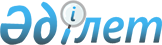 Об утверждении Плана статистических работ на 2004 год
					
			Утративший силу
			
			
		
					Постановление Правительства Республики Казахстан от 5 января 2004 года N 1. Утратило силу постановлением Правительства Республики Казахстан от 29 января 2010 года N 37      Сноска. Утратило силу постановлением Правительства РК от 29.01.2010 N 37.      В соответствии с Законом Республики Казахстан "О государственной статистике" Правительство Республики Казахстан постановляет: 

      1. Утвердить прилагаемый План статистических работ на 2004 год. 

      2. Настоящее постановление вступает в силу со дня подписания.       Премьер-Министр 

      Республики Казахстан 

       Утвержден             

постановлением Правительства    

Республики Казахстан        

от 5 января 2004 года N 1     

                     План статистических работ 

                         на 2004 год  

            1. Статистика национального счетоводства 

            1.1. Проведение статистических наблюдений 

                1.2. Другие статистические работы 

-------------------------------------------------------------------------- 

N ! Наименование !Периодич-!Статистичес-!Сводные!Виды  !Форма   !Сроки 

пп!статистических!ность    !кие формы   !данные !груп- !завер-  !заверше- 

  !    работ     !         !            !(01-по !пиро- !шения   !ния 

  !              !         !            !респуб-!вок   !        !(дата, 

  !              !         !            !лике;  !(по   !        !день 

  !              !         !            !02-по  !клас- !        !после 

  !              !         !            !облас- !сифи- !        !отчетного 

  !              !         !            !тям;03-!като- !        !периода; 

  !              !         !            !по рай-!рам,  !        !при 

  !              !         !            !онам)  !дру-  !        !совпа- 

  !              !         !            !первая !гое)  !        !дении 

  !              !         !            !строка-!      !        !сроков с 

  !              !         !            !на рес-!      !        !празд- 

  !              !         !            !публи- !      !        !ничными и 

  !              !         !            !канском!      !        !выходными 

  !              !         !            !уровне,!      !        !днями 

  !              !         !            !вторая !      !        !срок 

  !              !         !            !строка-!      !        !переходит 

  !              !         !            !на ре- !      !        !на 

  !              !         !            !гио-   !      !        !ближайший 

  !              !         !            !нальном!      !        !рабочий 

  !              !         !            !уровне !      !        !день) 

-------------------------------------------------------------------------- 

1 !      2       !    3    !      4     !   5   !   6  !    7   !   8 

-------------------------------------------------------------------------- 

1  Валовой        кварталь-       -         01    ОКЭД  экспресс- 12 мая 

   внутренний     ная                                   информа-  13 ав- 

   продукт за                                           ция       густа 

   2004 год в                                                     12 ноября 

   текущих и 

   постоянных 

   ценах по 

   оперативным 

   данным 2  Валовой        

   внутренний     

   продукт за                                           

   2004 год в                                                     

   текущих и                                                      

   постоянных 

   ценах по 

   отчетным 

   данным: 

   а) произ-      кварталь-       -         01    ОКЭД  экспресс- 30 июня  

   водственным    ная                                   информа-  30 сен- 

   методом                                              ция       тября 

                                                                  29 де- 

                                                                  кабря 

 

   б) методом     кварталь-       -         01   по    экспресс- 9 июля 

   конечного      ная                            сек-  информа-  8 октября 

   использования                                 торам ция       29 де- 

                                                 эко-            кабря 

                                                 номики 3  Валовой 

   внутренний 

   продукт за 

   2003 год в 

   текущих и 

   постоянных 

   ценах по 

   оперативным 

   данным 

   а) произ-      годовая         -         01   ОКЭД  экспресс- 12 фев- 

   водственным                              01-  КАТО  информа-  раля 

   методом                                  02         ция       20 фев- 

   б) методом                                                    раля 

   конечного      годовая         -         01  по    

   использования                                секто- экспресс- 9 апреля 

                                                рам    информа- 

                                                эконо- ция 

                                                мики 4  Валовой внут- 

   ренний продукт 

   за 2003 год в 

   текущих и 

   постоянных ценах 

   по отчетным 

   данным:    а) производс-  годовая         -         01   ОКЭД  экспресс- 24 сен- 

   твенным                                       КФС   информа-  тября 

   методом                                             ция       22 ок- 

                                                                 тября                                            01-02 ОКЭД  статбюл-  22 

                                                 КАТО  летень    ноября    б) методом     годовая         -         01   по    экспресс- 22 ок- 

   дохода                                        сек-  информа-  тября 

                                                 торам ция 

                                                 эконо- 

                                                 мики    в) методом     годовая         -         01   по    экспресс- 8 

   конечного ис-                                 сек-  информа-  ноября 

   пользования                                   торам ция 

                                                 эконо- 

                                                 мики 5  Национальные   годовая         -         01   ОКЭД  статбюл-  22 

   счета внут-                                   по    летень    декабря 

   ренней эко-                                   сек- 

   номики за                                     торам 

   2001 год                                      эко- 

   (окончательный                                номи- 

   расчет), за                                   ки 

   2002 год 

   (уточненный 

   расчет), за 

   2003 год (по 

   отчетным данным) 6  Национальное   годовая         -         01   по    экспресс- 26 

   богатство                                     сек-  инфор-    ноября 

   Республики                                    торам мация 

   Казахстан                                     эко-  

                                                 номи- 

                                                 ки 7  Межотраслевой  годовая         -         01   ОКЭД  статбюл-  27 

   баланс произ-                                       летень    декабря 

   водства и ис- 

   пользования 

   продукции 

   (работ, услуг) 

   за 2003 год по 

   краткой схеме 8  Таблица        годовая         -         01   ОКЭД  статбюл-  30 

   "Ресурсы -                                    КПВД  летень    июля 

   Использование" 

   в ценах 

   покупателей 

   за 2001 год 

--------------------------------------------------------------------------          

2. Статистика финансов предприятий и организаций       

2.1. Проведение статистических наблюдений --------------------------------------------------------------------------- 

N | Наименование |Перио-  |Статистичес-|Сроки пред-|Сроки    |Срок завер- 

пп |статистических|дичность|кие формы   |ставления  |представ-|шения фор- 

   |  наблюдений  |        |            |первичных  |ления    |мирования 

   |              |        |            |данных рес-|данных   |сводной 

   |              |        |            |пондентами |региональ|базы первич- 

   |              |        |            |(дата, день|ными уп- |ных отчетов 

   |              |        |            |после от-  |равлени- |(дата, день 

   |              |        |            |четного пе-|ями в    |после отчет- 

   |              |        |            |риода)     |Агентство|ного 

   |              |        |            |           |РК по ста|периода) 

   |              |        |            |           |тистике  | 

   |              |        |            |           |(дата,   | 

   |              |        |            |           |день пос-| 

   |              |        |            |           |ле отчет-| 

   |              |        |            |           |ного пе- | 

   |              |        |            |           |риода)   | 

--------------------------------------------------------------------------- 

1 |      2       |    3   |       4    |     5     |    6    |     7 

--------------------------------------------------------------------------- 

1. О производ-    Месячная  ф.1-ПФ(мес)   на 15 день на 25 день на 30 день 

   ственно-       кварталь- ф.1-ПФ(кварт) на 25 день 16 февраля 12 марта 

   финансовой     ная                                17 мая     10 июня 

   деятельности                                      16 августа 10 сентября 

   предприятий                                       15 ноября  9 декабря 

   (организаций) 2  О наличии и    годовая   ф.1-ПФ(год)   5 апреля   26 апреля  6 мая 

   движении       кварталь- ф.1-ЦБ(кварт) на 21 день 5 февраля  12 февраля 

   ценных бумаг   ная                                5 мая      12 мая 

                                                     5 августа  12 августа 

                                                     5 ноября   10 ноября 

 

  3  Об эмиссии,    годовая   ф.1-ЦБ(год)   29 марта   12 апреля  22 апреля 

   обращении и    кварталь- ф.1-ЦБ(гос)   на 21 день 5 февраля  12 февраля 

   погашении      ная       (кварт)                  5 мая      12 мая 

   государствен-                                     5 августа  12 августа 

   ных ценных                                        5 ноября   11 ноября 

   бумаг          годовая   ф.1-ЦБ (гос)  29 марта   12 апреля  19 апреля 

                            (год) 

 

  4  Основные       кварталь- ф.2-МП(кварт) на 25 день 12 февраля 10 марта 

   показатели     ная                                10 мая     7 июня 

   деятельности                                      10 августа 8 сентября 

   малых                                             10 ноября  10 декабря 

   предприятий 5  Об использо-   годовая   ф.2-МП(год)   31 марта   30 апреля  4 июня 

   вании продук-  годовая   ф.N 1-СНС     14 мая     25 августа 24 сентября 

   ции (товаров, 

   услуг) и дви- 

   жении 

   товарно- 

   материальных 

   запасов 

   предприятий 

 

  6  О наличии и    годовая   ф.№N 11       15 апреля  2 июня    9 июля 

   движении 

   основных 

   средств и 

   нематериальных 

   активов 

   предприятий 

 

  7  Об использо-   годовая   ф.N 1-СНС(МП) 31 марта   25 июня   22 июля 

   вании товаров 

   и услуг и 

   наличии 

   товарно- 

   материальных 

   запасов 

   малого 

   предприятия 

 

  8  Основные       годовая   Приложение    15 апреля  15 июня  12 июля 

   средства,                к ф. N№11 

   используемые 

   в предприни- 

   мательской 

   деятельности       

 

  9  Основные       годовая   Анкета 1-ИП    2 июня     24 июня  19 июля 

   показатели 

   деятельности 

   индивидуальных 

   предпринимателей 

------------------------------------------------------------------------ 

 

                           2.2. Другие статистические работы 

------------------------------------------------------------------------ 

N |Наименование   |Перио-  |Статистичес-|Сводные|Виды    |Форма|Сроки 

пп|статистических |дичность|кие формы   |данные |группи -|завер|завер- 

  |работ          |        |            |(01 -  |ровок   |шения|шения 

  |               |        |            |по рес-|(по клас|     |(дата, 

  |               |        |            |публи- |сифика- |     |день 

  |               |        |            |ке; 02-|торам,  |     |после 

  |               |        |            |по об- |другое) |     |отчет- 

  |               |        |            |ластям;|        |     |ного 

  |               |        |            |03 - по|        |     |периода; 

  |               |        |            |райо-  |        |     |при сов- 

  |               |        |            |нам)   |        |     |падении 

  |               |        |            |первая |        |     |сроков 

  |               |        |            |строка |        |     |с празд- 

  |               |        |            |- на   |        |     |ничными 

  |               |        |            |респуб-|        |     |и выход- 

  |               |        |            |ликан- |        |     |ными 

  |               |        |            |ском   |        |     |днями 

  |               |        |            |уровне,|        |     |срок пе- 

  |               |        |            |вторая |        |     |реходит 

  |               |        |            |строка-|        |     |на ближай- 

  |               |        |            |на реги|        |     |щий рабо- 

  |               |        |            |ональ- |        |     |чий день) 

  |               |        |            |ном    |        |     | 

  |               |        |            |уровне |        |     | 

------------------------------------------------------------------------ 

1 |       2       |    3   |      4     |    5  |    6   |  7  |   8 

------------------------------------------------------------------------ 

1  Основные пока-  месячная ф.1-ПФ(мес)  01-02  КАТО,     стат- На 36 день 

   затели произ-                                ОКЭД,     бюл- 

   водственно-                           02-03  КРП, КФС, ле- 

   финансовой                                   КОПФ,     тень 

   деятельности                                 КСЭ 

   предприятий 

   (организаций) 

 

  2  Основные пока-  квар-    ф.1-ПФ(кварт)01-02  КАТО,     стат- 17 марта 

   затели произ-   тальная               02-03  ОКЭД,     бюл-  16 июня 

   водственно-                                  КРП, КФС, ле-   15 сентября 

   финансовой                                   КОПФ,     тень  14 декабря 

   деятельности                                 КСЭ, 

   предприятий                                  сельская 

   (организаций)                                местность 

 

                     годовая  ф.1-ПФ(год)                    -"-  28 мая 

3  Состояние       квар-    ф.1-ПФ       01-02  КАТО,     стат- 17 марта 

   взаимных рас-   тальная  (кварт)      02-03  ОКЭД,     бюл-  16 июня 

   четов пред-                                  КРП,      ле-   15сентября 

   приятий                                      КФС,      тень  14 декабря 

   (организаций)                                КОПФ,КСЭ, 

                                                сельская 

                                                местность                    годовая  ф.1-ПФ(год)                    -"-  28 мая 

4  Состав средств  квар-    ф.1-ПФ       01-02  КАТО,     стат- 17 марта 

   предприятий     тальная  (кварт)      02-03  ОКЭД,     бюл-  16 июня 

   (организаций)                                КРП,      ле-   15 сентября 

   и источники их                               КФС,      тень  14 декабря 

   образования                                  КОПФ,КСЭ, 

                                                сельская 

                                                местность 

 

                     годовая  ф.1-ПФ(год)                    -"-  28 мая 

5  Основные финан- квар-    ф.1-ПФ       01-02  КАТО,     стат- 23 марта 

   совые показате- тальная  (кварт)      02-03  ОКЭД,     бюл-  21 июня 

   ли предприятий-                              КРП,      ле-   20 сентября 

   монополистов*                                КФС,      тень  20 декабря 

                                                КОПФ 

 

                     годовая  ф.1-ПФ(год)                    -"-  3 июня 

6  Состояние       квар-    ф.1-ПФ       01-02  КАТО,     стат- 23 марта 

   взаимных рас-   тальная  (кварт)      02-03  ОКЭД,     бюл-  21 июня 

   четов пред-                                  КРП,      ле-   20 сентября 

   приятий-                                     КФС,      тень  20 декабря 

   монополистов*                                КОПФ 

 

                     годовая  ф.1-ПФ(год)                    -"-  3 июня 

7  Основные пока-  квар-    ф.1-ПФ(кварт)01-02  КАТО,     стат- 25 марта 

   затели произ-   тальная                 02   ОКЭД,     бюл-  25 июня 

   водственно-                                  КРП, КФС, ле-   23 сентября 

   финансовой                                   КОПФ      тень  23 декабря 

   деятельности                                        

   предприятий                                  

   (организаций),                               

   переданных в 

   доверительное 

   управление* 

 

                     годовая  ф.1-ПФ(год)                    -"-  7 июня 

8  Мониторинг      квар-    ф.1-ПФ       01-02  КАТО,     раз-  17 марта 

   крупнейших      тальная  (кварт)             ОКЭД,     дел-  16 июня 

   предприятий                                  ОКПО,     стат- 15 сентября 

   промышленности*                              КФС       бюл-  14 декабря 

   (см.раздел 4.2                                         ле- 

   пункт 9б)                                              теня 

 

  9  Выпуск, разме-  квар-    ф.1-ЦБ(гос)  01-02  КАТО,     стат- 20 февраля 

   щение и обра-   тальная  (кварт)      02-03  ОКЭД,     бюл-  20 мая 

   щение ценных                                 КРП,      ле-   20 августа 

   бумаг                                        КОПФ      тень  22 ноября 

 

                              ф.1-ЦБ, 

                            ф.1-ЦБ(гос) 

                            (год) 

                   годовая                                 -"-  3 мая 

10 Перечень        полуго-  ф.1-ПФ       01-02  КАТО,     стат- 28 мая 

   убыточных       довая                 02-03  ОКПО,     бюл-  13 сентября 

   предприятий                                  ОКЭД,     ле-   

                                                КФС,      тень  

                                                КОПФ 

 

  11 Сводные основ-  годовая  ф.1-ПФ (год) 01-02  КАТО,     стат- 28 июня 

   ные показатели           2-МП (год)   02-03  ОКЭД,     бюл-  

   производственно-                             КРП,      ле-   

   финансовой                                   КФС,      тень  

   деятельности                                 КОПФ, 

   предприятий                                  КСЭ 

   (организаций) 

       12 Основные пока-  квар-    ф.1-ПФ       01-02  КАТО,    стат- 21 июня 

   затели произ-   тальная  (кварт)      02-03  ОКЭД,    бюл-  20 сентября 

   водственно-                                  КФС      ле-   20 декабря 

   финансовой                                            тень 

   деятельности 

   предприятий 

   (организаций) 

   с частной 

   формой соб- 

   ственности 

 

                     годовая  ф.1-ПФ (год)                   -"-  9  июня 

13 Состояние вза-  квар-    ф.1-ПФ       01-02  КАТО,     стат- 21 июня 

   имных расчетов  тальная  (кварт)      02-03  ОКЭД,     бюл-  20 сентября 

   предприятий                                  КФС       ле-   20 декабря 

   с частной                                              тень                 

   формой соб-                              

   ственности 

 

                     годовая  ф.1-ПФ (год)                   -"-  9  июня 

14 Состав средств  квар-    ф.1-ПФ       01-02  КАТО,     стат- 21 июня 

   предприятий     тальная  (кварт)      02-03  ОКЭД,     бюл-  20 сентября 

   (организаций)                                КФС       ле-   20 декабря 

   с частной                                              тень  

   формой соб-                                

   ственности                              

 

                     годовая  ф.1-ПФ (год)                   -"-  9  июня 

15 Основные фи-    квар-    ф.1-ПФ       01-02  КАТО,     стат- 21 июня 

   нансовые по-    тальная  (кварт)      02-03  ОКЭД,     бюл-  20 сентября 

   казатели                                     КФС       ле-   20 декабря 

   деятельности                                           тень  

   предприятий-                               

   банкротов                            

 

                     годовая  ф.1-ПФ (год)                   -"-  9  июня 

16 Валовая добав-  квар-    ф.1-ПФ       01     КАТО,     рас-  21 июня 

   ленная стои-    тальная  (кварт)             ОКЭД      чет  20 сентября 

   мость и проме-                                              20 декабря 

   жуточное                                                 

   потребление                              

   средних и 

   крупных пред- 

   приятий 

   (организаций)                  

 

                     годовая  ф.1-ПФ (год)                   -"-  9  июня 

17 Основные пока-  квар-    ф.2-МП(кварт)01-02  КАТО,     стат- 12 марта 

   затели дея-     тальная               02-03  ОКЭД,     бюл-  11 июня 

   тельности                                    КФС, КРП, ле-   10 сентября 

   малых                                        КОПФ,     тень  13 декабря 

   предприятий                                  КСЭ, 

                                                сельская 

                                                местность 

 

                     годовая  ф.2-МП (год)                   -"-  7  июня 

18 Основные пока-  квар-    ф.2-МП(кварт)01-02  КАТО,     стат- 17 июня 

   затели дея-     тальная                 02   ОКЭД,     бюл-  17 сентября 

   тельности                                    КРП,      ле-   21 декабря 

   малых                                        КОПФ      тень  

   предприятий                                  

   с частной                                    

   формой соб-                                  

   ственности 

 

                     годовая  ф.2-МП (год)        КАТО,ОКЭД,  -"- 11  июня 

                                                КРП,КОПФ,по 

                                                видам основ- 

                                                ных средств 

19 Отчет об ис-    годовая  ф N 1-СНС     01-02 КАТО,     стат- 27 сентября 

   пользовании              (год)               ОКЭД,     бюл- 

   продукции                                    КФС,      ле-  

   (товаров,                                    КОПФ,     тень 

   услуг) и                                     КСЭ, 

   движении                                     НПВЭД 

   товарно- 

   материальных 

   запасов 

   предприятий 

 

  20 Наличие в дви-  годовая  ф N 11(год)   01-02 КАТО,     стат- 12 июля 

   жении основных                         02-03 ОКЭД,     бюл- 

   средств и                                    КФС,КРП,  ле-  

   нематериальных                               КОПФ,     тень 

   активов                                      КСЭ, 

   предприятий                                  по видам 

   (без малых                                   активов, 

   коммерческих                                 сельская 

   предприятий)                                 местность 

 

  21 Сводный отчет   годовая  ф N 11 (год)  01-02 КАТО,     стат- 26 июля 

   о наличии и              ф N 2-МП(год)  02   ОКЭД,     бюл- 

   движении                 раздел 6            КФС,      ле- 

   основных                                     КРП,      тень 

   средств и                                    КОПФ, 

   нематериальных                               КСЭ, по 

   активов крупных,                             видам 

   средних и                                    активов, 

   малых                                        сельская 

   предприятий                                  местность 22 Баланс          годовая  ф N 11(год)   01    КАТО,     стат- 16 августа 

   основных                 ф N 2-МП(год)       ОКЭД,     бюл- 

   средств (фондов)         раздел 6,           КФС,      ле- 

                            данные              по видам  тень 

                            отраслевых          основных 

                            департаментов       средств 

 

23 Отчет об        годовая  ф.N 1-СНС(МП) 01-02 КАТО,     стат- 26 июля 

   использовании            (год)               ОКЭД,     бюл- 

   товаров и                                    КФС,      ле- 

   услуг и наличии                              НПВЭД     тень 

   товарно- 

   материальных 

   запасов малых 

   предприятий 24 Основные        годовая  Приложение    01-02 КАТО,     стат- 15 июля 

   средства,                к ф.№N 11       02  ОКЭД,     бюл- 

   используемые в                               КФС,      ле- 

   предпринима-                                 КРП,      тень 

   тельской                                     КОПФ, 

   деятельности                                 виды 

                                                основных 

                                                средств 25 Сводный отчет   годовая  ф.1-СНС(год)    01 КАТО,      таб-  22 октября 

   об использо-             N 1-СНС(МП)        ОКЭД       лицы 

   вании продукции          (год) 

   (товаров услуг) 

   и движении 

   товарно-матери- 

   альных запасов 26 Валовая         квар-    ф.2-МП(кварт)   01 КАТО,     расчет 17 июня 

   добавленная     тальная                     ОКЭД             17 сентября 

   стоимость и                                                  21 декабря 

   промежуточное 

   потребление 

   малых 

   предприятий 

   (организаций)                    годовая  ф.2-МП(год)                         11 июня 

27 Основные        годовая  Анкета 1-ИП  01-02 КАТО,     стат-  21 июля 

   показатели                            02-03 ОКЭД      бюл- 

   деятельности                                          ле- 

   индивидуальных                                        тень 

   предпринимателей 28 Ведение и       в                     01    КАТО,     база   

   актуализация    текущем                     ОКЭД,     данных 

   баз данных      порядке                     КФС,КРП, 

                                               КОПФ,КСЭ, 

                                               по видам 

                                               активов -------------------------------------------------------------------------- 

* - для служебного пользования 

        3. Статистика сельского, лесного и рыбного хозяйства 

              3.1. Проведение статистических наблюдений <*> 

             Сноска. Подраздел 3.1. дополнен строкой 24 - постановлением Правительства РК от 13 ноября 2004 г. N 1191 . 

--------------------------------------------------------------------------- 

N | Наименование |Перио-  |Статистичес-|Сроки пред-|Сроки    |Срок завер- 

пп|статистических|дичность|кие формы   |ставления  |представ-|шения фор- 

  |  наблюдений  |        |            |первичных  |ления    |мирования 

  |              |        |            |данных рес-|данных   |сводной 

  |              |        |            |пондентами |региональ|базы первич- 

  |              |        |            |(дата, день|ными уп- |ных отчетов 

  |              |        |            |после от-  |равлени- |(дата, день 

  |              |        |            |четного пе-|ями в    |после отчет- 

  |              |        |            |риода)     |Агентство|ного 

  |              |        |            |           |РК по ста|периода) 

  |              |        |            |           |тистике  | 

  |              |        |            |           |(дата,   | 

  |              |        |            |           |день пос-| 

  |              |        |            |           |ле отчет-| 

  |              |        |            |           |ного пе- | 

  |              |        |            |           |риода)   | 

--------------------------------------------------------------------------- 

1 |      2       |    3   |       4    |     5     |    6    |     7 

--------------------------------------------------------------------------- 

1  О состоянии    месячная ф.24-cх(мес), на 2 день  на 5 день  на 6 день 

   животноводства          приложение 

   во всех                 к ф.2МП 

   категориях              24-сх(мес) 

   хозяйств 

   - крупные и 

     средние 

     предприятия 

   - малые 

     предприятия 2  О достовер-    полу-    ф.6-ж(фермер) 15 января  16 февраля 15 марта 

   ности первич-  годовая                15 июля    16 августа 15 сентября 

   ного учета                            

   численности 

   скота в книгах 

   учета крес- 

   тьянских хозяйств 3  О достовер-    полу-    ф.7-ж         15 января  16 февраля 15 марта 

   ности первич-  годовая  (население)   15 июля    16 августа 15 сентября 

   ного учета 

   численности 

   скота в 

   похозяйствен- 

   ных книгах 

   (по хозяйствам 

   населения) 4  О деятель-     годовая 

   ности сель- 

   хозпредприя- 

   тий за 2003 год 

   - крупные и             ф.1-сх(год)   1 марта    16 апреля  1 июня 

     средние 

     предприятия 

   - малые                 ф.1-сх(малые)            30 апреля  16 июня 

     предприятия           (год) 

 

5  О рыбоводстве, годовая                10 февраля 25 февраля 8 марта 

   улове рыбы и 

   других море- 

   продуктов 

   - крупные и             ф.1-рыба(год) 

     средние 

     предприятия 

   - малые                 ф.1-рыба 

     предприятия           (малые)(год) 6  О заготовке    годовая                10 февраля 10 марта  7 апреля 

   леса (объем 

   работ и услуг) 

   и проведении 

   лесокультурных 

   и лесохозяй- 

   ственных работ 

   - крупные и             ф.1-лес(год) 

     средние               

     предприятия           

   - малые                 ф.1-лес 

     предприятия           (малые)(год) 

 

7  Об охотничьих  годовая                25 февраля 9 апреля  23 апреля 

   хозяйствах 

   - крупные и            ф.2-охота(год) 

     средние 

     предприятия 

   - малые                ф.2-охота 

     предприятия          (малые)(год) 8  Основные       годовая                15 марта   4 мая     16 июня 

   показатели 

   предприятий 

   (организаций), 

   оказывающих 

   сельскохо- 

   зяйственные 

   услуги 

   -  крупные и            ф.8-сх(услуги) 

      средние              (год) 

      предприятия 

   -  малые                ф.8-сх(услуги) 

      предприятия          (малые) 

 

  9  О расходе     годовая   ф.10-сх(год)  1 марта    17 марта  26 марта 

   кормов 

 

  10 Наличие       годовая   ф.10-мех(год) 15 марта   15 апреля 10 мая 

   сельскохо- 

   зяйственной 

   техники и 

   энергети- 

   ческих 

   мощностей 

 

  11 О наличии     годовая   ф.49-сх(год)  10 февраля  9 апреля  3 мая 

   построек и 

   сооружений 

   в сельско- 

   хозяйст- 

   венных 

   предприятиях 12 Об итогах     1 раз в   ф.4-сх(год)   не позднее  

   сева под      год (по                 5 дней 

   урожай        заверше-                после 

   2004 года:    нию                     завершения 

   предвари-     сева)                   сева        28 июня   9 июля 

   тельные   

   данные 

   окончательные                                     14 июля   26 июля 

   данные 

 

  13 Отчет о       месячная  ф.2-сх        на 4 день   на 8 день на 11 день 

   наличии и               (зерно) 

   движении                (мес) 

   зерна у 

   участников 

   зернового 

   рынка 

 

 

     14 О достовер-   1 раз в   ф.6-р         15 июля    16 августа 15 сентября 

   ности         год на    (фермер) 

   первичного    1 июля    (год) 

   учета 

   посевных 

   площадей 

   в книгах 

   учета 

   крестьянских 

   (фермерских) 

   хозяйствах 15 О досто-      1 раз в   ф.7-р         15 июля    16 августа 15 сентября 

   верности      год на    (население) 

   первичного    1 июля    (год) 

   учета 

   посевных 

   площадей в 

   похозяй- 

   ственных 

   книгах 

   (по хозяй- 

   ствам 

   населения) 16 О сборе       1 раз в   ф.29-сх(год)  2 ноября    

   урожая 

   сельхоз- 

   культур со 

   всех 

   категорий 

   земель 

   (на 1 ноября) 

   за 2004 год 

   - предварительные                                 16 декабря 22 декабря 

     данные 

   - окончательные                                   2 декабря  23 февраля 

     данные                                          2005 года  2005 года 17 Итоги учета   едино-    ф.5-сх        на 5-й      30 июня    12 июля 

   сортовых      временная               день после 

   посевов                               окончания 

   сельскохо-                            сева 

   зяйственных                           яровых 

   культур                               культур 

 

  18 О деятель-    1 раз в   Анкета А-001  15 января   16 февраля 14 мая 

   ности         год       

   крестьянских 

   (фермерских) 

   хозяйств 19 Опрос         1 раз в   Анкета А-002  15 января   10 февраля 16 апреля 

   владельцев    год 

   скота и 

   птицы в 

   городской 

   местности 20 Валовой       1 раз в   Анкета А-005  сентябрь-   северные   22 декабря 

   сбор          год                     октябрь     регионы 

   сельхоз-                                          20 октября, 

   продукции                                         южные - 

   в кресть-                                         10 ноября 

   янских 

   (фермерских) 

   хозяйствах 21 Валовой      1 раз в   Анкета А-006  сентябрь-   северные   22 декабря  

   сбор         год                     октябрь     регионы 

   сельхоз-                                         20 октября, 

   продукции                                        южные - 

   на землях                                        10 ноября 

   хозяйств 

   населения 22 Состояние    Полуго-   Анкета А-008  январь-     15 января  27 февраля 

   животновод-  довая                   июль        15 июля    31 августа 

   ства в 

   хозяйствах 

   населения 23 Обследо-     единовре- Анкета А-1    сентябрь    октябрь    27 декабря 

   вание        менная    (урожайность) 

   урожайности 

   зерновых 

   культур 24 Отчет о сборе урожая 1 раз  Ф.30-  2 ноября 

   зерновых культур со  в год  сх 

   всех земель                 (год) 

   Акмолинской, 

   Костанайской, 

   Северо-Казахстанской 

   областей 

   предварительные                                 16      22 декабря 

   данные                                          декабря 

   окончательные                                   2       23 февраля 

   данные                                          февраля 2005 года 

                                                   2005 

                                                   года       

------------------------------------------------------------------------- 

                  3.2. Другие статистические работы 

------------------------------------------------------------------------ 

N |Наименование   |Перио-  |Статистичес-|Сводные|Виды    |Форма|Сроки 

пп|статистических |дичность|кие формы   |данные |группи -|завер|завер- 

  |работ          |        |            |(01 -  |ровок   |шения|шения 

  |               |        |            |по рес-|(по клас|     |(дата, 

  |               |        |            |публи- |сифика- |     |день 

  |               |        |            |ке; 02-|торам,  |     |после 

  |               |        |            |по об- |другое) |     |отчет- 

  |               |        |            |ластям;|        |     |ного 

  |               |        |            |03 - по|        |     |периода; 

  |               |        |            |райо-  |        |     |при сов- 

  |               |        |            |нам)   |        |     |падении 

  |               |        |            |первая |        |     |сроков 

  |               |        |            |строка |        |     |с празд- 

  |               |        |            |- на   |        |     |ничными 

  |               |        |            |респуб-|        |     |и выход- 

  |               |        |            |ликан- |        |     |ными 

  |               |        |            |ском   |        |     |днями 

  |               |        |            |уровне,|        |     |срок пе- 

  |               |        |            |вторая |        |     |реходит 

  |               |        |            |строка-|        |     |на ближай- 

  |               |        |            |на реги|        |     |щий рабо- 

  |               |        |            |ональ- |        |     |чий день) 

  |               |        |            |ном    |        |     | 

  |               |        |            |уровне |        |     | 

------------------------------------------------------------------------ 

1 |       2       |    3   |      4     |    5  |    6   |  7  |   8 

------------------------------------------------------------------------ 

1  О состоянии    месячная  ф.24-сх(мес), 01-02-03 КАТО,  стат- на 10 день 

   животноводства           прил.к ф.2МП. 02-03    КОПФ,  бюл- 

   во всех                  24-сх расчет           КФС,   ле- 

   категориях               по крестьян-           КРП    тень 

   хозяйств                 ским хозяй- 

   а)о состоянии            ствам, рас- 

   животноводства           чет по 

   в сельхоз-               хозяйствам 

   предприятиях             населения 

   б) расчет 

   производства 

   продуктов 

   животноводства 

   по крестьян- 

   ским 

   хозяйствам 

   в) расчет 

   производства 

   продуктов 

   животноводства 

   по хозяйствам 

   населения 2  О достовер-    полуго-  ф.6-ж          01-02   КАТО инфор-   15 марта 

   ности          довая    (фермер)       02-03        мация    15сентября 

   первичного 

   учета 

   численности 

   скота в 

   книгах учета 

   крестьянских 

   хозяйств 3  О достовер-    полуго-  ф.7-ж          01-02   КАТО инфор-   15 марта 

   ности          довая    (население)    02-03        мация    15сентября 

   первичного 

   учета 

   численности 

   скота в 

   похозяйствен- 

   ных книгах 

   (по хозяйствам 

   населения) 4  Производство   годовая  ф.24-сх(год)  01-02-03 КАТО бюлле-   5 мая 

   продукции               приложение к  02-03         тень 

   животновод-             ф.2МП.24-сх 

   ства во всех            ф.6, 7 дан- 

   категориях              ные обследо- 

   хозяйств                ваний крес- 

   (окончательные          тьянских и 

   данные)                 домашних 

                           хозяйств 5  О деятель-     годовая  ф.1-сх(год)  01-02-03 КАТО 

   ности                   

   сельхоз-   

   предприятий 

   за 2003 год 

   а) производ-            ф.1-сх       02-03          бюлле-   16 июня 

      ство и               (малые)                     тень 

      реализация 

      продукции 

      сельского 

      хозяйства 

   б) затраты на                                       бюлле-   30 июня 

      производство                                     тень 

      и финансово- 

      хозяйственная 

      деятельность 

 

  6  О рыбоводстве,  годовая  ф.1-рыба    01-02    КАТО, бюлле-   12 марта 

   улове рыбы и             (год)       02-03    КОПФ, тень 

   других море-             ф.1-рыба             КФС, 

   продуктов                (малые)              ОКЭД, 

                            (год)                КРП 7  О заготовке     годовая  ф.1-лес     01-02    КАТО, бюлле-   12 апреля 

   леса (объем              (год)         02     КОПФ, тень 

   работ и услуг)           ф.1-лес              КФС, 

   и проведении             (малые)              КРП 

   лесокультурных           (год) 

   и лесохозяй- 

   ственных работ 8  Об охотничьих   годовая  ф.2-охота   01-02    КАТО, бюлле-   30 апреля 

   хозяйствах               (год)         02     КОПФ, тень 

                            ф.2-охота            КФС, 

                            (малые)              КРП 

 

      9  Основные        годовая  ф.8-сх      01-02    КАТО, бюлле-   1 июля 

   показатели               (услуги)(год)        КОПФ, тень 

   предприятий              ф.8-сх               КФС, 

   (организаций),           (услуги)             КРП 

   оказывающих              (малые) 

   сельскохозяй- 

   ственные услуги 10 О расходе       годовая  ф.10-сх     01, 02   КАТО, бюлле-   31 марта 

   кормов                   (год)                КОПФ, тень 

                                                 КФС, 

                                                 КРП 11 Наличие         годовая  ф.10-мех    01-02    КАТО, бюлле-   17 мая 

   сельскохозяй-            (год)       02-03    КОПФ, тень 

   ственной                                      КФС, 

   техники и                                     КРП 

   энергети- 

   ческих 

   мощностей 12 О наличии       годовая  ф.49-сх     01-02    КАТО, бюлле-   10 мая 

   построек и               (год)       02-03    КОПФ, тень 

   сооружений                                    КФС, 

   в сельскохо-                                  КРП 

   зяйственных     

   предприятиях    

 

  13 О наличии       полу-    Спецпро-    01-02    КАТО экспресс- 27 февраля 

   сельхоз-        годовая  грамма      02-03         инфор-    30 августа 

   формирований                                       мация 

 

  14 Ведение и                Спецпро-    01-02    КАТО 

   актуализация             грамма      02-03 

   сельскохо- 

   зяйственного 

   регистра (СХР): 

   а) сельхоз-                                        СХР 1     20 февраля 

      предприятий  

      - о наличии  полу-                                        20 августа 

        сельхоз-   годовая 

        предприя- 

        тий на 1 

        января, 

        1 июля 

                   полу-                                        20 февраля 

                   годовая 

      - о наличии                                               20 августа 

        скота и 

        птицы, 

        на 

        1 января, 

        1 июля 

                   годовая                                      20 августа 

      - о наличии 

        земли, на 

        1 июля 

    б)  крестьян-           Спецпро-    01-02    КАТО 

        ских                грамма 

        (фермерских) 

        хозяйств 

      - о наличии                       02-03                   27 февраля 

        крестьян- 

        ских (фер- 

        мерских) 

        хозяйств 

        на 1       полу-                                 СХР 2  30 августа 

        января,    годовая 

        1 июля 

      - о наличии  полу-                                        27 февраля 

        скота и    годовая                                      30 августа 

        птицы, на 

        1 января, 

        1 июля 

      - о наличии  годовая 

        земли, на 

        1 июля 

      - о наличии  годовая                                      30 августа 

        построек и                                              30 ноября 

        сельхоз- 

        техники, на 

        1 июля 

    в)  хозяйств            Спецпро-    01-02    КАТО 

        населения           грамма                              

      - о наличии                       02-03                   27 февраля 

        хозяйств 

        населения 

        в населен- 

        ных пунк-  полу-                                СХР 3   30 августа 

        тах на     годовая 

        1 января,  

        1 июля 

      - о наличии  полу-                                        27 февраля 

        скота и    годовая                                      30 августа 

        птицы, на 

        1 января, 

        1 июля 

      - о наличии  годовая                                      30 августа 

        земли, на 

        1 июля 

 

  15 Об итогах сева   1 раз в  ф.4-сх     01-02    КАТО экспресс- 14 июля   

   под урожай 2003  год (по  (год)                    информация 

   года:            завер-   данные 

   предварительные  шению    обсле- 

   данные           сева)    дований 

                             кресть- 

                             янских 

                             (фермер- 

                             ских) 

                             хозяйств 

                             и хозяйств 

   окончательные             населения  01-02    КАТО бюллетень 1 августа 

   данные 

 

  16 Отчет о наличии  месяч-   ф.2-сх     01-02    КАТО бюллетень на 14 день 

   и движении       ная      (зерно)    02-03 

   зерна у                   (год) 

   участников 

   зернового рынка 17 О достоверности  1 раз    ф.6-Р      01-02    КАТО информа- 15 сентября    

   первичного       в год    (год)      02-03         ция 

   учета посевных   на 1 

   площадей в       июля 

   книгах учета 

   крестьянских 

   (фермерских) 

   хозяйств 18 О достоверности 1 раз    ф.7-Р      01-02    КАТО информа- 15 сентября 

   первичного      в год    (год)      02-03         ция 

   учета посевных  на 1 

   площадей в      июля 

   похозяйственных 

   книгах (по 

   хозяйствам 

   населения) 19 О сборе урожая           сводные 

   сельхозкультур           разрабо- 

   со всех                  точные 

   категорий                таблицы к 

   земель                   ф.29-сх, 

   (на 1 ноября)            6-р и 

   за 2004 год              7-р, 

   а) предвари-    1 раз    данные     01-02-03  КАТО бюлле-    27 декабря 

      тельные      в год    обследо-     02-03        тень 

      данные                ваний 

   б) оконча-               кресть-                   бюлле-    3 марта 

      тельные               янских                    тень      2005 года 

      данные                (фермерских) 

                            и хозяйств 

                            населения 

 

  20 Валовая                  сводные    

   продукция                разрабо- 

   сельского                точные 

   хозяйства                таблицы и 

   за 2003 год              данные об                 экспресс- 

   а) предва-      годовая  объеме      01       КАТО информа-  30 января 

      рительные             производ-                 ция 

      данные                ства, 

   б) оконча-      годовая  годовые     01-02         бюлле-    1 июля 

      тельные               отчеты                    тень 

      данные                сельхоз- 

                            предприятий 21 Балансы         годовая  сводные     01       КАТО бюлле-    27 августа 

   продуктов                разрабо-                  тень 

   растение-                точные 

   водства и                таблицы и 

   животно-                 данные об 

   водства в                объеме 

   натуральном              производства, 

   выражении                годовые 

   за 2003 год              отчеты 

                            сельхоз- 

                            предприятий 22 Итоги учета     едино-              01-02     КАТО бюлле-    26 июля 

   сортовых        времен-  ф.5-сх     02-03          тень 

   посевов         ная 

   сельскохо- 

   зяйственных 

   культур 23 О деятель-      1 раз    анкета     01-02     КАТО бюлле-    21 мая 

   ности           в год    А-001                     тень 

   крестьян- 

   ских 

   (фермерских) 

   хозяйств 24 Опрос           1 раз    анкета     01-02     КАТО расчет    21 апреля 

   владельцев      в год    А-002                     показа- 

   скота и                                            телей 

   птицы в                                            для 

   городской                                          стат- 

   местности                                          бюллетеня 

                                                      по ф.24-сх 25 Валовой сбор    1 раз    анкета     01-02     КАТО расчет    27 декабря 

   сельхозпро-     в год    А-005                     показа- 

   дукции в                                           телей 

   крестьянских                                       для 

   (фермерских)                                       стат- 

   хозяйствах                                         бюлле- 

                                                      теней 

26 Валовой сбор    1 раз    анкета     01-02     КАТО по        27 декабря 

   сельхозпро-     в год    А-006                     ф.N 4-сх 

   дукции на                                          и 29-сх- 

   землях хозяйств 

   населения 27 Состояние       полу-    анкета     01-02    КАТО  расчет    27 февраля 

   животноводства  годовая  А-008                     показа-   31 августа 

   в хозяйствах                                       телей 

   населения                                          для стат- 

                                                      бюллетеня 

                                                      по ф.24-сх 28 Обследование    едино-   анкета А-1 01-02    КАТО  расчет    27 декабря 

   урожайности     времен-  (урожай-                  показа- 

   зерновых        но       ность)                    телей 

   культур                                            для стат- 

                                                      бюллетеней 

                                                      по ф.29-сх- 

 

  29 Мониторинг      квар-    данные     01-02-03 КАТО, раздел в  25 февраля 

   развития        тальная  департа-   02-03    КОПФ, статсбор- 25 мая 

   аула (села)              ментов              КФС,  ник       25 августа 

                            Агентства           КРП             25 ноября 

--------------------------------------------------------------------------- 

                4. Статистика промышленного производства 

               4.1. Проведение статистических наблюдений 

--------------------------------------------------------------------------- 

N | Наименование |Перио-  |Статистичес-|Сроки пред-|Сроки    |Срок завер- 

пп |статистических|дичность|кие формы   |ставления  |представ-|шения фор- 

   |  наблюдений  |        |            |первичных  |ления    |мирования 

   |              |        |            |данных рес-|данных   |сводной 

   |              |        |            |пондентами |региональ|базы первич- 

   |              |        |            |(дата, день|ными уп- |ных отчетов 

   |              |        |            |после от-  |равлени- |(дата, день 

   |              |        |            |четного пе-|ями в    |после отчет- 

   |              |        |            |риода)     |Агентство|ного 

   |              |        |            |           |РК по ста|периода) 

   |              |        |            |           |тистике  | 

   |              |        |            |           |(дата,   | 

   |              |        |            |           |день пос-| 

   |              |        |            |           |ле отчет-| 

   |              |        |            |           |ного пе- | 

   |              |        |            |           |риода)   | 

--------------------------------------------------------------------------- 

1 |      2       |    3   |       4    |     5     |    6    |     7 

--------------------------------------------------------------------------- 

1  О производстве  месячная ф.1-П(сроч.-  1 числа   на 3 рабо-  на 10 день 

   и отгрузке               мес)                    чий день 

   продукции 

   (товаров, 

   услуг) 

   а) по крупным   годовая  ф.1-П(год)    1 марта   26 апреля   21 июля 

      и средним 

      предприятиям 

   б) по малым     квар-    ф.1-П(малые)  25 числа  на 45 день  5 марта 

      предприя-    тальная  (кварт)                             4 июня 

      тиям                                                      3 сентября 

                                                                6 декабря 

                   годовая  ф.1-П(малые)  1 марта   26 апреля   21 июля 

                            (год) 

3  О производстве  месячная ф.1-алк       10 числа  на 12 день  на 20 день 

   и отгрузке               (пром)(мес) 

   этилового 

   спирта и 

   алкогольной 

   продукции по 

   крупным, 

   средним и 

   малым 

   предприятиям 4  О производстве  квар-    ф.1-П         10 числа  на 30 день  16 февраля 

   продукции       тальная  (подсоб)                            17 мая 

   (товаров,                (кварт)                             16 августа 

   услуг) по                                                    15 ноября 

   крупным,        годовая  ф.1-П         14 февраля 26 апреля  21 июля 

   средним и                (подсоб)(год) 

   малым 

   предприятиям 5  О производстве  годовая  ф.1-ПРОМ(год) 1 марта    12 мая     25 июня 

   продукции 

   (товаров, 

   услуг) с 

   разбивкой 

   по месяцам 

   по крупным 

   и средним 

   предприятиям 6  Баланс          годовая  БМ(год)       31 января  30 апреля  30 мая 

   производ- 

   ственных 

   мощностей 

   по крупным, 

   средним и 

   малым 

   предприятиям 7  О производстве, годовая  ф.24-энерге-  3 марта    16 июня    30 июля 

   распределении            тика(год) 

   и потреблении 

   электрической 

   энергии, 

   составе 

   энергетического 

   оборудования 

   по крупным, 

   средним и 

   малым 

   предприятиям 8  О работе        годовая  ф.1-водопро-  21 января  15 апреля  15 мая 

   водопровода              вод(год) 

   (отдельной 

   водопроводной 

   сети) 

   по крупным, 

   средним и 

   малым 

   предприятиям 9  Технико-        годовая  ф.6-ТП(год)   11 февраля  26 мая    23 июня 

   экономические 

   показатели 

   работы тепло- 

   электростанции, 

   гидроэлектро- 

   станции и 

   котельной. 

   Баланс топлива 

   по крупным, 

   средним и 

   малым 

   предприятиям 

 

  10 О работе        годовая  ф.1-ГАЗ(год)  30 января  15 марта   15 апреля 

   предприятий, 

   отпускавших 

   природный и 

   сжиженный газ 

   по крупным, 

   средним и 

   малым 

   предприятиям 

 

  11 Об отпуске и   годовая   ф.1-ТЕП(год)  26 января  17 мая     14 июня 

   производстве 

   тепловой 

   энергии по 

   крупным, 

   средним и 

   малым 

   предприятиям 

 

  12 О работе       1 раз в   Анкета ЭИ-001  по сос-   июль       30 сентября 

   предприятий,   год                      тоянию 

   (организаций),                          на 1 июля 

   имеющих 

   автономные 

   энергоисточники 

   по крупным, 

   средним и малым 

   предприятиям** 

 

  13 О деятельности  2 раза   Анкета ИП-001  по сос-   февраль;  30 апреля 

   индивидуальных  в год                   тоянию    август    29 октября 

   предпринима-                            на 1 

   телей, зани-                            января; 

   мающихся                                на 1 июля 

   производством 

   промышленной 

   продукции** 

------------------------------------------------------------------------- 

                4.2. Другие статистические работы 

-------------------------------------------------------------------------- 

N ! Наименование !Периодич-!Статистичес-!Сводные!Виды  !Форма   !Сроки 

пп!статистических!ность    !кие формы   !данные !груп- !завер-  !заверше- 

  !  работ       !         !            !(01-по !пиро- !шения   !ния 

  !              !         !            !респуб-!вок   !        !(дата, 

  !              !         !            !лике;  !(по   !        !день 

  !              !         !            !02-по  !клас- !        !после 

  !              !         !            !облас- !сифи- !        !отчетного 

  !              !         !            !тям;03-!като- !        !периода; 

  !              !         !            !по рай-!рам,  !        !при 

  !              !         !            !онам)  !дру-  !        !совпа- 

  !              !         !            !первая !гое)  !        !дении 

  !              !         !            !строка-!      !        !сроков с 

  !              !         !            !на рес-!      !        !празд- 

  !              !         !            !публи- !      !        !ничными и 

  !              !         !            !канском!      !        !выходными 

  !              !         !            !уровне,!      !        !днями 

  !              !         !            !вторая !      !        !срок 

  !              !         !            !строка-!      !        !переходит 

  !              !         !            !на ре- !      !        !на 

  !              !         !            !гио-   !      !        !ближайший 

  !              !         !            !нальном!      !        !рабочий 

  !              !         !            !уровне !      !        !день) 

-------------------------------------------------------------------------- 

1 !      2       !    3    !      4     !   5   !   6  !    7   !   8 

-------------------------------------------------------------------------- 

1  Основные       месячная  ф.1-П сроч.  01-02   КАТО,   стат-  на 10 день 

   показатели               -мес;        02-03   ОКЭД,   бюлле- 

   работы                   ф.1-П(малые)         КРП,    тень 

   промышлен-               кварт;               СКПП 

   ности                    ф.1-П 

                            (подсоб)кварт; 

                            расчеты: 

                            по ф.1-П(год); 

                            по ф.1-П 

                            (малые)год; 

                            ф.1 ПРОМ(год), 

                            ф.1-П подсоб. 

                            (год); 

                            един.обсл. 

                            крестьянских 

                            (фермерских) 

                            хозяйств и 

                            индивидуальных 

                            предпринимателей            2  Производство    месячная      -"-       02    КАТО,  стат-  на 10 день 

   важнейших                              02-03  СКПП   бюлле- 

   видов                                                тень 

   промышленной 

   продукции по 

   областям РК 3  Итоги работы    месячная      -"-      01-02  КАТО,  анали-  на 8 день 

   промышленности                                ОКЭД,  тичес- 

   РК                                            СКПП   кий 

                                                        мате- 

                                                        риал 

 

  4  Производство    квар-    ф.1-П сроч.   01     СКПП   разра-  12 января 

   важнейших       тальная  -мес.                       боточ-  12 апреля 

   видов про-                                           ные     12 июля 

   мышленной                                            таблицы 11 октября 

   продукции по 

   предприятиям* 5  Производство    месячная  ф.1-П        01-02  КАТО   стат-   на 15 день 

   потребитель-              сроч.-мес.   02-03         бюлле-                

   ских товаров                                         тень 

   в РК 6  Отгрузка и      месячная   ф.1-П       01-02  КАТО,  стат-   на 11 день 

   остатки                    срочн.-мес. 02-03  ОКЭД,  бюлле- 

   продукции на                                  СКПП   тень 

   предприятиях 

   промышлен- 

   ности РК 7  Производство    месячная   ф.1-алк     01-02  КАТО,  стат-   на 20 день 

   и отгрузка                 (пром)(мес) 02-03  СКПП   бюлле- 

   этилового                                            тень 

   спирта и 

   алкогольной 

   продукции 

   в РК 8  Производство    квар-      ф.1-алк     01     СКПП,  стат-   22 января 

   и отгрузка      тальная    (пром)(мес)        по     бюлле-  22 апреля 

   этилового                                     пред-  тень    22 июля 

   спирта и                                      прия-          22 октября 

   алкогольной                                   тиям 

   продукции по 

   предприятиям* 9  Мониторинг 

   крупнейших 

   предприятий РК* 

   а) по показа-   квар-     ф.1-П сроч.  01     КАТО,  стат-   26 января 

      телям        тальная   -мес.               ОКЭД,  бюлле-  26 апреля 

      промышлен-             ф.1-Т               СКПП,  тень    26 июля 

      ного про-              (кварт)             по спис-       26 октября 

      изводства              ф.1-инвест          ку 

                             (кварт)             пред- 

                             ф.1-ПФ              приятий 

                             (кварт) 

   б) по показа-   квар-                                   -"-  23 марта 

      телям фи-    тальная                                      21 июня 

      нансовой,                                                 20 сентября 

      инвести-                                                  20 декабря 

      ционной 

      деятель- 

      ности и 

      труду 10  Основные      квар-      ф.1-П       01-02   КАТО,  стат-   20 января 

    показатели    тальная    сроч.-мес   02-03   ОКЭД,  бюлле-  20 апреля 

    работы                                       КРП,   тень    20 июля 

    промышленных                                 КФС            20 октября 

    предприятий 

    по формам 

    собствен- 

    ности РК 11  Вторичные     квар-      ф.1-П       01-02   КАТО,  расчет  19 января 

    (неосновные)  тальная    сроч.-мес   02-03   ОКЭД           19 апреля 

    виды дея-                                                   19 июля 

    тельности                                                   18 октября 12  Основные      квар-      ф.1-П       01-02   КАТО,  расчет  5 марта 

    показатели    тальная    (малые)     02-03   ОКЭД,          4 июня 

    работы                   (кварт)             КФС,           3 сентября 

    малых                                        КРП,           6 декабря 

    предприятий                                  СКПП, 

    в промышлен-                                 КОПФ 

    ности (с 

    численностью 

    до 50 чел) 13  Военно-       квар-      ф.1-П       01-02   КАТО,   стат-  26 января 

    промышленная  тальная    сроч.мес            по      бюлле- 26 апреля 

    продукция РК*                                пред-   тень   26 июля 

                                                 прия-          26 октября 

                                                 тиям, 

                                                 произво- 

                                                 дящим 

                                                 военно- 

                                                 промыш- 

                                                 ленную 

                                                 продук- 

                                                 цию                                                 14  Основные      квар-      ф.1-П       01-02   КАТО,  расчет 27 января 

    показатели    тальная    (подсоб)    02-03   ОКЭД,         27 апреля 

    работы                   (кварт)             КФС,          27 июля 

    промышленных             и расчеты           КРП,          27 октября 

    предприятий,             по ф.1-П            СКПП 

    находящихся              (подсоб) 

    на балансе               (год) 

    непромышленных 

    предприятий 15  Мониторинг    квар-      ф.1-П       01-02   КАТО,  рас-   26 января 

    предприятий   тальная    сроч.-мес   02-03   ОКЭД,  четы,  26 апреля 

    агропромыш-              ф.1-П               СКПП   раз-   26 июля 

    ленного                  (малые)                    рабо-  26 октября 

    комплекса                (кварт)                    точ- 

                             ф.1-П(под-                 ные 

                             собная)                    таб- 

                             (кварт)                    лицы 

                             досчеты 16  Основные      годовая    ф.1-П(год)  01-02   КАТО,  стат-  30 июля 

    показатели               1-П(малые)  02-03   ОКЭД,  бюлле- 

    работы                   (год)               КФС,   тень 

    промышленности           ф.1-П(под-          КРП 

    РК                       соб)(год)           СКПП 

                             ф.1-ПРОМ(год); 

                             един.обсл. 

                             крестьянских 

                             (фермерских) 

                             хозяйств и 

                             индивидуальных 

                             предпринимателей 17  Основные      годовая    ф.1-ПРОМ    01-02   КАТО,  рас-  21 июля 

    показатели               (год)       02-03   ОКЭД,  чет 

    работы                   ф.1-П(год)          КФС, 

    промышленных             1-П(малые)          КРП, 

    предприятий              (год)               СКПП 

    за 2003 г.               ф.1-П(подсоб) 

    (с разбивкой             (год)един. 

    по месяцам)              обсл.крестьян- 

                             ских (фермер- 

                             ских) хозяйств 

                             и индивидуальных 

                             предпринимателей 18  Основные      годовая    1-П(малые)  01-02   КАТО, рас-  21 июля 

    показатели               (год)       02-03   ОКЭД, чет 

    работы малых                                 КФС, 

    предприятий в                                КРП, 

    промышленности                               СКПП, 

    (с численностью                              КОПФ 

    до 50 чел) 19  Средние       годовая    1-П(год)    01-02   КАТО, рас-  15 июня 

    оптовые                  1-П(малые)  02-03   СКПП  чет 

    цены                     (год) 

    продукции 

    промышленности** 20  Баланс        годовая    БМ(год)     01-02   КАТО, стат-  30 мая 

    производ-                            02-03   СКПП  бюлле- 

    ственных                                           тень 

    мощностей 21  Электро-      годовая    ф.24-энер-  01-02   КАТО, стат-  30 июля 

    баланс                   гетика(год)         ОКЭД, бюлле- 

    Республики                                         тень 

    Казахстан. 

    Состав 

    энергетического 

    оборудования 22  О работе      годовая    ф.1-водо-   01-02   КАТО  стат-  15 мая 

    водопроводных            провод(год) 02-03         бюлле- 

    сооружений                                         тень 23  Технико-      годовая    ф.6-ТП      01-02   КАТО  стат-  23 июня 

    экономические                        02-03         бюлле- 

    показатели                                         тень 

    работы тепло- 

    электростанции, 

    гидростанции и 

    котельной. 

    Баланс топлива 24  О работе      годовая    ф.1-ГАЗ     01-02   КАТО  стат-  15 апреля 

    предприятий,             (газ)       02-03         бюлле- 

    отпускавших                                        тень 

    природный и 

    сжиженный газ 25  О произ-      годовая    ф.1-ТЕП     01-02   КАТО  стат-  14 июня 

    водстве                  (газ)       02-03         бюлле- 

    и отпуске                                          тень 

    тепловой 

    энергии 26  Среднегодовые    за      ф.1-П       01-02   КАТО, расчет 26 января 

    оптовые цены   январь-   сроч.мес;           СКПП 

    промышленной   декабрь   ф.1-П 

    продукции по             (малые) 

    оперативным              (кварт) 

    данным** 27  О работе         1       Анкета      01-02   КАТО  расчет 30 сентября 

    предприятий,    раз      ЭИ-001 

    (организаций),   в 

    имеющих         год 

    автономные 

    энергоис- 

    точники** 28  О деятель-      2 раза   Анкета      01-02   КАТО  расчет 30 апреля 

    ности инди-     в год    ИП-001      02-03                29 октября 

    видуальных 

    предприни- 

    мателей, 

    занимающихся 

    производством 

    промышленной 

    продукции** 

-------------------------------------------------------------------------- 

*  - для служебного пользования 

** - для расчета индекса физического объема 

                5. Статистика инвестиций и строительства 

               5.1. Проведение статистических наблюдений 

-------------------------------------------------------------------------- 

N | Наименование |Перио-  |Статистичес-|Сроки пред-|Сроки    |Срок завер- 

пп |статистических|дичность|кие формы   |ставления  |представ-|шения фор- 

   |  наблюдений  |        |            |первичных  |ления    |мирования 

   |              |        |            |данных рес-|данных   |сводной 

   |              |        |            |пондентами |региональ|базы первич 

   |              |        |            |(дата, день|ными уп- |ных отчетов 

   |              |        |            |после от-  |равлени- |(дата, день 

   |              |        |            |четного пе-|ями в    |после от- 

   |              |        |            |риода)     |Агентство|четного 

   |              |        |            |           |РК по ста|периода) 

   |              |        |            |           |тистике  | 

   |              |        |            |           |(дата,   | 

   |              |        |            |           |день пос-| 

   |              |        |            |           |ле отчет-| 

   |              |        |            |           |ного пе- | 

   |              |        |            |           |риода)   | 

-------------------------------------------------------------------------- 

1 |      2       |    3   |       4    |     5     |    6    |     7 

-------------------------------------------------------------------------- 

1  Об инвестициях  месячная  ф.1 инвест   на 2 день  на 5 день  на 7 день 

   в основной                (сроч-мес) 

   капитал 

 

2  О вводе в       месячная  ф.1-ИЖС      на 2 день  на 5 день  на 7 день 

   действие инди-            (сроч-мес) 

   видуальных 

   жилых домов и 

   других объектов 

                   годовая   ф.1-ИЖС(год) 1 февраля  25 марта   12 мая 3  О строительстве 

   и вводе в 

   действие 

   объектов: 

   а) преду-       месячная  ф.2-КС       на 2 день  на 5 день  на 7 день 

      смотренных             (стройка) 

      к вводу, в             (сроч-мес) 

      текущем 

      году и в 

      после- 

      дующие 

      годы 

   б) финанси-     квар-        -"-           -"-    на 7 день  на 10 день 

      руемых за    тальная 

      счет ино- 

      странных 

      инвестиций* 

   в) сведения о   годовая    ф.2-КС      1 февраля  25 марта   3 июня 

      строитель-              (стройка) 

      стве и                  (год) 

      вводе в 

      действие 

      объектов 4  Сведения о 

   строительстве 

   и вводе в 

   действие 

   объектов, 

   включенных в 

   перечень: 

   а) респуб-      квар-      ф.1-ПРИП    на 7 день  на 10 день 18 января 

      ликанских    тальная    (кварт,                           16 апреля 

      инвести-                полугод)                          16 июля 

      ционных                                                   18 октября; 

      проектов 

      Республики 

      Казахстан* 

   б) местных      полу-        -"-       на 10 день 20 января  28 января 

      инвести-     годовая                           20 июля    28 июля 

      ционных 

      проектов  

      в Республике 

      Казахстан* 5  О объемах 

   работ, 

   выполненных 

   строительными 

   организациями: 

   а) по крупным   месячная   ф.1-КС       на 4 день  на 6 день  на 9 день 

      и средним               (сроч-мес) 

      строитель-   годовая    ф.1-КС(год)  31 марта   15 апреля  13 мая 

      ным органи- 

      зациям 

   б) по малым     квар-      ф.1-КС       на 10 день на 13 день 13 января 

      строитель-   тальная    (малые)                            14 апреля 

      ным орга-               (кварт)                            13 июля 

      низациям     годовая    ф.1-КС       31 марта   15 апреля  14 октября 

      (с числен-              (малые),                           13 мая 

      ностью                  (год) 

      до 50 чел.) 6  Об инвестициях  квар-      ф.1-инвест  на 25 день на 40 день на 68 день 

                   тальная    (кварт)      

                   годовая    ф.1-инвест  15 апреля  30 апреля  17 июня 

                              (год) 

 

7  Об освоении     годовая    2-КС(год)   15 марта    7 апреля   7 июня 

   инвестиций в 

   строительство 

   и вводе в 

   действие 

   основных 

   средств 8  Об инвестициях  годовая    18-КС(год)  5 февраля  11 марта   1 апреля 

   на охрану 

   окружающей 

   среды и 

   рациональное 

   использование 

   природных 

   ресурсов 9  О наличии и     годовая    12-строи-   20 января  11 февраля  12 марта 

   использовании              тельство 

   строительных               (год) 

   машин, 

   числящихся на 

   балансе 

   отчитывающихся 

   организаций 10 О разрешениях   2 раза     Анкета      февраль    3 февраля  26 февраля 

   на строитель-   в год      F-001       август     4 августа  24 августа 

   ство 11 О проведенных   2 раза     Анкета      январь     20 января  18 февраля 

   подрядных       в год      F-002       июль       21 июля    18 августа 

   тендерах на 

   строительство 12 О незавер-      годовая    Анкета      март       18 марта   16 апреля 

   шенном                     F-005      

   строительстве 13 О вводе и       полу-      Бланк      20 февраля 20 марта   15 апреля 

   выбытии         годовая    обследо-   1 августа  1 сентября 4 октября 

   жилых домов                вания                              

 

 

                5.2. Другие статистические работы 

-------------------------------------------------------------------------- 

N ! Наименование !Периодич-!Статистичес-!Сводные!Виды  !Форма   !Сроки 

пп!статистических!ность    !кие формы   !данные !груп- !завер-  !заверше- 

  !  работ       !         !            !(01-по !пиро- !шения   !ния 

  !              !         !            !респуб-!вок   !        !(дата, 

  !              !         !            !лике;  !(по   !        !день 

  !              !         !            !02-по  !клас- !        !после 

  !              !         !            !облас- !сифи- !        !отчетного 

  !              !         !            !тям;03-!като- !        !периода; 

  !              !         !            !по рай-!рам,  !        !при 

  !              !         !            !онам)  !дру-  !        !совпа- 

  !              !         !            !первая !гое)  !        !дении 

  !              !         !            !строка-!      !        !сроков с 

  !              !         !            !на рес-!      !        !празд- 

  !              !         !            !публи- !      !        !ничными и 

  !              !         !            !канском!      !        !выходными 

  !              !         !            !уровне,!      !        !днями 

  !              !         !            !вторая !      !        !срок 

  !              !         !            !строка-!      !        !переходит 

  !              !         !            !на ре- !      !        !на 

  !              !         !            !гио-   !      !        !ближайший 

  !              !         !            !нальном!      !        !рабочий 

  !              !         !            !уровне !      !        !день) 

-------------------------------------------------------------------------- 

1 !      2       !    3    !      4     !   5   !   6  !    7   !   8 

-------------------------------------------------------------------------- 

1  Сведения об    месячная  ф.1 инвест    01-02  ОКЭД,  стат-   на 12 день 

   инвестициях              (сроч)        02-03  КФС,   бюлле- 

   в основной               1-ИЖС(сроч)          КРП,   тень 

   капитал                                       КОПФ, 

                                                 КАТО 2  Сведения о     месячная  ф.2-КС        01-02  по пе- стат-   на 11 день 

   строительстве            (стройка)     02-03  речню  бюлле- 

   и вводе в                (сроч),              мощ-   тень 

   действие                 1-ИЖС(сроч)          ностей 

   объектов:                                     и объ- 

                                                 ектов 

                  годовая   ф.2-КС         -"-            -"-   15 июня 

                            (стройка)            

                            (год), 

                            1-ИЖС(год) 3  О строитель-   квар-     ф.2-КС        01-02  стат-  стат-   13 января 

   стве объектов, тальная   (стройка)            бюлле- бюлле-  13 апреля 

   финансируемых            (сроч-мес)           тень   тень    13 июля 

   за счет                                                      13 октября 

   иностранных 

   инвестиций* 4  О вводе в      годовая   ф.2-КС        01-02   -"-   стат-   9 июня 

   действие                 (стройка)                   бюлле- 

   мощностей                (год),                      тень 

                            1-ИЖС(год) 5  Сведения о     квар-     ф.1-ПРИП      01-02   по    стат-   20 января 

   строительстве  тальная   (кварт)              списку бюлле-  20 апреля 

   и вводе в                                     объек- тень    20 июля 

   действие                                       тов           20 октября 

   объектов, 

   включенных 

   в Перечень 

   республикан- 

   ских инвес- 

   тиционных 

   проектов 

   Республики 

   Казахстан* 6  Сведения о     полу-    ф.1-ПРИП       01-02   по    стат-   31 января 

   реализации     годовая  (кварт)               списку бюлле-  30 июля 

   местных                                       объек- тень      

   инвести-                                       тов                         

   ционных 

   проектов в 

   Республике 

   Казахстан* 7  Мониторинг     квар-    ф.1-инвест     01-02  ОКЭД,  раз-   17 марта 

   крупных        тальная  (кварт)               КФС,   дел    16 июня 

   предприятий                                   КРП,   стат-  17 сентября 

   промышленности*                               КОПФ,  бюлле- 17 декабря 

   (см. раздел                                   КАТО   теня 

   4.2 п. 9б) 8  Мониторинг     квар-    ф.1 инвест     01-02  ОКЭД,  рас-   24 февраля 

   развития       тальная  (сроч-мес),    02-03  КФС,   четы,  26 мая 

   аула (села)*            ф.2-КС(стройка),      КРП,   раз-   24 августа 

                           (сроч-мес)            КОПФ,  рабо-  24 ноября 

                                                 КАТО   точные 

                                                        таблицы 9  О выполнении   месячная ф.1-КС(сроч)   01-02  КРП,   стат-  на 14 день 

   подрядных                              02-03  КФС,   бюлле- 

   строительных                                  КАТО,  тень 

   работ                                         КПВЭД 

                  квар-    ф.1-КС(малые)   -"-            -"-  16 апреля 

                  тальная  (кварт),                            16 июля 

                           ф.1-КС(сроч)                        18 октября 

                  годовая  ф.1-КС(год),    -"-            -"-  17 января 

                           ф.1-КС(малые)                       2005 г 

                           годовая                             17 мая 10 Основные       квар-    1-КС(сроч-мес) 01-02  КРП,   стат-  24 февраля 

   показатели     тальная                        КФС,   бюлле- 26 мая 

   деятельности                                  КАТО,  тень   24 августа 

   крупных и                                     КПВЭД         24 ноября 

   средних 

   строительных 

   организаций* 11 Сведения об    квар-    ф.1-инвест     01-02  ОКЭД,  стат-  14 марта 

   инвестициях    тальная  (кварт),       02-03  КФС,   бюлле- 14 июня 

                           ф.2-МП(кварт)         КРП,   тень   14 сентября 

                                                 КОПФ,         14 декабря 

                                                 КАТО 

                           ф.1-инвест(год) 

                  годовая  ф.2-МП(год)     -"-           -"-   25 июня 12 Сведения об    квар-    ф.1-инвест     01-02  ОКЭД,  стат-  17 марта 

   инвестициях    тальная  (кварт)               КФС,   бюлле- 17 июня 

   предприятий -           ф.2-МП(кварт)         КРП,   тень   17 сентября 

   недропользо-                                  КОПФ,         17 декабря 

   вателей                                       КАТО 

   минерального            ф.1-инвест(год) 

   сырья          годовая  ф.2-МП(год)     -"-           -"-   27 июня 13 Сведения об    квар-    ф.1-инвест     01-02  ОКЭД,  стат-  21 марта 

   инвестициях    тальная  (кварт)               КФС,   бюлле- 21 июня 

   предприятий и           ф.2-МП(кварт)         КРП,   тень   21 сентября 

   организаций,                                  КОПФ,         21 декабря 

   заключивших                                   КАТО 

   контракты с 

   уполно-        годовая  ф.1-инвест(год) -"-    -"-    -"-   29 июня 

   моченным                ф.2-МП(год)      

   государ- 

   ственным 

   органом по 

   инвестициям 

   в приоритетных 

   секторах 

   экономики 14 Сведения об    годовая  2-КС(год),     01-02  КФС,   стат-  15 июня 

   освоении                1-ИЖС(год),    02-03  ОКЭД,  бюлле- 

   инвестиций в            2-МП(год)             КОПФ,  тень 

   строительство                                 КРП, 

   и ввод в                                      КАТО 

   действие 

   основных 

   средств 15 Инвестиции     годовая  18-КС(год)     01-02  КФС,   стат-  9 апреля 

   на охрану                              02-03  КРП,   бюлле- 

   окружающей                                    КОПФ,  тень 

   среды и                                       ОКЭД, 

   рациональное                                  КАТО 

   использование 

   природных 

   ресурсов 16 Сведения о    годовая  12-строитель-   01-02  КФС,   стат-  18 марта 

   наличии и              ство (год)      02-03  КРП,   бюлле- 

   использо-                                     КОПФ,  тень 

   вании                                         ОКЭД, 

   строительных                                  КАТО 

   машин, 

   числящихся 

   на балансе 

   отчиты- 

   вающихся 

   организаций 17 Результаты    2 раза   Анкета F-001    01-02  КФС,   стат-  3 марта 

   обследования  в год                           КРП,   бюлле- 3 сентября 

   разрешений                                    КОПФ,  тень 

   на строитель-                                 ОКЭД, 

   ство                                          КАТО 18 Результаты    2 раза   Анкета F-002    01-02  КФС,   стат-  25 февраля 

   обследования  в год                           КРП,   бюлле- 25 августа 

   участников                                    КОПФ,  тень 

   подрядных                                     ОКЭД,  

   тендеров на                                   КАТО 

   строительство 19 Сведения о   годовая   Анкета F-005    01-02  КФС,   стат-  23 апреля   

   состоянии                                     КРП,   бюлле- 

   незавершенного                                КОПФ,  тень 

   строительства                                 ОКЭД,  

                                                 КАТО 20 Обследование  полу-    Бланк обсле-    01-02  харак-  ре-   20 апреля 

   введенных и   годовая  дования                терис-  гистр 11 октября 

   выбывших                                      тики 

   домов                                         домов 

-------------------------------------------------------------------------- 

 

   * - для служебного пользования 

                        6. Статистика услуг 

               6.1. Проведение статистических наблюдений 

-------------------------------------------------------------------------- 

N | Наименование |Перио-  |Статистичес-|Сроки пред-|Сроки    |Срок завер- 

пп |статистических|дичность|кие формы   |ставления  |представ-|шения фор- 

   |  наблюдений  |        |            |первичных  |ления    |мирования 

   |              |        |            |данных рес-|данных   |сводной 

   |              |        |            |пондентами |региональ|базы первич 

   |              |        |            |(дата, день|ными уп- |ных отчетов 

   |              |        |            |после от-  |равлени- |(дата, день 

   |              |        |            |четного пе-|ями в    |после от- 

   |              |        |            |риода)     |Агентство|четного 

   |              |        |            |           |РК по ста|периода) 

   |              |        |            |           |тистике  | 

   |              |        |            |           |(дата,   | 

   |              |        |            |           |день пос-| 

   |              |        |            |           |ле отчет-| 

   |              |        |            |           |ного пе- | 

   |              |        |            |           |риода)   | 

-------------------------------------------------------------------------- 

1 |      2       |    3   |       4    |     5     |    6    |     7 

-------------------------------------------------------------------------- 

1  О запасах       месячная  ф.4 топливо  1 числа    на 5 день  на 9 день 

   топлива         в период  (запасы) 

                   отопи-    (мес) 

                   тельного 

                   сезона 

                   (январь- 

                   апрель; 

                   октябрь- 

                   декабрь) 

 

      2  О запасах       месячная  ф.5-ГСМ     до 3 числа  на 7 день  на 11 день 

   горюче-         (март-    (запасы) 

   смазочных       октябрь)  (мес) 

   материалов 3  Об объемах      квар-     ф.2-услуги  до 10 числа 20 февраля 25 марта 

   оказанных       тальная   (кварт) 

   услуг 

   а) по                     приложение  до 25 числа  20 мая    14 июня 

      средним                к ф.2-МП 

      и крупным 

      предприятиям 

   б) по малым               2-услуги                20 августа 14сентября 

      предприятиям                                   19 ноября  13 декабря 

 

                         годовая   ф.2-услуги  до 30 марта 10 мая     17 июня 

                             (год) 

                             приложение 

                             к ф.2-МП 

                             2-услуги 4  О туристской    квар-                 до 25 числа 16 февраля 10 марта 

   деятельности    тальная 

   а) по средним             ф.1-ТЭ                  17 мая     7 июня 

      и крупным 

      предприятиям 

   б) по малым               приложение              16 августа 6 сентября 

      предприятиям           к ф.2-МП                16 ноября  7 декабря 

                             1-ТЭ 5  О работе        годовая   ф.1-водо-   до 10       12 марта   26 марта 

   канализации               отвод(год)  февраля 

   (отдельной                

   канализацион- 

   ной сети) 

 

   6  Об объеме       годовая   ф.2-услуги  до 30 марта 7 мая      31 мая 

   оказанных                 (управле- 

   услуг                     ние)(год) 

   учреждениями 

   государст- 

   венного 

   управления 7  О работе        годовая   ф.1-запо-   до 25       13 февраля 10 марта 

   природных                 ведник(год) января 

   заповедников, 

   государственных 

   национальных 

   природных 

   парков 8  О работе        годовая   ф.1-зоо-    до 10       4 февраля  27 февраля 

   зоопарков                 парк (год)  января 9  О деятельности  годовая   ф.1-театр   до 10       4 февраля  2 марта 

   театров                   (год)       января 10 О работе луна-  годовая   ф.1-парки   до 10       4 февраля  2 марта 

   парков и                  (год)       января 

   парков отдыха 11 О деятельности  годовая   ф.1-музеи   до 10       4 февраля  2 марта 

   музеев                    (год)       января 12 О работе        годовая   ф.1-клубы   до 10       4 февраля  2 марта 

   учреждений                (год)       января 

   культуры 

   клубного типа 13 О деятельности  годовая   ф.1-библио-  до 10      4 февраля  2 марта 

   библиотек                 тека(год)    января 14 О деятельности  годовая   ф.1-кино     до 10      4 февраля  2 марта 

   организаций,              (год)        января 

   осуществляющей 

   кинопоказ 15 О концертной    годовая   ф.1-кон-     до 10      4 февраля  2 марта 

   деятельности              центр(год)   января 16 Топливно-       годовая   ф.1-ТЭБ      до 25      14 мая     9 августа 

   энергетический            (год)        марта 

   баланс 17 Обследование    квар-     Анкета       до 25     16 февраля  10 марта 

   индивидуальных  тальная   Н-010        числа     17 мая      7 июня 

   предпринимателей,                                16 августа  6 сентября 

   занимающихся                                     16 ноября   7 декабря 

   туристской 

   деятельностью   18 Выборочное      1 раз в   Анкета       до 30     15 октября   22 ноября 

   обследование    год       G-012        сентября 

   посетителей 

   парков, музеев, 

   театров, 

   зоопарков и 

   прочих мест 

   отдыха 19 Выборочное      1 раз в   Анкета       до 30     15 октября   22 ноября 

   обследование    год       G-014        сентября 

   посетителей 

   в гостиницах 20 Выборочное      1 раз в   Анкета       до 30     15 октября   22 ноября 

   обследование    год       G-015        сентября 

   въезжающих и 

   выезжающих 

   посетителей 21 Обследование    годовая,  Анкета      до 30 марта 10 мая      17 июня 

   индивидуальных            К-020    

   предприни-      полу-                 до 25 июля  10 августа 14 сентября 

   мателей,        годовая   

   занимающихся 

   оказанием услуг 22 Об обследовании годовая,  Анкета      до 15 января 30 марта  28 мая 

   деятельности              G-03 

   АЗС и ГАЗС,     полу-                 до 15 июля   30 сен-   28 ноября 

   принадлежащих   годовая                            тября 

   юридическим и 

   физическим 

   лицам 23 Обследование    1 раз     ф.1-инно-   20 апреля    21 июня   20 июля 

   инновационной   в год     вация 

   деятельности 

   предприятия                    6.2. Другие статистические работы 

-------------------------------------------------------------------------- 

N ! Наименование !Периодич-!Статистичес-!Сводные!Виды  !Форма   !Сроки 

пп!статистических!ность    !кие формы   !данные !груп- !завер-  !заверше- 

  !   работ      !         !            !(01-по !пиро- !шения   !ния 

  !              !         !            !респуб-!вок   !        !(дата, 

  !              !         !            !лике;  !(по   !        !день 

  !              !         !            !02-по  !клас- !        !после 

  !              !         !            !облас- !сифи- !        !отчетного 

  !              !         !            !тям;03-!като- !        !периода; 

  !              !         !            !по рай-!рам,  !        !при 

  !              !         !            !онам)  !дру-  !        !совпа- 

  !              !         !            !первая !гое)  !        !дении 

  !              !         !            !строка-!      !        !сроков с 

  !              !         !            !на рес-!      !        !празд- 

  !              !         !            !публи- !      !        !ничными и 

  !              !         !            !канском!      !        !выходными 

  !              !         !            !уровне,!      !        !днями 

  !              !         !            !вторая !      !        !срок 

  !              !         !            !строка-!      !        !переходит 

  !              !         !            !на ре- !      !        !на 

  !              !         !            !гио-   !      !        !ближайший 

  !              !         !            !нальном!      !        !рабочий 

  !              !         !            !уровне !      !        !день) 

-------------------------------------------------------------------------- 

1 !      2       !    3    !      4     !   5   !   6  !    7   !   8 

-------------------------------------------------------------------------- 

1  О запасах      месячная  ф.4-топливо  01-02   КАТО,  стат-   на 10 день 

   угля и         в период  (запасы)     02-03   ОКЭД,  бюлле- 

   топочного      отопи-    (мес)                КПВЭД  тень 

   мазута в       питель- 

   Республике     ного 

   Казахстан      сезона 

                  (январь- 

                  апрель; 

                  октябрь- 

                  декабрь) 2  О запасах      месячная  ф.5-ГСМ     01-02   КАТО,   стат-   на 12 день 

   горюче-        (март-    (запасы)    02-03   ОКЭД,   бюлле- 

   смазочных      октябрь)  (мес)               КПВЭД   тень 

   материалов 

   в Республике 

   Казахстан 3  Мониторинг     квар-     ф.2-услуги  01-02   КАТО,   база    5 апреля 

   предприятий    тальная   (кварт)             ОКЭД,   данных  21 июня 

   сектора                  ф.1-ПФ,             КПВЭД          21 сентября 

   услуг                    ф.1-ТВ                              22 декабря 4  Об объемах     квар-     ф.2-услуги  01-02   КАТО,  стат-    29 марта 

   оказанных      тальная   (кварт)     02-03   КФС,   бюлле-   16 июня 

   услуг в                                      КРП,   тень    16 сентября 

   Республике                                   ОКЭД,           15 декабря 

   Казахстан                                    КПВЭД,          

   а) по                    приложение          КОПФ 

      средним               к ф.2-МП 

      и крупным 

      предпри- 

      ятиям 

   б) по малым              2-услуги 

      предпри- 

      ятиям 

                  годовая   ф.2-услуги  01-02   -"-    -"-      18 июня 

                            (год) при-  02-03 

                            ложение к 

                            ф.2-МП 

                            2-услуги 5  Развитие       квар-     ф.1-ТЭ      01-02   КАТО,  стат-    12 марта 

   туризма,       тальная   (кварт)     02-03   КФС,   бюлле-   9 июня 

   доход от                 приложение          КРП    тень     8 сентября 

   организации              к ф.2-МП,                           9 декабря 

   туризма и                ф.1-ТЭ 

   гостиничного 

   хозяйства в 

   Республике 

   Казахстан 

   а) по 

      средним 

      и крупным 

      предприятиям 

   б) по малым 

      предприятиям 6  О работе       годовая   ф.1-водо-  01-02   КАТО,  стат-    29 марта    

   канализа-                отвод      02-03   КФС,   бюлле- 

   ционных сетей            (год)              КРП,   тень 

   в Республике                                ОКЭД, 

   Казахстан                                   КПВЭД 7  Об объеме      годовая   ф.2-услуги 01-02   КАТО,  стат-    2 июня 

   услуг                    (управ-    02-03   КФС,   бюлле- 

   учреждений               ление)(год)        КРП,   тень 

   государ-                                    ОКЭД, 

   ственного                                   КПВЭД 

   управления 

   Республики 

   Казахстан 8  О деятель-     годовая   ф.1-запо-  01-02   КАТО,  стат-    12 марта 

   ности                    ведник     02-03   КФС,   бюлле- 

   природных                                   КРП,   тень 

   заповедников,                               ОКЭД, 

   государ-                                    КПВЭД 

   ственных 

   национальных 

   природных 

   парков в 

   Республике 

   Казахстан 9  О деятель-     годовая   ф.1-зоо-  01-02   КАТО,  стат-    1 марта 

   ности                    парк              ОКЭД,  бюлле- 

   зоопарков                                  КПВЭД  тень 

   в Республике 

   Казахстан 10 О деятель-     годовая   ф.1-театр 01-02   КАТО,  стат-    4 марта 

   ности                              02-03   ОКЭД,  бюлле- 

   театров в                                  КПВЭД  тень 

   Республике 

   Казахстан 11 О работе       годовая   ф.1-парки 01-02   КАТО,  стат-    4 марта 

   луна-парков                        02-03   ОКЭД,  бюлле- 

   и парков                                   КПВЭД  тень 

   отдыха в 

   Республике 

   Казахстан 12 О деятель-     годовая   ф.1-музеи 01-02   КАТО,  стат-    4 марта 

   ности                              02-03   ОКЭД,  бюлле- 

   музеев в                                   КПВЭД  тень 

   Республике 

   Казахстан 13 О деятель-     годовая   ф.1-клубы 01-02   КАТО,  стат-    4 марта 

   ности                              02-03   ОКЭД,  бюлле- 

   учреждений                                 КПВЭД  тень 

   культуры 

   клубного 

   типа в 

   Республике 

   Казахстан 14 О деятель-     годовая   ф.1-биб-  01-02   КАТО,  стат-    4 марта 

   ности                    лиотеки   02-03   ОКЭД,  бюлле-   

   библиотек                                  КПВЭД  тень 

   в Республике 

   Казахстан 15 О деятель-     годовая   ф.1-кино  01-02   КАТО,  стат-    4 марта 

   ности                              02-03   ОКЭД,  бюлле- 

   организаций,                               КПВЭД  тень 

   осуществля- 

   ющей кинопоказ 

   в Республике 

   Казахстан 16 О концертной   годовая   ф.1-кон-  01-02   КАТО,  стат-    4 марта 

   деятельности             церт(год) 02-03   ОКЭД,  бюлле- 

   в Республике                               КПВЭД  тень 

   Казахстан 17 Топливно-      годовая   ф.1-ТЭБ   01-02   КАТО,  стат-    10 августа 

   энергетический                     02-03   ОКЭД,  бюлле- 

   баланс                                     КПВЭД  тень 

   Республики 

   Казахстан 18 Итоги          квар-     Анкета    01-02   КАТО,  раздел  12 марта 

   обследования   тальная   Н-010     02-03   ОКЭД   бюлле-   9 июня 

   индивидуальных                                    теня     8 сентября 

   предприни-                                                 9 декабря 

   мателей, 

   занимающихся 

   туристской 

   деятельностью 

   (см. раздел 

   6.2, п. 5) 19 Итоги          1 раз в   анкеты    01-02   КАТО,  стат-    24 ноября 

   выборочного    год       G-012,    02-03          бюлле- 

   обследования             G-014,                   тень 

   въезжающих и             G-015, 

   выезжающих 

   посетителей, 

   посетителей 

   в гостиницах 

   и местах отдыха 20 Итоги обсле-   полу-     анкета    01-02   КАТО,  раздел   18 июня 

   дования        годовая   Н-020     02-03   ОКЭД   бюлле-   16 сентября 

   индивидуальных                                    теня 

   предприни- 

   мателей, 

   занимающихся 

   оказанием услуг 

   (см. раздел 

   6.2, п. 4) 21 О деятель-     полу-     анкета    01-02   КАТО,  стат-    30 мая 

   ности авто-    годовая   G-03      02-03   КПВЭД, бюлле-   30 ноября 

   заправочных и                              КФС,   тень 

   газозаправочных                            КРП, 

   станций в                                  ОКЭД 

   Республике 

   Казахстан 22 Об инноваци-   1 раз в   ф.1-инно- 01-02   КАТО,  стат-    27 июля 

   онной          год       вация     02-03   КПВЭД, бюлле- 

   деятельности                               КФС,   тень 

   предприятий в                              КРП, 

   Республике                                 ОКЭД 

   Казахстан 

                          7. Статистика торговли 

                 7.1. Проведение статистических наблюдений --------------------------------------------------------------------------- 

N | Наименование |Перио-  |Статистичес-|Сроки пред-|Сроки    |Срок завер- 

пп |статистических|дичность|кие формы   |ставления  |представ-|шения фор- 

   |    работ     |        |            |первичных  |ления    |мирования 

   |              |        |            |данных рес-|данных   |сводной 

   |              |        |            |пондентами |региональ|базы первич- 

   |              |        |            |(дата, день|ными уп- |ных отчетов 

   |              |        |            |после от-  |равлени- |(дата, день 

   |              |        |            |четного пе-|ями в    |после отчет- 

   |              |        |            |риода)     |Агентство|ного 

   |              |        |            |           |РК по ста|периода) 

   |              |        |            |           |тистике  | 

   |              |        |            |           |(дата,   | 

   |              |        |            |           |день пос-| 

   |              |        |            |           |ле отчет-| 

   |              |        |            |           |ного пе- | 

   |              |        |            |           |риода)   | 

--------------------------------------------------------------------------- 

1 |      2       |    3   |       4    |     5     |    6    |     7 

--------------------------------------------------------------------------- 

1  О реализации              ф.1-торгов-  на 3 день  на 5 день  на 10 день 

   товаров, услуг            ля(мес), 

   а) по средним   месячная  приложение 

      и крупным              к ф.2-МП 

   предприятиям 

   б) по малым               1-торговля 

      предприятиям 2  О структуре     

   реализации 

   товаров 

   предприятиями 

   розничной 

   торговли 

   а) по           квар-     ф.1-розница  до 15     12 февраля  15 марта 

      средним и    тальная   (кварт)      числа     21 мая      21 июня 

      крупным                                       13 августа 14 сентября 

      предприятиям                                  15 ноября   14 декабря 

                   годовая   ф.1-розница  до 31     30 апреля   28 мая 

                             (год)        марта 

   б) по малым     квар-     приложение   до 25     12 февраля  15 марта 

      предприятиям тальная   к ф.2-МП     числа     21 мая      21 июня 

                             (кварт)                13 августа  14сентября 

                             1-розница              15 ноября   14 декабря 

                                             (г.Алматы-20 февраля 

                                                    28 мая 

                                                    20 августа 

                                                    22 ноября) 

                             приложение 

                   годовая   к ф.2-МП     до 31     30 апреля   28 мая 

                             (год)        марта 

                             1-розница 3  О структуре     квар-     ф.1-опт      до 15     12 февраля  15 марта 

   реализации      тальная   (кварт)      числа     21 мая      21 июня 

   товаров                                          13 августа  14сентября 

   предприятиями                                    15 ноября   14 декабря 

   оптовой торговли 

   а) по 

      средним и 

      крупным 

      предприятиям 

                   годовая   ф.1-опт(год) до 31     30 апреля   28 мая 

                                          марта 

   б) по малым     квар-     приложение   до 25     12 февраля  15 марта   

      предприятиям тальная   к ф.2-МП     числа     21 мая      21 июня 

                             (кварт)                13 августа  14сентября 

                             1-опт                  15 ноября   14 декабря 

                                             (г.Алматы-20 февраля 

                                                    28 мая 

                                                    20 августа 

                                                    22 ноября) 

                   годовая   приложение   до 31     30 апреля   28 мая 

                             к ф.2-МП     марта 

                             (год) 

                             1-ОПТ 4  Об оптовой      квар-     ф.1-посред-  до 15     12 февраля  15 марта   

   торговле        тальная   ники(кварт)  числа     21 мая      21 июня 

   через агентство                                  13 августа  14сентября 

   (за возна-                                       15 ноября   14 декабря 

   граждение или 

   на договорной 

   основе) 

   а) по 

      средним 

      и крупным 

      предприятиям 

                   годовая   ф.1-посред-  до 31     30 апреля   28 мая 

                             ники (год)   марта     

   б) по малым     квар-     приложение   до 25     12 февраля  15 марта   

      предприятиям тальная   к ф.2-МП     числа     21 мая      21 июня 

                             (кварт)                13 августа  14сентября 

                             1-посредники           15 ноября   14 декабря 

                                            (г.Алматы-20 февраля 

                                                    28 мая 

                                                    20 августа 

                                                    22 ноября) 

                             приложение 

                   годовая   к ф.2-МП     до 31     30 апреля   28 мая 

                             (год)        марта 

                             1-посредники 5  О структуре     квар-     ф.1-ресто-   до 15     12 февраля  15 марта   

   реализации      тальная   раны(кварт)  числа     21 мая      21 июня 

   услуг                                            13 августа  14сентября 

   ресторанами,                                     15 ноября   14 декабря 

   барами, 

   столовыми, 

   поставке 

   готовой пищи 

   а) по 

      средним и 

      крупным 

      предприятиям 

                   годовая   ф.1-ресто-   до 31     30 апреля   28 мая 

                             раны(год)    марта 

   б) по   

      малым 

      предприятиям                    квар-     приложение   до 25     12 февраля  15 марта   

                   тальная   к ф.2-МП     числа     21 мая      21 июня 

                             (кварт)                13 августа  14сентября 

                             1-рестораны            15 ноября   14 декабря 

                                            (г.Алматы-20февраля 

                                                    28 мая 

                                                    20 августа 

                                                    22 ноября) 

 

                               приложение 

                   годовая   к ф.2-МП     до 31     30 апреля   28 мая 

                             (год)        марта 

                             1-рестораны 

 

  6  О продаже и     квар-     ф.1-авто     до 15     12 февраля  15 марта   

   ремонте                   (кварт)      числа     21 мая      21 июня 

   автомобилей,                                     13 августа  14сентября 

   мотоциклов                                       15 ноября   14 декабря 

   а) по средним 

      и крупным 

      предприятиям 

                   годовая   к ф.1-авто   до 31     30 апреля   

                             (год)        марта                 28 мая 

   б) по малым     квар-     приложение   до 25     12 февраля  15 марта   

      предприятиям тальная   к ф.2-МП     числа     21 мая      21 июня 

                             (кварт)                13 августа  14сентября 

                             1-авто                 15 ноября   14 декабря 

                                            (г.Алматы-20февраля 

                                                    28 мая 

                                                    20 августа 

                                                    22 ноября) 

                   годовая   приложение   до 31     30 апреля   28 мая 

                             к ф.2-МП     марта 

                             (год) 

                             1-авто 

 

      7  О реализации    квар-     ф.1-ремонт   до 15     12 февраля  15 марта   

   услуг пред-     тальная   (кварт)      числа     21 мая      21 июня 

   приятиями по                                     13 августа  14сентября 

   ремонту бытовых                                  15 ноября   14 декабря 

   изделий и 

   предметов 

   личного 

   пользования 

   а) по средним 

      и крупным 

      предприятиям 

                   годовая   ф.1-ремонт   до 31     30 апреля   28 мая 

                             (год)        марта 

   б) по малым     квар-     приложение   до 25     12 февраля  15 марта   

      предприятиям тальная   к ф.2-МП     числа     21 мая      21 июня 

                             1-ремонт               13 августа  14сентября 

                                                    15 ноября   14 декабря 

                                            (г.Алматы-20 февраля 

                                                    28 мая 

                                                    20 августа 

                                                    22 ноября) 

                   годовая   -"-          до 31     30 апреля   28 мая 

                                          марта 

 

      8  О деятельности  полу-     ф.1-ВЭС      25 марта  5 апреля    7 мая 

   предприятий с   годовая   (полугод)          (г.Алматы-8 апреля) 

   участием                               30 день   16 августа  6 сентября 

   иностранного                                 (г.Алматы-19 августа) 

   капитала 9  О деятельности  полу-     ф.1-биржа    до 10     16 января   23 января 

   товарной биржи  годовая   (полугод)    числа     16 июля     23 июля 10 Показатели      годовая   грузовые       -       на 9 день   2 февраля 

   внешней                   таможенные  25 февраля 1 марта -   12 апреля- 

   торговли                  декларации             (допол-     (допол- 

                                                    ненный)     ненный) 11 О рынках        годовая   ф.12-торг    до 30     20 апреля   3 мая 

                                          марта 12 Выборочное      квар-     анкета       5 января  9 января    15 января 

   обследование    тальная   G-001        1 апреля  9 апреля    21 июня 

   индивидуальных                         1 июля    9 июля      14сентября 

   предпринимателей                       1 октября 11 октября  14 декабря 13 О продаже       годовая   анкета       до 15     15 апреля   25 июня 

   этилового                 G-002        февраля 

   спирта и 

   алкогольной 

   продукции 14 О розничной     полу-     анкета       до 30     13 мая      28 июля 

   продаже         годовая   G-004        марта (г.Алматы-21 мая) 

   лекарственных                          

   средств                                до 30 июля 1 сентября 22 октября 

-------------------------------------------------------------------------- 

                   7.2. Другие статистические работы 

-------------------------------------------------------------------------- 

N ! Наименование !Периодич-!Статистичес-!Сводные!Виды  !Форма   !Сроки 

пп!статистических!ность    !кие формы   !данные !груп- !завер-  !заверше- 

  !    работ     !         !            !(01-по !пиро- !шения   !ния 

  !              !         !            !респуб-!вок   !        !(дата, 

  !              !         !            !лике;  !(по   !        !день 

  !              !         !            !02-по  !клас- !        !после 

  !              !         !            !облас- !сифи- !        !отчетного 

  !              !         !            !тям;03-!като- !        !периода; 

  !              !         !            !по рай-!рам,  !        !при 

  !              !         !            !онам)  !дру-  !        !совпа- 

  !              !         !            !первая !гое)  !        !дении 

  !              !         !            !строка-!      !        !сроков с 

  !              !         !            !на рес-!      !        !празд- 

  !              !         !            !публи- !      !        !ничными и 

  !              !         !            !канском!      !        !выходными 

  !              !         !            !уровне,!      !        !днями 

  !              !         !            !вторая !      !        !срок 

  !              !         !            !строка-!      !        !переходит 

  !              !         !            !на ре- !      !        !на 

  !              !         !            !гио-   !      !        !ближайший 

  !              !         !            !нальном!      !        !рабочий 

  !              !         !            !уровне !      !        !день) 

-------------------------------------------------------------------------- 

1 !      2       !    3    !      4     !   5   !   6  !    7   !   8 

-------------------------------------------------------------------------- 

1  Объем рознично- месячная ф.1-торговля  01-02  КАТО,  стат-   на 12 день 

   го, оптового             (мес),        02-03  КФС,   бюлле- 

   товарооборота,           анкета G-001,        КРП,   тень 

   услуг ресто-             приложение к         ОКЭД, 

   ранов, услуг             ф.2-МП               КОПФ 

   по техничес-             1-торговля 

   кому обслу- 

   живанию и 

   ремонту авто- 

   мобилей, 

   предметов 

   личного 

   пользования 

   и бытовых 

   товаров по 

   Республике 

   Казахстан 

 

  2  Средневзве-   месячная  отчет            01     -   стат-   на 6 день 

   шенные                  Нацбанка                    бюлле- 

   курсы валют             Республики                  тень 

                 квар-     Казахстан                    -"-    6 января 

                 тальная                                       6 апреля 

                                                               6 июля 

                                                               6 октября 

 

      3  Ресурсы и     месячная  ф.1-розница,   01-02  ОКЭД, стат-   на 50 день 

   использо-               приложение к          КПВЭД бюлле- 

   вание                   ф.2-МП 1-                   тень 

   отдельных     квар-     розница,                    расчет  18 февраля 

   видов         тальная   ф.1-опт,                            19 мая 

   продукции               приложение                          18 августа 

   (товаров)               к ф.2-МП 1-опт,                     19 ноября 

   и сырья                 ф.1-П, ф.24-сх, 

                           грузовые тамо- 

                 годовая   женные декла-                 -"-   15 марта 

                           рации 

 

  4  Объем и       квар-     ф.1-розница,   01-02  КАТО, стат-   22 марта 

   структура     тальная   анкета G-001,  02-03  КФС,  бюлле-  28 июня 

   розничного              приложение к          КРП,  тень    21 сентября 

   товарообо-              ф.2-МП                ОКЭД          21 декабря 

   рота по                 1-розница             КОПФ, 

   Республике                                    КПВЭД 

   Казахстан     годовая                                 -"-   7 июня 5  Объем и       квар-     ф.1-опт,       01-02  КАТО, стат-   22 марта 

   структура     тальная   ф.1-посред-    02-03  КФС,  бюлле-  28 июня 

   оптового                ники                  КРП,  тень    21 сентября 

   товарообо-              приложение к          ОКЭД,         21 декабря 

   рота по                 ф.2-МП 1-опт,         КОПФ, 

   Республике              приложение            КПВЭД 

   Казахстан               к ф.2-МП - 

                 годовая   посредники                    -"-   7 июня  

 

          6  Объем и       квар      ф.1-рестораны, 01-02  КАТО, стат-   22 марта 

   структура     тальная   ф.1-авто,ф.1-  02-03  КФС,  бюлле-  28 июня 

   услуг рес-              ремонт, прил.         КРП,  тень    21 сентября 

   торанов,                к ф.2-МП 1-           ОКЭД,         21 декабря 

   услуг по                рестораны,            КОПФ, 

   техническому            прил. к ф.1-МП        КПВЭД 

   обслуживанию  годовая   1-авто, прил.                 -"-    7 июня 

   и ремонту               к ф.2-МП 1- 

   автомобилей,            ремонт 

   предметов 

   личного 

   пользования 

   и бытовых 

   товаров по 

   Республике 

   Казахстан 7  Мониторинг     квар-    ф.1-розница,   01-02 КАТО,  стат-  6 января 

   предприятий    тальная  ф.1-опт, ф.1-        ОКЭД,  бюлле- 6 апреля 

   торговли*               посредники,          КПВЭД  тень   12 июля 

                           ф.1-авто,                          5 октября 

                           ф.1-ПФ, ф.1-Т 8  О деятель-     полу-    ф.1-биржа      01-02 КАТО,  стат-  28 января 

   ности          годовая                   02  КФС,   бюлле- 28 июля 

   товарных                                     КПВЭД  тень 

   бирж в 

   Республике 

   Казахстан 9  О деятель-     полу-    ф.1-ВЭС        01-02 КАТО,  стат-  14 мая 

   ности          годовая                   02  КФС,   бюлле- 8 сентября 

   предприятий                                  ОКЭД,  тень 

   с участием                                   по 

   иностранного                                 группам 

   капитала                                     товаров, 

                                                странам- 

                                                партнерам 10 Показатели     годовая  грузовые       01-02 КАТО,  стат-  4 февраля 

   внешней                 таможенные       02  номен- бюлле- 15 апреля- 

   торговли                декларации          клатуре тень   (допол- 

   Республики                                  товаров        ненный) 

   Казахстан                                   ТНВЭД, 

   на основе                                   странам 

   грузовых                                    мира, 

   таможенных                                  таможен- 

   деклараций                                  ным режи- 

                                               мам, ха- 

                                               рактерам 

                                               сделки, 

                                               видам 

                                               транспорта 11 Экспорт       годовая  грузовые        01   КАТО,   экс-   11 февраля 

   Республикой            таможенные           основ-  пресс- 10 марта- 

   Казахстан              декларации           ным     инфор- (допол- 

   отдельных                                   стра-   мация  ненный) 

   товаров по                                  нам, 

   основным                                    отдель- 

   странам -                                   ным то- 

   торговым                                    варам 

   партнерам 12 Импорт        годовая  грузовые        01   КАТО,   экс-   11 февраля 

   Республикой            таможенные           основ-  пресс- 10 марта- 

   Казахстан              декларации           ным     инфор- (допол- 

   отдельных                                   стра-   мация  ненный) 

   товаров по                                  нам, 

   основным                                    отдель- 

   странам -                                   ным 

   торговым                                    товарам 

   партнерам 13 О гумани-     годовая  грузовые        01   КАТО,   стат-  4 февраля 

   тарной                 таможенные           стра-   бюлле- 25 февраля - 

   помощи                 декларации           нам,    тень   (допол- 

   Республики                                  отдель-        ненный) 

   Казахстан                                   ным 

                                               това- 

                                               рам 14 О деятель-    годовая  ф.12-торг     01-02  КАТО,   стат-  7 мая 

   ности                                02-03  КФС,    бюлле- 

   продоволь-                                  КРП,    тень 

   ственных,                                   ОКЭД 

   непродоволь- 

   ственных и 

   смешанных 

   рынков 15 О продаже     годовая  анкета        01-02  КАТО,  стат-  2 июля 

   этилового              G-002         02-03  КФС,   бюлле- 

   спирта и                                    КРП,   тень 

   алкогольной                                 ОКЭД, 

   продукции                                   КОПФ, 

   юридическими                                КПВЭД 

   лицами и 

   индивиду- 

   альными 

   предприни- 

   мателями по 

   Республике 

   Казахстан 16 О розничной   полу-    анкета       01-02  КАТО,  стат-   5 августа 

   реализации    годовая  G-004        02-03  КФС,   бюлле-  29 октября 

   фармацев-                                  КРП,   тень 

   тической                                   ОКЭД, 

   продукции                                  КОПФ, 

   юридическими                               КПВЭД 

   лицами и 

   индивиду- 

   альными 

   предприни- 

   мателями по 

   Республике 

   Казахстан * - для служебного пользования 

 

                8. Статистика транспорта и связи 

             8.1. Проведение статистических наблюдений 

--------------------------------------------------------------------------- 

N | Наименование |Перио-  |Статистичес-|Сроки пред-|Сроки    |Срок завер- 

пп |статистических|дичность|кие формы   |ставления  |представ-|шения фор- 

   |  наблюдений  |        |            |первичных  |ления    |мирования 

   |              |        |            |данных рес-|данных   |сводной 

   |              |        |            |пондентами |региональ|базы первич- 

   |              |        |            |(дата, день|ными уп- |ных отчетов 

   |              |        |            |после от-  |равлени- |(дата, день 

   |              |        |            |четного пе-|ями в    |после отчет- 

   |              |        |            |риода)     |Агентство|ного 

   |              |        |            |           |РК по ста|периода) 

   |              |        |            |           |тистике  | 

   |              |        |            |           |(дата,   | 

   |              |        |            |           |день пос-| 

   |              |        |            |           |ле отчет-| 

   |              |        |            |           |ного пе- | 

   |              |        |            |           |риода)   | 

--------------------------------------------------------------------------- 

1 |      2       |    3   |       4    |     5     |    6    |     7 

--------------------------------------------------------------------------- 

1  О продукции и   месячная ф.1-тран-    на 2 день   на 4 день  на 10 день 

   услугах                  спорт(мес) 

   транспорта               приложение 

   а) по средним            к ф.2-МП 

      и крупным             1-транспорт 

      предприятиям 

   б) по малым 

      предприятиям 

 

2  Об услугах,     месячная ф.3-связь    на 20 день  на 30 день на 38 день 

   почтовой и               (услуги 

   электрической            почтовой и 

   связи                    электричес- 

   а) по средним            кой связи 

      и крупным             (мес) 

      предприятиям          приложение 

   б) по малым              к ф.2-МП 

      предприятиям          3-связь 

                            (услуги 

                            почтовой 

                            и элект- 

                            рической 

                            связи) 3  О работе        квар-                 на 2 день   6 января  11 января 

   городского и    тальная                           5 апреля  9 апреля 

   дорожного                                         5 июля    9 июля 

   транспорта                                        5 октября 11 октября 

   а) по средним            ф.1-тр(авто  

      и крупным             и электро) 

      предприятиям          (кварт) 

   б) по малым              приложение 

      предприятиям          к ф.2-МП 

                            1-тр (авто 

                            и электро) 

                            (кварт) 

 

4  О работе        квар-    ф.1-тр(ЖД)   на 2 день   6 января  11 января 

   железнодо-      тальная  (кварт)                  5 апреля  9 апреля 

   рожного                                           5 июля    9 июля 

   транспорта                                        5 октября 11 октября 5  О работе        квар-                 на 2 день   6 января  11 января  

   трубопро-       тальная                           5 апреля  9 апреля 

   водного                                           5 июля    9 июля 

   транспорта                                        5 октября 11 октября 

   а) по                    ф.1-тр(тру-  

      средним               провод) 

      и крупным             (кварт) 

      предприятиям          приложение 

   б) по малым              к ф.2-МП 

      предприятиям          1-тр(трубо- 

                            провод) 

                            (кварт) 6  О работе        квар-                 на 2 день   6 января  11 января  

   воздушного      тальная                           5 апреля  9 апреля 

   транспорта                                        5 июля    9 июля 

   а) по                    ф.1-тр(авиа)             5 октября 11 октября 

      средним               (кварт) 

      и крупным             приложение 

      предприятиям          к ф.2-МП 

   б) по малым              1-тр(авиа) 

      предприятиям          (кварт) 7  О работе        квар-                 на 2 день   6 января  11 января   

   речного         тальная                           5 апреля  9 апреля 

   транспорта                                        5 июля    9 июля 

   а) по                    ф.1-тр(река)             5 октября 11 октября 

      средним и             (кварт) 

      крупным               приложение 

      предприятиям          к ф.2-МП 

   б) по малым              1-тр(река) 

      предприятиям 8  О работе        квар-    ф.1-тр      на 2 день    6 января  11 января 

   морского        тальная  (море)                   5 апреля  9 апреля 

   транспорта               (кварт)                  5 июля    9 июля 

                                                     5 октября 11 октября 9  О перевозке     квар-    ф.2-ТР      на 15 день   7 февраля 16 февраля 

   пассажиров      тальная  (маршрут)                5 мая     18 мая 

   маршрутными              (кварт)                  4 августа 17 августа 

   автобусами                                        4 ноября  17 ноября 

                                                      10 О работе        квар-    ф.65        на 30 день  11 февраля 25 февраля 

   транспорта      тальная  (кварт)                 12 мая     26 мая 

   по видам                 (кварт)                 11 августа 26 августа 

   сообщений                приложение              11 ноября  26 ноября 

   а) по                    к ф.2-МП                

      средним               65 

      и крупным 

      предприятиям 

   б) по малым 

      предприятиям 

                   годовая  ф.65(год)   25 марта    9 апреля   28 апреля 

                            приложение 

                            к ф.2-МП 

                            65 11 О погрузочно-   полу-    ф.31-М      на 10 день  2 февраля  23 февраля 

   разгрузочных    годовая                          2 августа  25 августа 

   работах в 

   морских портах 12 Об автобусных   полу-    ф.1-ТР      на 25 день  16 февраля 2 марта 

   маршрутах во    годовая  (маршрут)               16 августа 2 сентября 

   всех видах 

   сообщения 13 Об услугах      годовая  ф.1-связь   25 марта    5 апреля   3 мая 

   почтовой связи           (услуги 

   а) по средним            почтовой 

      и крупным             связи)(год) 

      предприятиям          приложение 

   б) по малым              к ф.2-МП 

      предприятиям          1-связь 

                            (услуги 

                            почтовой 

                            связи) 14 Об услугах      годовая  ф.2-связь   25 марта   5 апреля   3 мая 

   электрической            (услуги 

   связи                    электро- 

   а) по средним            связи)(год) 

      и крупным             приложение 

      предприятиям          к ф.2-МП 

   б) по малым              2-связь 

      предприятиям          (услуги 

                            электро- 

                            связи) 15 Об автомобиль-  годовая  ф.41-шос   25 января  25 февраля  23 марта 

   ных дорогах              (дор)(год) 

   общего поль- 

   зовании 16 О наличии       годовая             10 февраля 14 мая      28 июня 

   и работе 

   автотранспорта 

   а) по средним            ф.1-тр 

      и крупным             (шос) 

      предприятиям          (год) 

   б) по малым              приложение 

      предприятиям          к ф.2-МП 

                            1-тр(шос) 

                            (год) 17 О наличии       годовая  ф.1-тр    10 февраля  14 мая     28 июня 

   автотранспорта           (шос)- 

                            индивид 

                            (год) 18 О наличии       годовая  ф.11-     1 марта     15 марта   29 марта 

   внутренних               внутр. 

   судоходных               вод.(год) 

   путей и 

   работе 

   водного 

   транспорта 

   общего 

   пользования 19 О деятель-      годовая  ф.ЖД(год) 25 марта   5 апреля   21 апреля 

   ности 

   железнодо- 

   рожного 

   транспорта 20 О железно-      годовая  ф.1-тр 9 января   26 января  20 февраля 

   дорожном                 (жел)  

   транспорте               (год) 

   необщего                 

   пользования 21 Обследование    квар-    анкета    на 15      5 мая      18 мая 

   автомобильных   тальная  I-001     день       4 августа  17 августа 

   перевозок                                     4 ноября   17 ноября 

   пассажиров 22 Обследование    квар-    анкета    на 40 день 31 мая     28 июня 

   автомобильных   тальная  I-004                30 августа 28 сентября 

   перевозок                                     30 ноября  28 декабря 

   грузов                   8.2. Другие статистические работы 

------------------------------------------------------------------------ 

N |Наименование   |Перио-  |Статистичес-|Сводные|Виды    |Форма|Сроки 

пп|статистических |дичность|кие формы   |данные |группи -|завер|завер- 

  |работ          |        |            |(01 -  |ровок   |шения|шения 

  |               |        |            |по рес-|(по клас|     |(дата, 

  |               |        |            |публи- |сифика- |     |день 

  |               |        |            |ке; 02-|торам,  |     |после 

  |               |        |            |по об- |другое) |     |отчет- 

  |               |        |            |ластям;|        |     |ного 

  |               |        |            |03 - по|        |     |периода; 

  |               |        |            |райо-  |        |     |при сов- 

  |               |        |            |нам)   |        |     |падении 

  |               |        |            |первая |        |     |сроков 

  |               |        |            |строка |        |     |с празд- 

  |               |        |            |- на   |        |     |ничными 

  |               |        |            |респуб-|        |     |и выход- 

  |               |        |            |ликан- |        |     |ными 

  |               |        |            |ском   |        |     |днями 

  |               |        |            |уровне,|        |     |срок пе- 

  |               |        |            |вторая |        |     |реходит 

  |               |        |            |строка-|        |     |на ближай- 

  |               |        |            |на реги|        |     |щий рабо- 

  |               |        |            |ональ- |        |     |чий день) 

  |               |        |            |ном    |        |     | 

  |               |        |            |уровне |        |     | 

------------------------------------------------------------------------ 

1 |       2       |    3   |      4     |    5  |    6   |  7  |   8 

------------------------------------------------------------------------ 

1  Основные        месячная ф.1-тран-     01-02  КАТО,   стат-  на 12 день 

   показатели               спорт(мес)    02-03  КФС,    бюлле- 

   работы                   приложение           КРП,    тень 

   транспорта               к ф.2-МП             ОКЭД, 

   и связи                  1-транспорт,         КПВЭД 

   Республики               ф.3-связь, 

   Казахстан                приложение 

                            к ф.2-МП 

                            3-связь; 

                            формы 

                            квартальной 

                            периодичности: 

                            ф.1-тр(авто и 

                            электро), 

                            приложение 

                            к ф.2-МП 

                            1-тр(авто и 

                            электро), 

                            ф.1-тр(ЖД), 

                            ф.1-тр (трубо- 

                            провод), 

                            приложение 

                            к ф.2-МП 

                            1-тр(трубо- 

                            провод), 

                            ф.1-тр(авиа), 

                            приложение 

                            к ф.2-МП 

                            1-тр(авиа), 

                            ф.1-тр(река), 

                            приложение 

                            к ф.2-МП 

                            1-тр(река), 

                            ф.1-тр(море); 

                            ф.31-М(полу- 

                            годовая) 

 

  2 Мониторинг     квар-      ф.1-тран-     01-02  КАТО,  база   20 февраля 

  предприятий    тальная    спорт(мес)           ОКЭД,  данных 20 мая 

  сектора                   ф.1-ТВ(кварт)        КРП           20 августа 

  транспорта*                                                  19 ноября 3 О продукции    квар-      ф.65(кварт)   01-02  КАТО,  стат-  27 февраля 

  и услугах      тальная    приложение    02-03  КФС,   бюлле- 28 мая 

  транспорта                к ф.2-МП 65;         КРП,   тень   27 августа 

  Республики                ф.2-ТР               ОКЭД,         29 ноября 

  Казахстан                 (маршрут)            КПВЭД 

  (по видам      годовая    ф.65(год),    01-02  КАТО,  стат-  30 апреля 

  сообщений)                приложение    02-03  КФС,   бюлле- 

                            к ф.2-МП             КРП,   тень 

                            65;                  ОКЭД, 

                            ф.2-ТР               КПВЭД 

                            (маршрут) 4 Автобусные     полу-      ф.1-ТР        01-02  КАТО,  стат-  3 марта 

  маршруты       годовая    (маршрут)            ОКЭД   бюлле- 3 сентября 

  по видам                                              тень 

  сообщений 

  Республики 

  Казахстан 5 Подвижной      годовая    ф.1-тр        01-02  КАТО,  стат-  23 февраля 

  состав и                  (жел)(год)    02-03  КФС,   бюлле- 

  железнодо-                                     КРП,   тень 

  рожные                                         ОКЭД 

  пути 

  необщего 

  пользования 

  в Республике 

  Казахстан 6 Об автомо-     годовая    ф.41-шос      01-02  КАТО,  стат-  25 марта 

  бильных                   (дор)(год)    02-03  КФС,   бюлле- 

  дорогах                                        КРП,   тень 

  общего                                         ОКЭД, 

  пользования                                    значе- 

  в Республике                                   ние 

  Казахстан                                      дорог 7 О наличии      годовая    ф.11-внутр.   01-02  КАТО,  стат-  31 марта 

  внутренних                вод(год)             КФС,   бюлле- 

  судоходных                                     ОКЭД,  тень 

  путей в                                        КПВЭД 

  работе    

  водного 

  транспорта 

  общего 

  пользования 

  Республики 

  Казахстан 8 О деятель-     годовая    ф.ЖД(год)     01-02  КАТО,  стат-  23 апреля 

  ности желез-                                   ОКЭД,  бюлле- 

  нодорожного                                    КПВЭД  тень 

  транспорта в 

  Республике 

  Казахстан 9 Основные       годовая    ф.1-          01-02  КАТО, стат-  5 мая 

  показатели                связь         02-03  КФС,  бюлле- 

  работы                    (год)                КРП,  тень 

  предприятий               приложение           ОКЭД, 

  связи                     к ф.2-МП             КПВЭД 

  Республики                 1-связь 

  Казахстан                 (год) 

                            ф.2-связь 

                            (год) 

                            приложение 

                            к ф.2-МП 

                            2-связь 10 Автомобиль-   годовая    ф.1-тр        01-02  КАТО,  стат-  30 июня 

   ный тран-                (шос)(год)    02-03  КФС,   бюлле- 

   спорт                    приложение           КРП,   тень 

   Республики               к ф.2-МП             ОКЭД 

   Казахстан                1-тр 

                            (шос) 

                            ф.1-тр 

                            (шос.) - 

                            индивид 11 Итоги         квар-      анкета        01-02  КАТО,  раз-   20 мая 

   обследо-      тальная    I-001         02-03  КФС,   дел    19 августа 

   вания ав-                                     КРП,   бюлле- 19 ноября 

   томобильных                                   ОКЭД   теня 

   перевозок 

   пассажиров 

   (см. раздел 

   8.2, п. 3) 12 Итоги         квар-      анкета        01-02  КАТО,  раз-   30 июня 

   обследования  тальная    I-004         02-03  КФС,   дел    30 сентября 

   автомобильных                                 КРП,   бюлле- 30 декабря 

   перевозок                                     ОКЭД   теня 

   грузов 

   (см. раздел 

   8.2, п. 3) * - для служебного пользования 

                         9. Статистика цен 

            9.1. Проведение статистических наблюдений 

--------------------------------------------------------------------------- 

N | Наименование |Перио-  |Статистичес-|Сроки пред-|Сроки    |Срок завер- 

пп |статистических|дичность|кие формы   |ставления  |престав- |шения фор- 

   |  наблюдений  |        |            |первичных  |ления    |мирования 

   |              |        |            |данных рес-|данных   |сводной 

   |              |        |            |пондентами |региональ|базы первич- 

   |              |        |            |(дата, день|ными уп- |ных отчетов 

   |              |        |            |после от-  |равлени- |(дата, день 

   |              |        |            |четного пе-|ями в    |после отчет- 

   |              |        |            |риода)     |Агентство|ного 

   |              |        |            |           |РК по ста|периода) 

   |              |        |            |           |тистике  | 

   |              |        |            |           |(дата,   | 

   |              |        |            |           |день пос-| 

   |              |        |            |           |ле отчет-| 

   |              |        |            |           |ного пе- | 

   |              |        |            |           |риода)   | 

--------------------------------------------------------------------------- 

1 |      2       |    3   |       4    |     5     |    6    |     7 

--------------------------------------------------------------------------- 

1   Регистрация    недель-  тетрадь,     каждый      каждый    каждый 

    цен по огра-   ная      бланк        вторник     вторник   вторник 

    ниченному               регистрации 

    кругу товаров           цен и 

    и услуг                 тарифов 

    (мониторинг цен) 2   Регистрация 

    цен на товары 

    и услуги для: 

    а) расчета     месячная тетрадь,     в течение     -         - 

       индексов             бланк        месяца по 

       цен на:              регистрации  специаль- 

                            цен и        ному 

                            тарифов      графику 

 

      продоволь-       -"-    табл.1-прод.   -"-       27 числа   30 числа 

    ственные                                         отчетного  отчетного 

    товары                                           месяца     месяца 

 

      непродоволь-     -"-    табл.          -"-       25 числа   30 числа 

    ственные                1-непрод.                отчетного  отчетного 

    товары                                           месяца     месяца     платные услуги   -"-    табл.1-услуги  -"-       23 числа   30 числа 

                                                     после      отчетного 

                                                     отчетного  месяца 

                                                     месяца     б) определения  месяч-  тетрадь,     в течение       -         - 

       среднего     ная     бланк реги-  месяца по 

       уровня цен:          страции цен  специаль- 

                            и тарифов    ному 

                                         графику     продоволь-       -"-    табл.1         -"-       15 числа   20 числа 

    ственных                                         отчетного  отчетного 

    товаров                                          месяца     месяца     непродоволь-     -"-    табл.1-н       -"-       23 числа   28 числа 

    ственных                                         отчетного  отчетного 

    товаров                                          месяца     месяца     платных услуг    -"-    табл.1-у       -"-       20 числа   25 числа 

                                                     отчетного  отчетного 

                                                     месяца     месяца     продуктов        -"-    табл.1-        -"-       30 числа   на 5 день 

    нефтепере-              нефте-                   отчетного  после 

    работки                 продукты                 месяца     отчетного 

                                                                месяца     в) расчета     месячная тетрадь,      в течение  

       величины             бланк реги-   месяца по 

       прожиточ-            страции       специаль- 

       ного                 цен и         ному гра- 

       минимума             тарифов       фику 

 

             областной      -"-   табл.1-обл.     -"-      15 числа  25 числа 

       уровень                                       отетного  отчетного 

                                                     месяца    месяца 

 

             районный       -"-   табл.1-район    -"-      18 числа  29 числа 

                                                     отчетного отчетного 

                                                     месяца    месяца 

 

          д) по перечню           тетрадь,      по специ-     -        - 

       товаров в            бланк реги-   альному 

       рамках               страции цен   графику 

       Программы            ПМС 

       междуна- 

       родных 

       сопостав- 

       лений: 

 

       продоволь-   месяч-  табл.1-ПМС-п     -"-     на 5 день  на 26 день 

       ственные     ная 

       товары 

 

             медикаменты  месяч-  табл.1-ПМС-м     -"-     на 5 день  на 26 день 

                    ная 

 

             непродо-     квар-   табл.1-ПМС-н     -"-     7 января   26 января 

       вольственые  тальная                          7 апреля   26 апреля 

       товары                                        7 июля     26 июля 

                                                     7 октября  26 октября        платные      квар-   табл.1-ПМС-у     -"-     7 января   26 января 

       услуги       тальная                          7 апреля   26 апреля 

                                                     7 июля     26 июля 

                                                     7 октября  26 октября 

 

      3  Цены в пригра-   месяч-  специализи-    по специ- на 2 день  на 9 день 

   ничных регионах  ная     рованные       ному гра- 

   и столицах               таблицы по     фику 

   государств               отобранному 

                            кругу товаров 

 

      4  Обследование     2 раза  бланк, анкета  по специ- 15 июня    25 июня 

   уровня цен на    в год   обследования   альному   15 декабря 25 декабря 

   товары отече-                           графику 

   ственного и 

   импортного 

   производства, 

   опрос населения 

   об инфляционных 

   ожиданиях 

 

      5  Обследование     2 раза  бланк обсле-  10 февраля 20 февраля 10 марта 

   цен на рынке     в год   дования       10 августа 20 августа 10 сентября 

   жилья 

 

      6  Цены предприя-   месяч-  ф.1-ЦП(мес)   не позднее 23 числа   на 3 день 

   тий-производи-   ная                   20 числа   отчетного 

   телей на про-                          отчетного  месяца 

   мышленную                              месяца 

   продукцию и 

   услуги произ- 

   водственного 

   характера 

 

      7  Цены на при-     месяч-  ф.2-ЦП(мес)   не позднее 18 числа   26 числа 

   обретенную       ная                   15 числа   отчетного  отчетного 

   продукцию                              отчетного  месяца     месяца 

   производственно-                       месяца 

   технического 

   назначения 

 

      8  Тарифы на        месяч-  ф.1-тариф     21 числа      -       30 марта 

   услуги связи     ная     (связь)(мес)  отчетного             30 июня 

   для юридических                        месяца                30 сентября 

   лиц                                                          30 декабря 

 

      9  Тарифы на        месяч-  ф.1-тариф     15 числа   17 числа   25 числа 

   перевозку тонны  ная     (га)(мес)     отчетного  отчетного  отчетного 

   грузов предприя-                       месяца     месяца     месяца 

   тиями воздушного 

   транспорта 

 

      10 Тарифы на пере-  месяч-  ф.1-тариф     15 числа   17 числа   25 числа 

   возку тонны      ная     (жел)(мес)    отчетного  отчетного  отчетного 

   грузов предприя-                       месяца     месяца     месяца 

   тиями железнодо- 

   рожного 

   транспорта 

 

      11 Тарифы на пере-  месяч-  ф.1-тариф     15 числа   17 числа   25 числа 

   возку тонны гру- ная     (автом)(мес)  отчетного  отчетного  отчетного 

   зов предприя-                          месяца     месяца     месяца 

   тиями авто- 

   дорожного 

   транспорта 

 

      12 Тарифы на        месяч-  ф.1-тариф     15 числа   17 числа   25 числа 

   транспор-        ная     (труб)(мес)   отчетного  отчетного  отчетного 

   тировку                                месяца     месяца     месяца 

   грузов 

   трубопро- 

   водным      

   транспортом 

 

        13 Тарифы на        месяч-  ф.1-тариф     15 числа   17 числа   25 числа   

   перевозку        ная     (внутр.вод)   отчетного  отчетного  отчетного 

   тонные грузов            (мес)         месяца     месяца     месяца 

   предприятиями 

   внутреннего 

   водного 

   транспорта 

 

      14 Цены на при-     месяч-  ф.3-ЦКС(мес)  20 числа   23 числа   на 5 день 

   обретенные       ная                   отчетного  отчетного  

   строительные                           месяца     месяца     

   материалы,                             

   детали и 

   конструкции 

 

      15 Цены на          месяч-  ф.3-ЦХС(мес)  16 числа   25 числа   на 4 день 

   реализованную    ная                   отчетного  отчетного 

   по всем каналам                        месяца     месяца 

   сельскохозяй- 

   ственную 

   продукцию 

 

      16 Цены на сель- 

   хозпродукцию, 

   реализованную 

   на рынках: 

   областных        месяч-  тетрадь ре-   по спе-    25 числа   на 7 день 

   центров          ная     гистрации     циальному  отчетного 

                                          графику    месяца 

 

         районных         месяч-  тетрадь,      22 числа   25 числа   на 12 день 

   центров и        ная     бланк реги-   отчетного  отчетного 

   городов                  страции       месяца     месяца 

   областного 

   подчинения 

 

         17 Цены на стро-    квар-   ф.3-ЦКС       20 числа   25 февраля  на 8 день 

   ительные работы  тальная (комп)        второго    25 мая 

   по компонентам           (кварт)       месяца     25 августа 

   затрат                                 после      25 ноября 

                                          отчетного  

                                          квартала 

 

      18 Цены на промыш-  годовая ф.2-ЦСХ(год)  10 числа   16 февраля 27 февраля 

   ленную продук-                         после от- 

   цию, тарифы и                          четного 

   расценки на                            периода 

   услуги, приоб-   полу-   ф.2-ЦСХ       10 числа   16 августа 27 августа 

   ретенные сель-   годовая               числа 

   скохозяйствен-                         после 

   ными формиро-                          отчетного 

   ваниями                                периода 

 

      19 Цены оптовых     месяч-  тетрадь,      по специ-  7 числа    на 12 день 

   продаж           ная     бланк ре-     альному 

                            гистрации     графику 

                            цен 

 

                  9.2. Другие статистические работы 

------------------------------------------------------------------------ 

N |Наименование   |Перио-  |Статистичес-|Сводные|Виды    |Форма|Сроки 

пп|статистических |дичность|кие формы   |данные |группи -|завер|завер- 

  |работ          |        |            |(01 -  |ровок   |шения|шения 

  |               |        |            |по рес-|(по клас|     |(дата, 

  |               |        |            |публи- |сифика- |     |день 

  |               |        |            |ке; 02-|торам,  |     |после 

  |               |        |            |по об- |другое) |     |отчет- 

  |               |        |            |ластям;|        |     |ного 

  |               |        |            |03 - по|        |     |периода; 

  |               |        |            |райо-  |        |     |при сов- 

  |               |        |            |нам)   |        |     |падении 

  |               |        |            |первая |        |     |сроков 

  |               |        |            |строка |        |     |с празд- 

  |               |        |            |- на   |        |     |ничными 

  |               |        |            |респуб-|        |     |и выход- 

  |               |        |            |ликан- |        |     |ными 

  |               |        |            |ском   |        |     |днями 

  |               |        |            |уровне,|        |     |срок пе- 

  |               |        |            |вторая |        |     |реходит 

  |               |        |            |строка-|        |     |на ближай- 

  |               |        |            |на реги|        |     |щий рабо- 

  |               |        |            |ональ- |        |     |чий день) 

  |               |        |            |ном    |        |     | 

  |               |        |            |уровне |        |     | 

------------------------------------------------------------------------ 

1 |       2       |    3   |      4     |    5  |    6   |  7  |   8 

------------------------------------------------------------------------ 

1  Об изменении    ежене-   тетрадь,      01-02  КАТО,  экспресс- каждый 

   цен и тарифов   дельная  бланк ре-            КИПЦ   информа-  четверг 

   на потребитель-          гистрации                   ция       месяца 

   ские товары и 

   услуги 

 

      2  Об уровне       месяч-   табл.1-прод,  01-02  КАТО,  экспресс- на 1 день 

   инфляции в      ная      1-непрод,            КИПЦ   информа- 

   Республике               1-услуги                    ция 

   Казахстан 

 

      3  Индекс потре-   месяч-   табл.1-прод,  01-02  КАТО,  стат-     на 4 день 

   бительских цен  ная      1-непрод,            КИПЦ   бюлле- 

                            1-услуги                    тень 

 

      4  Индексы цен     квар-    табл.1-прод,   01    КАТО,  стат-     на 5 день 

   на отдельные    тальная  1-непрод.            КИПЦ   бюлле- 

   виды потреби-                                        тень 

   тельских 

   товаров 

 

      5  Индекс потре-   месяч-   табл.1-прод,  01-02  КАТО,  стат-     на 7 день 

   бительских      ная      1-непрод,            КИПЦ   бюлле- 

   цен для групп            1-услуги                    тень 

   населения с 

   различным 

   уровнем сред- 

   недушевых 

   денежных 

   доходов 

 

    6  Индекс цен и    месяч-   табл.1-услуги 01-02  КАТО,  стат-    на 5 день 

   тарифов на      ная                           КИПЦ   бюлле- 

   платные услуги                                       тень 

 

      7  Индекс рознич-  месяч-   табл.1-прод,  01-02  КАТО,  стат-    на 5 день 

   ных цен         ная      1-непрод,            КИПЦ   бюлле- 

                            1-услуги                    тень 

 

      8  Розничные цены  месяч-   табл.1        01-02  КАТО,  стат-    20 числа 

   на основные     ная                           КИПЦ   бюлле-   отчетного 

   продоволь-                                           тень     месяца 

   ственые товары 

   в городах 

   Республики 

   Казахстан 

 

      9  Розничные       квар-    табл.1,       02-03  КАТО,  стат-    29 марта 

   цены на товары  тальная  1н, 1у               КИПЦ   бюлле-   28 июня 

   и услуги в                                           тень    28сентября 

   городах и                                                    28 декабря 

   районных 

   центрах 

 

      10 Розничные       месяч-   табл.1н       01-02  КАТО,  стат-    28 числа 

   цены на         ная                           КИПЦ   бюлле-   отчетного 

   основные                                             тень     месяца 

   непродо- 

   вольствен- 

   ные товары 

 

      11 Цены на нефть   месяч-   табл.1-       01-02  КАТО,  стат-    на 5 день 

   и продукты      ная      нефтепродукты        КИПЦ,  бюлле- 

   нефтепере-               ф.1-ЦП, 2-ЦП,        ОКЭД,  тень 

   работки                  табл.2(имп),         КПВЭД, 

                            2(эксп.)           ТН ВЭД СНГ 

 

      12 Цены и тарифы   месяч-   табл.1у       01-02  КАТО,  стат-    25 числа 

   на отдельные    ная                           КИПЦ   бюлле-   отчетного 

   виды платных                                         тень     месяца 

   услуг 

 

      13 Величина про-   месяч-   табл.1-обл.   01-02  КАТО,  стат-    25 числа 

   житочного       ная                           КИПЦ   бюлле-   отчетного 

   минимума по                                          тень     месяца 

   половозрастным 

   группам 

   населения 

 

      14 Величина        месяч-   табл.1-район  03     КАТО,  стат-    29 числа 

   прожиточного    ная                           КИПЦ   бюлле-   отчетного 

   минимума по                                          тень     месяца 

   городам и 

   районным 

   центрам 

 

      15 Индекс          месяч-   табл.1-прод,  01     КАТО,  экс-     на 5 день 

   базовой         ная      1-непрод,            КИПЦ   пресс- 

   инфляции                 1-услуги                    инфор- 

                                                        мация 

 

      16 Расходы на      квар-    табл.1у       01-02  КАТО,  экс-     17 января 

   оплату          тальная                       КИПЦ   пресс-   16 апреля 

   жилищно-                                             инфор-   16 июля 

   коммунальных                                         мация    15 октября 

   услуг по 

   типам квартир 

 

      17 Соотношение     2 раза   бланк,        01-02  КАТО,  стат-    25 июня 

   цен на потре-   в год    анкета               КИПЦ   бюлле-   25 декабря 

   бительском               обсле-                      тень 

   рынке и                  дования 

   инфляционные 

   ожидания 

   населения 

 

      18 Цены на         2 раза   бланк         01-02  КАТО,  стат-    10 марта 

   рынке жилья     в год    обсле-               по     бюлле-  10сентября 

                            дования              видам  тень 

                                                 жилья 

                                                 и мате- 

                                                 риалов 

 

      19 Об инфляции     квар-    табл.1-прод,  01-02  КАТО,  анали-  на 16 день 

   и ценах на      тальный  1-непрод,       02   КИПЦ   тичес- 

   потребитель-             1-услуги,                   кий 

   ском рынке               табл.1,1н,1у                доклад 

 

      20 Средние цены             тетрадь,      01-02  КАТО 

   на отдельные             бланк реги- 

   виды потреби-            страции цен 

   тельских                 ПМС 

   товаров, 

   медикаментов 

   и услуг, 

   инвестиционных 

   товаров: 

   продоволь-      квар-    табл.1-ПМС-п  -"-    -"-    стат-   26 января 

   ственные        тальная                              бюлле-  26 апреля 

   товары                                               тень    26 июля 

                                                                26 октября 

 

         медикаменты     квар-    табл.1-ПМС-м  -"-    -"-    стат-   26 января 

                   тальная                              бюлле-  26 апреля 

                                                        тень    26 июля 

                                                                26 октября 

 

         непродо-        квар-    табл.1-ПМС-н  -"-    -"-    стат-   26 января 

   вольственные    тальная                              бюлле-  26 апреля 

   товары                                               тень    26 июля 

                                                                26 октября 

 

         платные услуги  квар-    табл.1-ПМС-у  -"-    -"-    стат-   26 января 

                   тальная                              бюлле-  26 апреля 

                                                        тень    26 июля 

                                                                26 октября 

 

         инвестиционные  квар-    табл.1-ПМС-   -"-    -"-    специа- 25 числа 

   товары          тальная  инвест                      лизиро- последнего 

                                                        ванные  месяца 

                                                        таблицы отчетного 

                                                                квартала 

 

      21 Средние цены    месяч-   специализи-   01-02  по     стат-   на 9 день 

   на продукты     ная      рованные             столи- бюлле- 

   питания в                таблицы по           цам,   тень 

   отдельных                отобранному          обла- 

   городах                  кругу                стным 

   республики,              товаров              цент- 

   государствах,                                 рам, 

   граничащих                                    горо- 

   с Казахстаном                                 дам 

 

      22 Индексы потре-  месяч-   специализи-   01       -     экс-   на 28 день 

   бительских цен  ная      рованные                     пресс- 

   на товары и              таблицы                      инфор- 

   услуги в                                              мация 

   Казахстане и 

   приграничных 

   государствах 

 

      23 Цены на         квар-    специализи-  01     -        стат-  17 февраля 

   отдельные       тальная  рованные                     бюлле- 17 мая 

   виды товаров             таблицы                      тень   17 августа 

   и индексы                                                    17 ноября 

   цен в реаль- 

   ном секторе 

   экономики 

   Казахстана 

   и пригранич- 

   ных государств 

 

      24 Об изменении    месяч-   ф.1-ЦП,     01-02  КАТО,    экс-    на 1 день 

   цен предприя-   ная      разрабо-           ОКЭД     пресс- 

   тий-производи-           точные                      инфор- 

   телей промыш-            таблицы                     мация 

   ленной 

   продукции 

 

      25 Индекс цен      месяч-   ф.1-ЦП,    01-02   КАТО,    стат-   на 2 день 

   предприятий-    ная      разрабо-           ОКЭД     бюлле- 

   производителей           точные                      тень 

   промышленной             таблицы 

   продукции 

 

      26 Цены пред-      месяч-   ф.1-ЦП,    01      КАТО,    стат-   на 3 день 

   приятий-        ная      разрабо-           КПВЭД    бюлле- 

   производителей           точные                      тень 

   на отдельные             таблицы 

   виды промыш- 

   ленной 

   продукции 

 

      27 Цены предприя-  месяч-   ф.1-ЦП,    по      КАТО,    стат-  на 5 день 

   тий, включен-   ная      разрабо-   пред-   КПВЭД    бюлле- 

   ных в Государ-           точные     прия-            тень 

   ственный                 таблицы    тиям 

   реестр хозяй- 

   ствующих 

   субъектов и 

   Государственный 

   регистр субъек- 

   тов естествен- 

   ной монополии 

   Республики 

   Казахстан на 

   готовую 

   продукцию* 

 

      28 Цены предприя-  месяч-  ф.1-ЦП     по      КАТО,    стат-   27 числа 

   тий-производи-  ная     (мес)      пред-   КПВЭД    бюлле-  отчетного 

   телей на                           прия-            тень    месяца 

   энергоресурсы*                     тиям 

 

      29 Индекс средних  месяч-  ф.2-ЦП,    01-02   КАТО,    стат-   27 числа 

   цен на приоб-   ная     разрабо-           ОКЭД     бюлле-  отчетного 

   ретенную про-           точные                      тень    месяца 

   дукцию произ-           таблицы 

   водственно- 

   технического 

   назначения 

 

      30 Средние цены    месяч-  ф.2-ЦП,    01      КАТО,    стат-   26 числа 

   на отдельные    ная     разрабо-           КПВЭД    бюлле-  отчетного 

   виды продукции          точные                      тень    месяца 

   производствен-          таблицы 

   но-техничес- 

   кого назначе- 

   ния, приобре- 

   тенные промыш- 

   ленными пред- 

   приятиями 

 

      31 Цены произво-   квар-   ф.1-ЦП    01       КПВЭД    стат-  9 января 

   дителей         тальная (кварт)                     бюлле- 9 апреля 

   промышленной            ф.2-ЦП                      тень   9 июля 

   продукции и             (кварт)                            11 октября 

   цены приобре- 

   тения отдельных 

   ее видов 

   предприятиями 

   Республики 

   Казахстан 

   на внутреннем 

   рынке 

 

      32 Итоги монито-   месяч-  ф.1-ЦП(мес) 01-02  КАТО,    экс-   на 1 день 

   ринга цен       ная     ф.2-ЦП             ОКЭД,    пресс- 

   на уголь                ф.1-тариф          КПВЭД,   инфор- 

                           (жел.),            КИПЦ     мация 

                           табл.1н 

 

      33 Индекс цен      месяч-  ф.1-таможня,  01   ТН ВЭД   стат-  на 35 день 

   экспортных      ная     разработоч-        СНГ      бюлле- 

   поставок                ные таблицы                 тень 

   продукции 34 Индекс цен      месяч-  ф.1-таможня,  01   ТН ВЭД   стат-  на 35 день 

   импортных       ная     разработоч-        СНГ      бюлле- 

   поступлений             ные таблицы                 тень 

   продукции 

 

      35 Индекс          месяч-  ф.1-тариф     01   КПВЭД    стат-  30 марта 

   тарифов на      ная     (связь)                     бюлле- 30 июня 

   услуги                                              тень   30 сентября 

   связи для                                                  30 декабря 

   юридических 

   лиц 

 

      36 Индекс тари-    месяч-  ф.1-тариф    01-02 КАТО,    стат-  25 числа 

   фов на пере-    ная     (га)               КПВЭД    бюлле- отчетного 

   возку грузов            ф.1-тариф                   тень   месяца 

   всеми видами            (жел)(мес) 

   транспорта              ф.1-тариф 

                           (автом) 

                           ф.1-тариф 

                           (труб) 

                           ф.1-тариф 

                           (внутр.водн) 

 

      37 Об изменениях   месяч-  ф.3-ЦКС(мес) 01-02 КАТО,    экс-   на 4 день 

   цен в строи-    ная                        Техно-   пресс- 

   тельстве в РК                              логи-    инфор- 

                                              ческие   мация 

                                              модели 

 

      38 Индекс цен      месяч-  ф.3-ЦКС(мес) 01-02 КАТО,    стат-  на 5 день 

   в строительстве ная                        Техно-   бюлле- 

                                              логи-    тень 

                                              ческие   

                                              модели 

 

      39 Индекс цен      месяч-  ф.3-ЦКС(мес) 01-02 КАТО,    стат-  на 6 день 

   и средние цены  ная                        СКП      бюлле- 

   на материалы,                                       тень 

   детали и кон- 

   струкции, при- 

   обретенные 

   строительными 

   организациями 

 

      40 Средние цены    квар-   ф.3-ЦКС(мес) 01-02 КАТО,    стат-  8 января 

   на отдельные    тальная                    СКП      бюлле- 8 апреля 

   виды материа-                                       тень   8 июля 

   лов, деталей и                                             8 октября 

   конструкций, 

   приобретаемых в 

   строительном 

   производстве 

   по регионам 

 

      41 Об изменении    месяч-  ф.1-ЦСХ(мес) 01-02 КАТО,    экс-   на 3 день 

   цен на продук-  ная                        СКП      пресс- 

   цию сельского                                       инфор- 

   хозяйства                                           мация 

 

      42 Индекс цен на   месяч-  ф.1-ЦСХ(мес) 01-02 КАТО,    стат-  на 4 день 

   реализованную   ная                        СКП      бюлле- 

   продукцию                                           тень 

   сельского 

   хозяйства 

 

      43 Средние цены    месяч-  ф.1-ЦСХ(мес) 01-02 КАТО,    стат-  на 5 день 

   и индексы цен   ная                        СКП      бюлле- 

   на основные                                         тень 

   виды сельско- 

   хозяйственной 

   продукции 

 

      44 Средние цены    квар-   ф.1-ЦСХ      01-02 КАТО,    стат-  9 января 

   реализации на   тальная (кварт)            СКП      бюлле- 9 апреля 

   отдельные виды                                      тень   9 июля 

   сельскохозяй-                                              8 октября 

   ственной 

   продукции по 

   областям 

 

      45 Цены на про-    месяч-  тетрадь      01-02 КАТО,    стат-  на 7 день 

   дукцию сель-    ная     регистра-          СКП,     бюлле- 

   ского хозяй-            ции,               КИПЦ     тень 

   ства, реали-            ф.1-ЦСХ, 

   зованную по             ф.2-ЦП, 

   разным каналам          табл.1 

 

      46 Цены на про-    месяч-  тетрадь      02-03 КАТО,    стат-  на 12 день 

   дукцию сель-    ная     регистра-          СКП,     бюлле- 

   ского хозяй-            ции                КИПЦ     тень 

   ства, реали- 

   зованную в 

   городах и 

   районах 

 

      47 Индексы цен     квар-   ф.3-ЦКС      01-02 КАТО,    стат-  9 марта 

   на основные     тальная (комп)             СКП      бюлле- 8 июня 

   виды строи-             (кварт)                     тень   8 сентября 

   тельных                                                    8 декабря 

   работ 

 

      48 Индексы цен     квар-   ф.3-ЦКС      01-02 КАТО,    стат-  10 марта 

   по отдельным    тальная (комп)             Техно-   бюлле- 10 июня 

   типам соору-            (кварт)            логи-    тень   10 сентября 

   жений жилищ-                               ческие          10 декабря 

   ного, произ-                               модели 

   водственного                               соору- 

   и автодорож-                               жений 

   ного назначения 

 

      49 Индекс цен на   годовая ф.2-ЦСХ(год) 01-02 КАТО,    стат-  27 февраля 

   промышленную    полу-                      СКП      бюлле- 27 августа 

   продукцию,      годовая                             тень 

   приобретаемую 

   сельхозпред- 

   приятиями и 

   оказанные им 

   услуги 

 

      50 Об изменении    квар-                01-02 КАТО,    ана-   на 16 день 

   цен в реальном  тальная                02  КИПЦ     лити-  

   секторе                                             чес-   

   экономики                                           кий    

                                                       док- 

                                                       лад 

 

      51 Индекс цен      месяч-  тетрадь,     01-02 КАТО,    стат-  на 12 день 

   оптовых         ная     бланк ре-          КИПЦ     бюлле- 

   продаж                  гистрации,                  тень 

                           разрабо- 

                           точная 

                           таблица 

 

* для служебного пользования 

                10. Статистика труда и занятости населения 

               10.1. Проведение статистических наблюдений 

--------------------------------------------------------------------------- 

N | Наименование |Перио-  |Статистичес-|Сроки пред-|Сроки    |Срок завер- 

пп |статистических|дичность|кие формы   |ставления  |представ-|шения фор- 

   |  наблюдений  |        |            |первичных  |ления    |мирования 

   |              |        |            |данных рес-|данных   |сводной 

   |              |        |            |пондентами |региональ|базы первич- 

   |              |        |            |(дата, день|ными уп- |ных отчетов 

   |              |        |            |после от-  |равлени- |(дата, день 

   |              |        |            |четного пе-|ями в    |после отчет- 

   |              |        |            |риода)     |Агентство|ного 

   |              |        |            |           |РК по ста|периода) 

   |              |        |            |           |тистике  | 

   |              |        |            |           |(дата,   | 

   |              |        |            |           |день пос-| 

   |              |        |            |           |ле отчет-| 

   |              |        |            |           |ного пе- | 

   |              |        |            |           |риода)   | 

--------------------------------------------------------------------------- 

1 |      2       |    3   |       4    |     5     |    6    |     7 

--------------------------------------------------------------------------- 

1  Численность и   месячная  ф.1-Т(мес)  7 числа     на 25     на 38 день 

   фонд оплаты                           после       день 

   труда                                 отчетного 

                                         месяца                    квар-     ф.1-Т       7 числа     26 апреля  10 февраля 

                   тальная   (кварт)     после       25 июля    10 мая 

                                         отчетного   25 октября 10 августа 

                                         квартала    25 января  10 ноября 

                                                     2005г. 

 

                         годовая   ф.1-Т(год)  12 февраля  31 марта   31 мая 

 

      2  Численность     годовая   ф.1-Т       31 января   25 марта   24 апреля 

   работников,               (условия  

   занятых во                труда)    

   вредных и       

   других не-      

   благоприятных   

   условиях        

   труда         

 

                                               3  Распределение   1 раз     ф.1-Т(ЗП)  20 июля  14 августа  15 сентября 

   численности     в год     (год) 

   работников по   

   размерам на- 

   численной 

   заработной 

   платы 

 

      4  О размерах      1 раз     форма 2-Т  20 октября  10 ноября 8 декабря 

   заработной      в год     (ПРОФ)(год) 

   платы 

   работников по   

   отдельным 

   должностям 

   и профессиям 

 

      5  Выборочное      квар-     Анкета     февраль    26 марта    12 февраля 

   обследование    тальная   Т-001      май        28 июня     12 мая 

   населения по                         август     27 сентября 12 августа 

   вопросам                             ноябрь     27 декабря  12 ноября 

   занятости и 

   безработицы 

 

                  10.2. Другие статистические работы 

------------------------------------------------------------------------ 

N |Наименование   |Перио-  |Статистичес-|Сводные|Виды    |Форма|Сроки 

пп|статистических |дичность|кие формы   |данные |группи -|завер|завер- 

  |работ          |        |            |(01 -  |ровок   |шения|шения 

  |               |        |            |по рес-|(по клас|     |(дата, 

  |               |        |            |публи- |сифика- |     |день 

  |               |        |            |ке; 02-|торам,  |     |после 

  |               |        |            |по об- |другое) |     |отчет- 

  |               |        |            |ластям;|        |     |ного 

  |               |        |            |03 - по|        |     |периода; 

  |               |        |            |райо-  |        |     |при сов- 

  |               |        |            |нам)   |        |     |падении 

  |               |        |            |первая |        |     |сроков 

  |               |        |            |строка |        |     |с празд- 

  |               |        |            |- на   |        |     |ничными 

  |               |        |            |респуб-|        |     |и выход- 

  |               |        |            |ликан- |        |     |ными 

  |               |        |            |ском   |        |     |днями 

  |               |        |            |уровне,|        |     |срок пе- 

  |               |        |            |вторая |        |     |реходит 

  |               |        |            |строка-|        |     |на ближай- 

  |               |        |            |на реги|        |     |щий рабо- 

  |               |        |            |ональ- |        |     |чий день) 

  |               |        |            |ном    |        |     | 

  |               |        |            |уровне |        |     | 

------------------------------------------------------------------------ 

1 |       2       |    3   |      4     |    5  |    6   |  7  |   8 

------------------------------------------------------------------------ 

1  Численность и   месяч-   ф.1-Т(мес)   01-02   КАТО,   стат-  на 38 день 

   заработная      ная                   02-03   ОКЭД    бюлле- 

   плата работ-                                          тень 

   ников по видам 

   экономической 

   деятельности 

 

      2  Численность и   квар-    ф.1-Т(кварт) 01-02   КАТО,   стат-  10 февраля 

   заработная      тальная               02-03   ОКЭД,   бюлле- 10 мая 

   плата работ-                                  КРП     тень   10 августа 

   ников по видам                                               10 ноября 

   экономической 

   деятельности 

 

      3  Численность и   квар-    ф.1-Т(кварт) 01-02   КАТО,   стат-  10 февраля 

   заработная      тальная               02-03   ОКЭД,   бюлле- 10 мая 

   плата работ-                                  КРП     тень   10 августа 

   ников по круп-                                               10 ноября 

   ным и средним 

   предприятиям 

 

      4  Численность и   квар-    ф.1-Т(кварт) 01-02   КАТО,   стат-  10 февраля 

   заработная      тальная                       ОКЭД,   бюлле- 10 мая 

   плата работ-                                  КРП     тень   10 августа 

   ников по типам                                               10 ноября 

   предприятий 

 

      5  Численность и   квар-    табл.20    01-02-03  КАТО,   стат-  25 февраля 

   заработная      тальная                       ОКЭД,   бюлле- 25 мая 

   плата работ-                                  КРП,    тень   25 августа 

   ников в раз-                                  город,         25 ноября 

   резе районов                                  село 

 

                                      6  Наличие и дви-  квар-    ф.1-Т(кварт) 01-02   КАТО,   стат-  11 февраля 

   жение рабочей   тальная  табл.17      02-03   ОКЭД    бюлле- 11 мая 

   силы по видам                                         тень   11 августа 

   экономической                                                11 ноября 

   деятельности 

 

      7  Численность     квар-    Материалы    01-02   КАТО    стат-  26 февраля 

   государствен-   тальная  Мониторинга    -             бюлле- 25 мая 

   ных служащих                                          тень   25 августа 

                                                                26 ноября 

 

      8  Экономическая   годовая  Анкета Т-001 01-02   КАТО,   стат-  25 июня 

   характеристика                          -     ОКЭД,   бюлле- 

   населения в                                   по      тень   

   трудоспособном                                город- 

   возрасте                                      ской и                 

                                                 сель- 

                                                 ской 

                                                 мест- 

                                                 ности 

 

      9  Основные пока-  годовая  ф.1-Т(год) 01-02-03  КАТО,   стат-  31 мая 

   затели по труду                       02-03   ОКЭД,   бюлле- 

                                                 КРП,    тень   

                                                 Клас- 

                                                 сифи- 

                                                 катор 

                                                 заня- 

                                                 тий 

 

      10 Основные пока-  годовая  ф.1-Т(год) 01-02-03  КАТО,   стат-  31 мая 

   затели по труду                         -     ОКЭД,   бюлле- 

   по типам пред-                                КРП,    тень   

   приятий                                       Клас- 

                                                 сифи- 

                                                 катор 

                                                 заня- 

                                                 тий 

 

      11 Основные пока-  годовая  ф.1-Т      01-02     КАТО,   стат-  9 июня 

   затели по труду          (год),       -       ОКЭД    бюлле- 

   в промышлен-             табл.                        тень   

   ности                    С-2Б   

 

                    12 Численность и   годовая  табл.20  01-02-03    КАТО,   стат-  18 июня 

   заработная                          02-03     ОКЭД,   бюлле- 

   плата работни-                                КРП,    тень   

   ков в разрезе                                 город, 

   районов                                       село 

 

      13 Стоимость       годовая  ф.1-Т      01-02     КАТО,   стат-  4 июня 

   затрат на                (год),       -       ОКЭД    бюлле- 

   содержание               табл.12              КРП     тень   

   рабочей силы  

 

                                  14 Движение рабо-  годовая  ф.1-Т      01-02     КАТО,   стат-  12 июня 

   чей силы и ис-           (год),     02-03     ОКЭД    бюлле- 

   пользование              табл.11                      тень   

   календарного 

   фонда времени 

   работников  

 

                                15 Численность     годовая  ф.1-Т      01-02     КАТО,   стат-  16 июня 

   работников и             (год),       -       ОКЭД    бюлле- 

   оплата труда             табл.15,             КФС,    тень   

   по формам                табл.15              КРП   

   собственности            (пром) 

   и видам эконо- 

   мической дея- 

   тельности 

 

      16 Численность     годовая  ф.1-Т      01-02     КАТО,   стат-  24 апреля 

   работников,              (условия   02-03     ОКЭД    бюлле- 

   занятых во               труда)                       тень   

   вредных и 

   других 

   неблаго- 

   приятных 

   условиях 

   труда  

 

                                17 Распределение   1 раз    ф.1-Т(ЗП)  01-02     КАТО,   стат-  15сентября 

   численности     в год    (год)      02-03     ОКЭД,   бюлле- 

   работников по                                 Клас-   тень   

   размерам на-                                  сифи- 

   численной                                     катор 

   заработной                                    заня- 

   платы                                         тий 

 

      18 Заработная      1 раз    форма      01-02     КАТО,   стат-  8 декабря 

   плата работ-    в год    2-Т(ПРОФ)    -       ОКЭД,   бюлле- 

   ников по                 (год)                Клас-   тень   

   отдельным                                     сифи- 

   должностям                                    катор 

   и профессиям                                  заня- 

                                                 тий 

 

      19 Численность     месяч-   анкета Т-001 01-02   КАТО    стат-  на 7 день 

   безработных     ная      ф.1-Т(тру-     -             бюлле- 

   и уровень                устройство)                  тень   

   безработицы*   

 

                                     20 Рынок труда     квар-   анкета Т-001, 01-02   КАТО    стат-  16 февраля 

   и социальная    тальная ф.2-Т           -             бюлле- 14 мая 

   поддержка                                             тень   15 августа 

   безработных*                                                 15 ноября 

 

      21 Основные инди-  квар-    анкета       01-02     КАТО, стат-  12 февраля 

   каторы рынка    тальная  Т-001          -       ОКЭД, бюлле- 12 мая 

   труда                                           Клас- тень   12 августа 

                                                   сифи-        12 ноября 

                                                   катор 

                                                   заня- 

                                                   тий 

 

      22 Основные        квар-    анкета     01-02-03    КАТО, стат-  16 марта 

   индикаторы      тальная  Т-001          -       ОКЭД, бюлле- 16 июня 

   рынка труда                                     Клас- тень   16сентября 

   в разрезе                                       сифи-        20 декабря 

   районов                                         катор 

                                                   заня- 

                                                   тий 

 

      23 Основные        годовая  анкета       01-02     КАТО, стат-  30 марта 

   индикаторы               Т-001          -       ОКЭД, бюлле- 

   рынка труда                                     Клас- тень   

                                                   сифи-        

                                                   катор 

                                                   заня- 

                                                   тий 

 

      24 Основные        годовая  анкета     01-02-03    КАТО, стат-  30 апреля 

   индикаторы               Т-001          -       ОКЭД, бюлле- 

   рынка труда                                     Клас- тень   

   в разрезе                                       сифи-        

   районов                                         катор 

                                                   заня- 

                                                   тий 

 

      25 Мониторинг      квар-    ф.1-Т        01-02     КАТО, раз-   27 февраля 

   крупнейших      тальная  (монито-               ОКЭД, рабо-  31 мая 

   предприятий              ринг)                  КРП   точные 30 августа 

   промышлен-               (кварт)                      таб-   30 ноября 

   ности (форми-                                         лицы 

   рование пока-                                   

   зателей по                                      

   труду) 

 

      26 Численность     квар-    ф.1-Т(кварт) 01-02     КАТО, раз-   1 марта 

   и оплата труда  тальная                         ОКЭД, рабо-  31 мая 

   работников                                      КРП   точные 31 августа 

   (включая                                              таб-   30 ноября 

   малые пред-                                           лицы 

   приятия) 

 

  ** - отчеты Министерства труда и социальной защиты населения РК 

       11. Статистика домашних хозяйств и уровня жизни населения 

               11.1. Проведение статистических наблюдений 

--------------------------------------------------------------------------- 

N | Наименование |Перио-  |Статистичес-|Сроки пред-|Сроки    |Срок завер- 

пп |статистических|дичность|кие формы   |ставления  |представ-|шения фор- 

   |  наблюдений  |        |            |первичных  |ления    |мирования 

   |              |        |            |данных рес-|данных   |сводной 

   |              |        |            |пондентами |региональ|базы первич- 

   |              |        |            |(дата, день|ными уп- |ных отчетов 

   |              |        |            |после от-  |равлени- |(дата, день 

   |              |        |            |четного пе-|ями в    |после отчет- 

   |              |        |            |риода)     |Агентство|ного 

   |              |        |            |           |РК по ста|периода) 

   |              |        |            |           |тистике  | 

   |              |        |            |           |(дата,   | 

   |              |        |            |           |день пос-| 

   |              |        |            |           |ле отчет-| 

   |              |        |            |           |ного пе- | 

   |              |        |            |           |риода)   | 

--------------------------------------------------------------------------- 

1 |      2       |    3   |       4    |     5     |    6    |     7 

--------------------------------------------------------------------------- 

1  Расходы домаш-  квар-    D003        на 15 день  на 42 день 3 марта 

   них хозяйств    тальная                                     4 июня 

   на продоволь-                                               3 сентября, 

   ственные                                                    3 декабря 

   товары 

 

      2  Расходы и       квар-    D004        на 20 день  на 42 день 3 марта 

   доходы          тальная                                     4 июня 

   домашних                                                    3 сентября, 

   хозяйств                                                    3 декабря 

 

      3  Социально-      годовая  D006        2 февраля   19 марта   20 апреля 

   демографичес-                                               

   кие характе-                                                

   ристики домаш-                                              

   них хозяйств 

 

      4  Состав          квар-    D008        на 20 день  на 42 день 3 марта 

   домашнего       тальная                                     4 июня 

   хозяйства                                                   3 сентября, 

                                                               3 декабря 

 

                         годовая  -"-         2 февраля   19 марта   20 апреля 

 

      5  Причины и       1 раз    U004        25 августа  20сентября 18 октября 

   условия         в год                        

   бедности 

 

      6  Номинальные     месяч-   Т-оценка    по специ-   на 11 день на 14 день 

   денежные        ная      (мес)       альному 

   доходы                               графику 

                   квар-    Т-оценка    -"-         на 13 день 15 января 

                   тальная  (кварт)                 (предвари- 15 апреля 

                                                    тельные    15 июля 

                                                    данные)    15 октября 

 

                          -"-       -"-       -"-         на 86 день 30 марта 

                                                  (уточненные) 30 июня 

                                                               30 сентября 

                                                               30 декабря 

 

                    11.2. Другие статистические работы 

------------------------------------------------------------------------ 

N |Наименование   |Перио-  |Статистичес-|Сводные|Виды    |Форма|Сроки 

пп|статистических |дичность|кие формы   |данные |группи -|завер|завер- 

  |работ          |        |            |(01 -  |ровок   |шения|шения 

  |               |        |            |по рес-|(по клас|     |(дата, 

  |               |        |            |публи- |сифика- |     |день 

  |               |        |            |ке; 02-|торам,  |     |после 

  |               |        |            |по об- |другое) |     |отчет- 

  |               |        |            |ластям;|        |     |ного 

  |               |        |            |03 - по|        |     |периода; 

  |               |        |            |райо-  |        |     |при сов- 

  |               |        |            |нам)   |        |     |падении 

  |               |        |            |первая |        |     |сроков 

  |               |        |            |строка |        |     |с празд- 

  |               |        |            |- на   |        |     |ничными 

  |               |        |            |респуб-|        |     |и выход- 

  |               |        |            |ликан- |        |     |ными 

  |               |        |            |ском   |        |     |днями 

  |               |        |            |уровне,|        |     |срок пе- 

  |               |        |            |вторая |        |     |реходит 

  |               |        |            |строка-|        |     |на ближай- 

  |               |        |            |на реги|        |     |щий рабо- 

  |               |        |            |ональ- |        |     |чий день) 

  |               |        |            |ном    |        |     | 

  |               |        |            |уровне |        |     | 

------------------------------------------------------------------------ 

1 |       2       |    3   |      4     |    5  |    6   |  7  |   8 

------------------------------------------------------------------------ 

1  Основные соци-  годовая  D006         01       КАТО   стат-  22 апреля 

   ально-демогра-           D008                         бюлле- 

   фические ха-                                          тень 

   рактеристики 

   домашних 

   хозяйств 

   I часть 

 

      2  Основные соци-  годовая  D006         01-02     КАТО  стат-  30 апреля 

   ально-демогра-           D008                         бюлле- 

   фические ха-                                          тень 

   рактеристики 

   домашних 

   хозяйств 

   II часть 

 

      3  Расходы         квар-    D003         01-02    КАТО   стат-  5 марта 

   и доходы        тальная  D004                         бюлле- 7 июня 

   домашних                 D008                         тень   6 сентября 

   хозяйств                                                     6 декабря 

   I часть                                                -"- 

 

                         годовая  -"-           -"-     -"-           12 апреля 

 

      4  Расходы         квар-    D003           01     КАТО   стат-  12 марта 

   и доходы        тальная  D004                         бюлле- 11 июня 

   домашних                 D008                         тень   10 сентября 

   хозяйств                                                     10 декабря 

   II часть 

                   годовая  -"-           -"-     -"-     -"-   15 апреля 

 

      5  Расходы         квар-    D003         01-02    КАТО   стат-  12 марта 

   и доходы        тальная  D004                         бюлле- 11 июня 

   домашних                 D008                         тень   10 сентября 

   хозяйств                                                     10 декабря 

   III часть                                              -"- 

                   годовая  -"-           -"-     -"-           15 апреля 

 

      6  Потребление     квар-    D003         01-02    КАТО   экс-   5 марта 

   продуктов       тальная  D004                         пресс  7 июня 

   питания                  D008                         инфор- 6 сентября 

   населением                                            мация  6 декабря 

                                                          -"- 

                   годовая  -"-           -"-     -"-           12 апреля 

 

      7  Основные        квар-    D004         01-02    КАТО   стат-  11 марта, 

   показатели      тальная                               бюлле- 10 июня 

   дифференциации                                        тень   10сентября 

   доходов                                                      10 декабря 

   населения                                              -"- 

                   годовая  -"-           -"-     -"-           16 апреля 

 

      8  Распределение   квар-    D004         01       КАТО   стат-  25 марта 

   доходов, потре- тальная                               бюлле- 24 июня 

   бительских                                            тень   24сентября 

   расходов,                                                    24 декабря 

   потребления 

   продуктов 

   питания по 

   децильным груп- 

   пам населения 

                   годовая  -"-          01-02     -"-     -"-  30 апреля 9  Производство    квар-    D004         01-02    КАТО   стат-  10 марта 

   сельскохозяй-   тальная                               бюлле- 8 июня 

   ственной про-                                         тень   8 сентября 

   дукции в                                                     8 декабря 

   домашних 

   хозяйствах 

                   годовая  -"-          -"-      -"-     -"-   16 апреля 

 

      10 Производство    квар-    D004         01-02    КАТО   стат-  9 марта 

   товаров и       тальная                               бюлле- 7 июня 

   услуг в                                               тень   7 сентября 

   домашних                                                     7 декабря 

   условиях 

                   годовая  -"-          -"-      -"-     -"-   15 апреля 

 

      11 Оценка номи-    месяч-   эксперт-     01-02    КАТО   расчет на 11 день 

   нальных и       ная      ная 

   реальных                 оценка 

   денежных        квар-     -"-       01-02-03   -"-     -"-   30 марта 

   доходов         тальная                                      30 июня 

                                                                30сентября 

                                                                30 декабря 

 

      12 Причина и       1 раз    U004       01         КАТО   стат-  20 октября 

   условия         в год                                 бюлле- 

   бедности                                              тень 

 

      13 Подготовка      годовая  D003,D004  01-02-03   КАТО   база   30 июля 

   первичных                D006,D008                    данных 

   баз данных               D010,D011 

   обследования 

   домашних 

   хозяйств для 

   представления 

   пользователям**) 

 

      14 Актуализация    1 раз       -       01-02      КАТО   база   25 ноября 

   баз данных по   в год                                 данных 

   индикаторам 

   мониторинга 

   бедности в РК       **) По специальному разрешению      

              12. Социальная и экологическая статистика 

              12.1. Проведение статистических наблюдений 

--------------------------------------------------------------------------- 

N | Наименование |Перио-  |Статистичес-|Сроки пред-|Сроки    |Срок завер- 

пп |статистических|дичность|кие формы   |ставления  |представ-|шения фор- 

   |  наблюдений  |        |            |первичных  |ления    |мирования 

   |              |        |            |данных рес-|данных   |сводной 

   |              |        |            |пондентами |региональ|базы первич- 

   |              |        |            |(дата, день|ными уп- |ных отчетов 

   |              |        |            |после от-  |равлени- |(дата, день 

   |              |        |            |четного пе-|ями в    |после отчет- 

   |              |        |            |риода)     |Агентство|ного 

   |              |        |            |           |РК по ста|периода) 

   |              |        |            |           |тистике  | 

   |              |        |            |           |(дата,   | 

   |              |        |            |           |день пос-| 

   |              |        |            |           |ле отчет-| 

   |              |        |            |           |ного пе- | 

   |              |        |            |           |риода)   | 

--------------------------------------------------------------------------- 

1 |      2       |    3   |       4    |     5     |    6    |     7 

--------------------------------------------------------------------------- 

1  Об объеме       квар-    ф-услуги    9 января    30 января  27 февраля 

   услуг, оказан-  тальная  (образов)   9 апреля    30 апреля  28 мая 

   ных организа-            (кварт)     9 июля      30 июля    27 августа 

   циями образо-                        11 октября  29 октября 26 ноября 

   вания 2  Об объеме       квар-    ф-услуги    9 января    30 января  27 февраля 

   услуг, оказан-  тальная  (здраво-    9 апреля    30 апреля  28 мая 

   ных организа-            охр)        9 июля      30 июля    27 августа 

   циями здраво-            (кварт)     11 октября  29 октября 26 ноября 

   охранения 

 

      3  О травматизме   квар-    ф.7-тпз     9 апреля    30 апреля  28 мая 

   на производ-    тальная  (кварт)     9 июля      30 июля    27 августа 

   стве и профес-                       11 октября  29 октября 26 ноября 

   сиональных                           

   заболеваниях 

 

      4  Об охране       полу-    ф.2-тп      12 января   12 марта   28 апреля, 

   атмосферного    годовая  (воздух)    12 июля     20 августа 27 октября 

   воздуха                  (кварт) 

 

           5  О текущих       полу-    ф.4ос       25 февраля  25 марта   28 апреля, 

   затратах на     годовая              25 августа  24сентября 22 октября 

   охрану природы, 

   экологические 

   платежи и 

   плата за 

   природные 

   ресурсы 

 

      6  Об образовании  полу-    ф.3 ток-    12 января   7 апреля  7-13 мая 

   и удалении      годовая  сичные      12 июля     2 августа 27 августа 

   токсичных                отходы    

   отходов 

 

      7  О дневных       годовая  ф.ОШ-1      7 сентября  15октября 27 декабря 

   общеобразова-            (год) 

   тельных школах 

   на начало 2004/ 

   2005 учебного 

   года 

 

      8  О финансово-    годовая  Ф.Соцфин    1 апреля    6 мая     28 июня 

   хозяйственной            (год) 

   деятельности           (образование) 

   организаций 

   образования 9  О финансово-    годовая  Ф.Соцфин    1 апреля    6 мая     28 июня 

   хозяйственной            (год) 

   деятельности             (здраво- 

   организаций              охранение) 

   здравоохранения 

 

      10 О деятельности  годовая  Ф.3-нк(год) 5 октября  28 октября 27 декабря 

   высших учебных 

   заведений на 

   начало 2004/ 

   2005 учебного 

   года 

 

      11 О деятельности  годовая  Ф.2-нк(год) 5 октября  28 октября 27 декабря 

   колледжей 

   на начало 

   2004/2005 

   учебного года 

 

      12 О деятельности  годовая  Ф.1-профтех 11октября  28 октября 27 декабря 

   учебного заве-           (год) 

   дения начального 

   профессиональ- 

   ного образования 

   на начало 2004/ 

   2005 учебного 

   года 

 

      13 О постоянной    годовая  Ф.85-к(год) 5 января   23 марта  28 апреля 

   дошкольной 

   организации 

   за 2003 год 

 

      14 О научно-       годовая  Ф.1-наука   26 января  26 февраля 23 апреля 

   технической              (год) 

   деятельности 

   предприятий 

   (организаций) 

   за 2003 год 

 

      15 О деятельности  годовая  Ф.1-нк(год) 5 января   4 февраля  16 марта 

   аспирантуры и 

   докторантуры 

   в 2003 году 

 

      16 О деятельности  годовая  Ф.1-здрав  25 февраля  10 марта   14 апреля 

   учреждений               (год) 

   здравоохранения 

   в 2003 году 

 

      17 О травматизме   годовая  Ф.7-тпз    26 января   26 февраля 5 мая 

   на производстве          (год) 

   и профессиональ- 

   ных заболеваниях 

   в 2003 году                   12.2. Другие статистические работы 

------------------------------------------------------------------------ 

N |Наименование   |Перио-  |Статистичес-|Сводные|Виды    |Форма|Сроки 

пп|статистических |дичность|кие формы   |данные |группи -|завер|завер- 

  |работ          |        |            |(01 -  |ровок   |шения|шения 

  |               |        |            |по рес-|(по клас|     |(дата, 

  |               |        |            |публи- |сифика- |     |день 

  |               |        |            |ке; 02-|торам,  |     |после 

  |               |        |            |по об- |другое) |     |отчет- 

  |               |        |            |ластям;|        |     |ного 

  |               |        |            |03 - по|        |     |периода; 

  |               |        |            |райо-  |        |     |при сов- 

  |               |        |            |нам)   |        |     |падении 

  |               |        |            |первая |        |     |сроков 

  |               |        |            |строка |        |     |с празд- 

  |               |        |            |- на   |        |     |ничными 

  |               |        |            |респуб-|        |     |и выход- 

  |               |        |            |ликан- |        |     |ными 

  |               |        |            |ском   |        |     |днями 

  |               |        |            |уровне,|        |     |срок пе- 

  |               |        |            |вторая |        |     |реходит 

  |               |        |            |строка-|        |     |на ближай- 

  |               |        |            |на реги|        |     |щий рабо- 

  |               |        |            |ональ- |        |     |чий день) 

  |               |        |            |ном    |        |     | 

  |               |        |            |уровне |        |     | 

------------------------------------------------------------------------ 

1 |       2       |    3   |      4     |    5  |    6   |  7  |   8 

------------------------------------------------------------------------ 

1  О назначении    месяч-   ф.1-АСП(мес) 01-02   КАТО    Стат-  на 20 день 

   и выплате       ная                   02-03           бюлле- 

   адресной                                              тень 

   социальной      квар-    ф.1-АСП      01-02   -"-     -"-    30 марта 

   помощи*)        тальная  (кварт)      02-03                  30 июня 

                                                                30сентября 

                                                                30 декабря 

 

      2  О назначении    квар-    ф.3-жилищ-   01-02   КАТО    Стат-  30 марта 

   и выплате       тальная  ная помощь                   бюлле- 30 июня 

   жилищной                 (кварт)                      тень   30сентября 

   помощи*)                                                     30 декабря 

 

      3  О назначении    квар-    ф.2-Мате-    01-02   КАТО    Стат-  30 марта 

   и выплате       тальная  риальное                     бюлле- 30 июня 

   материального            обеспече-                    тень   30сентября 

   обеспечения              ние (кварт)                         30 декабря 

   на детей- 

   инвалидов, 

   воспитывающихся 

   и обучающихся 

   на дому*) 

 

      4  О назначении    квар-                 01-02   КАТО    Стат-  23 марта 

   и выплате       тальная  ф.1-собес    02-03           бюлле- 23 июня 

   пенсий и                 (кварт)                      тень   23сентября 

   пособий*)                                                    23 декабря 

 

      5  Об объеме       квар-    ф.услуги     01-02   КАТО,   Стат-  1 марта 

   услуг,          тальная  (образова-           КФС,    бюлле- 31 мая 

   оказанных                ние)(кварт)          КРП,    тень   31 августа 

   организациями                                 ОКЭД,          30 ноября 

   образования                                   КПВЭД 

 

      6  Об объеме       квар-    ф.услуги     01-02   КАТО,   Стат-  1 марта 

   услуг,          тальная  (здравоох-           КФС,    бюлле- 31 мая 

   оказанных                ранение)             КРП,    тень   31 августа 

   организациями            (кварт)              ОКЭД,          30 ноября 

   здравоохранения                               КПВЭД 

 

      7  О травматизме   квар-    ф.7-тпз      01-02   КАТО,   Стат-  31 мая 

   на производстве тальная  (кварт)      02-03   КФС,    бюлле- 31 августа 

   и профессио-                                  ОКЭД    тень   30 ноября 

   нальных заболе-                                              

   ваниях                                        

                   годовая  ф.7-тпз(год) 01-02   -"-     -"-    6 мая 

 

      8  Об экологичес-  полу-    таб.1-       01-02   КАТО    Стат-  18 февраля 

   ких авариях,    годовая  охрана                       бюлле- 30 июля 

   приостановлен-           природы                      тень   

   ных объектах                                        

   и нарушениях 

   природоохран- 

   ного законо- 

   дательства 

 

                                       9  Об охране       полу-    ф.2-тп      01-02   КАТО    Стат-  30 апреля 

   атмосферного    годовая  (воздух)            ОКЭД    бюлле- 29 октября 

   воздуха                                              тень   

 

      10 О текущих       полу-    ф.4ос       01-02   КАТО,   Стат-  30 апреля 

   затратах на     годовая                      КФС,    бюлле- 26 октября 

   охрану при-                                  ОКЭД    тень   

   роды, эколо- 

   гические 

   платежи и 

   плата за 

   природные 

   ресурсы 

 

      11 Об образова-    полу-    ф.3 токсич- 01-02   КАТО,   Стат-  10-15 мая 

   нии и удалении  годовая  ные отходы          КФС,    бюлле- 31 августа 

   токсичных                                    ОКЭД    тень   

   отходов 

 

      12 О численности   полу-    ф.3-соц     01-02   КАТО    Стат-  31 марта, 

   получателей     годовая              02-03           бюлле- 30 сентября 

   пенсий и посо-                                       тень   

   бий и суммах 

   назначенных 

   им месячных 

   пенсий и 

   пособий*) 

 

      13 О распределе-   годовая  ФОШ-1(год)  01-02  КАТО,    Стат-  19 января 

   нии школ и               ф.Д-7(год)  02-03  СООГУ,   бюлле- 

   учащихся по                                 КФС      тень 

   языку обучения 

   на начало 2003/ 

   2004 учебного 

   года 

 

      14 О преподавании  годовая  ф.ОШ-1(год) 01-02  КАТО,    Стат-  9 февраля 

   иностранных              ф.Д-8(год)  02-03  СООГУ,   бюлле- 

   языков и углуб-                             КФС      тень 

   ленном изучении 

   различных пред- 

   метов на начало 

   2003/2004 

   учебного года 

 

      15 О материальной  годовая  ф.ОШ-1(год) 01-02  КАТО,    Стат-  27 февраля 

   базе дневных             ф.Д-4(год)  02-03  СООГУ,   бюлле- 

   общеобразова-                               КФС      тень 

   тельных школ 

   на начало 

   2003/2004 

   учебного года 

 

                          16 О дневных       годовая  ф.ОШ-1(год) 01-02  КАТО,    Стат-  30 декабря 

   общеобразова-            ф.76-рик    02-03  СООГУ,   бюлле- 

   тельных школах           (год)              КФС      тень 

   на начало 

   2004/2005 

   учебного года  

 

                         17 О финансово-    годовая  Ф.Соцфин    01-02  КАТО,    Стат-  30 июня 

   хозяйственной         (образование)         КФС,     бюлле- 

   деятельности             (год)              КРП,     тень 

   организаций                                 ОКЭД, 

   образования                                 КПВЭД 

 

      18 О финансово-    годовая  Ф.Соцфин    01-02  КАТО,    Стат-  30 июня 

   хозяйственной            (здравоох-         КФС,     бюлле- 

   деятельности             ранение)           КРП,     тень 

   организаций              (год)              ОКЭД, 

   здравоохра-                                 КПВЭД 

   нения 

 

      19 О деятельности  годовая  Ф.3-нк(год) 01-02  КАТО,    Стат-  30 декабря 

   высших учебных                              КФС      бюлле- 

   заведений на                                         тень 

   начало 2004/                                

   2005 учебного                               

   года 

 

      20 О деятельности  годовая  Ф.2-нк(год) 01-02  КАТО,    Стат-  30 декабря 

   колледжей на                                КФС      бюлле- 

   начало 2004/                                         тень 

   2005 учебного                               

   года 

 

      21 О деятельности  годовая  Ф.1-профтех 01-02  КАТО,    Стат-  30 декабря 

   учебного заве-           (год)              КФС      бюлле- 

   дения началь-                                        тень 

   ного профессио- 

   нального обра- 

   зования на   

   2004/2005 

   учебного года 

 

      22 О постоянной    годовая  Ф.85-к(год) 01-02  КАТО,    Стат-  30 апреля 

   дошкольной                           02-03  КФС      бюлле- 

   организации                                          тень 

   за 2003 год 

 

      23 О научно-тех-   годовая  Ф.1-наука   01-02  КАТО,    Стат-  26 апреля 

   нической дея-            (год)              КФС,     бюлле- 

   тельности                                   ОКЭД     тень 

   предприятий 

   (организаций) 

   за 2003 год 

 

      24 О деятельности  годовая  Ф.1-нк(год) 01-02  КАТО     Стат-  18 марта 

   аспирантуры и                                        бюлле- 

   докторантуры                                         тень 

   в 2003 году 

 

      25 О деятельности  годовая  ф.1-здрав   01-02  КАТО,    Стат-  16 апреля 

   учреждений               (год)       02-03  КФС,     бюлле- 

   здравоохранения                             СООГУ    тень 

   в 2003 году 26 Итоги пилотного Едино-   Анкета      01-02  КАТО     Стат-  2 февраля 

   обследования    времен-  обследо-                    бюлле- 

   выпускников     ная      вания                       тень 

   школ            Алматин- 

                   ская, 

                   Акмолинская, 

                   Западно- 

                   Казах- 

                   станская, 

                   Павлодар- 

                   ская, 

                   г.Алматы 

 

  *) - отчеты Министерства труда и социальной защиты населения РК 

                     13. Демографическая статистика 

               13.1. Проведение статистических наблюдений 

--------------------------------------------------------------------------- 

N | Наименование |Перио-  |Статистичес-|Сроки пред-|Сроки    |Срок завер- 

пп |статистических|дичность|кие формы   |ставления  |представ-|шения фор- 

   |  наблюдений  |        |            |первичных  |ления    |мирования 

   |              |        |            |данных рес-|данных   |сводной 

   |              |        |            |пондентами |региональ|базы первич- 

   |              |        |            |(дата, день|ными уп- |ных отчетов 

   |              |        |            |после от-  |равлени- |(дата, день 

   |              |        |            |четного пе-|ями в    |после отчет- 

   |              |        |            |риода)     |Агентство|ного 

   |              |        |            |           |РК по ста|периода) 

   |              |        |            |           |тистике  | 

   |              |        |            |           |(дата,   | 

   |              |        |            |           |день пос-| 

   |              |        |            |           |ле отчет-| 

   |              |        |            |           |ного пе- | 

   |              |        |            |           |риода)   | 

--------------------------------------------------------------------------- 

1 |      2       |    3   |       4    |     5     |    6    |     7 

--------------------------------------------------------------------------- 

1  Сведения о     месяч-   запись акта   до 10 числа  на 25    на 34 день 

   рождениях      ная      о рождении,   после от-    день 

                           медицинское   четного 

                           свидетель-    периода 

                           ство о рож-   (органы 

                           дении (форма  ЗАГС) 

                           103/у-03) 

 

      2  Сведения о     месяч-   запись акта   до 10 числа  на 25    на 34 день 

   смертях        ная      о смерти,     после от-    день 

                           врачебное     четного 

                           свидетель-    периода 

                           ство о        (органы 

                           смерти        ЗАГС, 

                           (форма 106/   здравоох- 

                           у-03),        ранения) 

                           врачебное 

                           свидетельство 

                           о перинатальной 

                           смерти (форма 

                           106-2/у-03) 

 

      3  Сведения о     месяч-   запись акта   до 10 числа  на 25    на 34 день 

   заключениях    ная      о заключе-    после от-    день 

   брака                   нии брака     четного 

                                         периода 

                                         (органы 

                                         ЗАГС) 

 

      4  Сведения о     месяч-   запись акта   до 10 числа  на 25    на 34 день 

   расторжениях   ная      о расторже-   после от-    день     после 

   брака                   нии брака     четного      после    отчетного 

                                         периода      отчет-   периода 

                                         (органы      ного 

                                         ЗАГС)        периода 

 

      5  Сведения о     месяч-   индивидуаль-  до 5 числа   на 22    на 34 день 

   прибытиях      ная      ный адресный  после от-    день     после 

                           листок при-   четного      после    отчетного 

                           бытия (форма  периода      отчет-   периода 

                           14п-и)        (службы      ного 

                                         миграци-     периода 

                                         онной 

                                         полиции) 

 

      6  Сведения об    месяч-   индивидуаль-  до 5 числа   на 22    на 34 день 

   убытиях        ная      ный адресный  после от-    день     после 

                           листок убы-   четного      после    отчетного 

                           тия (форма    периода      отчет-   периода 

                           14у-и)        (службы      ного 

                                         миграци-     периода 

                                         онной 

                                         полиции) 

 

      7  Администра-    полу-    форма Б       по мере      19 января 10 февраля 

   тивно-терри-   годовая                поступления  19 июля   10 августа 

   ториальные                            совместных 

   единицы РК                            решений 

                                         Акимов и 

                                         Маслихатов 

                                         областей 

 

      8  Администра-    годовая  форма А       по мере      19 января 10 февраля 

   тивно-терри-                          поступления  

   ториальные                            совместных 

   преобразо-                            решений 

   вания РК                              Акимов и 

                                         Маслихатов 

                                         областей 9  Отчет о поло-  едино-   форма 1 НС    1 марта      19 марта  31 марта 

   вом и возра-   временно               (админи- 

   стном составе                         стративно- 

   населения                             территори- 

   (сельских                             альные 

   населенных                            органы, 

   пунктов)                              имеющие в 

                                         составе 

                                         аульные/ 

                                         сельские 

                                         населенные 

                                         пункты) 

 

      10 Анкета обсле-  едино-   анкета        16 марта     9 апреля  30 апреля 

   дования        временно W-005         (админи- 

   сельских                              стративно- 

   населенных                            территори- 

   пунктов                               альные 

                                         органы, 

                                         имеющие в 

                                         составе 

                                         аульные/ 

                                         сельские 

                                         населенные 

                                         пункты) 

 

                  13.2. Другие статистические работы 

------------------------------------------------------------------------ 

N |Наименование   |Перио-  |Статистичес-|Сводные|Виды    |Форма|Сроки 

пп|статистических |дичность|кие формы   |данные |группи -|завер|завер- 

  |работ          |        |            |(01 -  |ровок   |шения|шения 

  |               |        |            |по рес-|(по клас|     |(дата, 

  |               |        |            |публи- |сифика- |     |день 

  |               |        |            |ке; 02-|торам,  |     |после 

  |               |        |            |по об- |другое) |     |отчет- 

  |               |        |            |ластям;|        |     |ного 

  |               |        |            |03 - по|        |     |периода) 

  |               |        |            |райо-  |        |     | 

  |               |        |            |нам)   |        |     | 

  |               |        |            |первая |        |     | 

  |               |        |            |строка |        |     | 

  |               |        |            |- на   |        |     | 

  |               |        |            |респуб-|        |     | 

  |               |        |            |ликан- |        |     | 

  |               |        |            |ском   |        |     | 

  |               |        |            |уровне,|        |     | 

  |               |        |            |вторая |        |     | 

  |               |        |            |строка-|        |     | 

  |               |        |            |на реги|        |     | 

  |               |        |            |ональ- |        |     | 

  |               |        |            |ном    |        |     | 

  |               |        |            |уровне |        |     | 

------------------------------------------------------------------------ 

1 |       2       |    3   |      4     |    5  |    6   |  7  |   8 

------------------------------------------------------------------------ 

1  Естественное    квар-    база         01-02    КАТО,   стат-  10 февраля 

   движение        тальная  данных ЕДН            по      бюлле- 11 мая 

   населения (ЕДН)                                нацио-  тень   10 августа 

                                                  наль-          10 ноября 

                                                  ностям, 

                                                  полу и 

                                                  причинам 

                                                  смерти 

 

                         годовая  база         01-02    КАТО,   стат-  17 мая 

                            данных ЕДН            по      бюлле- 

                                                  нацио-  тень   

                                                  наль-          

                                                  ностям, 

                                                  полу и 

                                                  причинам 

                                                  смерти 

 

      2  Миграция        квар-    база         01-02    КАТО,   стат-  6 февраля 

   населения       тальная  данных МН             по      бюлле- 7 мая 

   (МН)                                           нацио-  тень   9 августа 

                                                  наль-          8 ноября 

                                                  ностям, 

                                                  основным 

                                                  возрастным 

                                                  группам, 

                                                  семейному 

                                                  положению, 

                                                  образованию, 

                                                  специальностям 

 

                         годовая  база         01-02    КАТО,   стат-  14 мая 

                            данных МН             по      бюлле- 

                                                  нацио-  тень   

                                                  наль-          

                                                  ностям, 

                                                  основ- 

                                                  ным воз- 

                                                  растным 

                                                  группам, 

                                                  семей- 

                                                  ному по- 

                                                  ложению, 

                                                  образо- 

                                                  ванию, 

                                                  специаль- 

                                                  ностям 

 

      3  Численность     месяч-  базы данных:  01-02    КАТО    экс-   на 35день 

   населения (ЧН)  ная     ЧН,ЕДН,МН                      пресс- 

                                                          инфор- 

                                                          мация 

 

                         годовая базы данных:  01-02    КАТО    экс-   14 мая 

                           ЧН,ЕДН,МН                      пресс- 

                                                          инфор- 

                                                          мация 

 

      4  Численность     квар-   базы данных:  01-02-03 КАТО    стат-  13 февраля 

   населения       тальная ЧН,ЕДН,МН                      бюлле- 14 мая 

                                                          тень   13 августа 

                                                                 15 ноября 

 

5  Численность     годовая базы данных:  01-02-03 КАТО,   стат-  20 мая 

   населения               ЧН,ЕДН,МН              по      бюлле- 

                                                  полу    тень   

                                                  и от-          

                                                  дельным 

                                                  возра- 

                                                  стным 

                                                  группам 

 

      6  Численность     годовая базы данных:  01-02-03 КАТО,   стат-  28 мая 

   населения               ЧН,ЕДН,МН              по      бюлле- 

                                                  от-     тень   

                                                  дельным 

                                                  нацио- 

                                                  наль- 

                                                  ностям 

 

      7  Численность     годовая базы данных:  01-02-03 КАТО    стат-  7 июня 

   населения               ЧН,ЕДН,МН     (вклю-           бюлле- 

                                         чая го-          тень   

                                         рода       

                                         район-   

                                         ного     

                                         значе-   

                                         ния и 

                                         рай- 

                                         центры) 

 

      8  Средняя         годовая базы данных:  01-02    КАТО,   экс-   27 мая 

   ожидаемая               ЧН, ЕДН                по      пресс- 

   продолжи-                                      полу    инфор- 

   тельности                                              мация 

   жизни 

   населения 

 

      9  Повозрастные    годовая базы данных:  01-02    КАТО,   экс-   31 мая 

   и суммарные             ЧН, ЕДН                по      пресс- 

   коэффициенты                                   пяти-   инфор- 

   рождаемости                                    летним  мация 

                                                  возра- 

                                                  стным 

                                                  группам 

 

      10 Администра-     годовая форма Б(год)  01-02-03 КАТО    стат-  19февраля 

   тивно-терри-                                           бюлле- 

   ториальные                                             тень 

   единицы РК 

                   полу-   форма Б       01-02-03 КАТО    стат-  18августа 

                   годовая                                бюлле- 

                                                          тень 

 

      11 Администра-     годовая форма A(год)  01-02-03 КАТО    таб-   17февраля 

   тивно-терри-                          (включая         лицы 

   ториальные                            округа,          для 

   преобразо-                            населен-         КАТО и 

   вания РК                              ные пункты)      чис- 

                                                          лен- 

                                                          ности 

                                                          насе- 

                                                          ления 

 

      12 Актуализация    посто-  законода-        -     КАТО    база   

   классифика-     янно    тельные                        данных 

   тора КАТО               акты 

 

      13 Актуализация    ежеме-  базы             -     КАТО    база     - 

   базы данных     сячно   данных:                        данных 

   переписи                ЕДН,МН 

   населения               

   (для созда- 

   ния Регистра 

   населения): 

   - идентифи- 

     кация с 

     базой 

     данных 

     актовых 

     записей: 

     родившихся, 

     умерших, 

     браков и 

     разводов; 

   - идентифи- 

     кация с 

     базой 

     данных 

     миграции 

     населения 

 

      14 Обследования    посто-     -           -       -      -        - 

   на полноту и    янно                                  

   достоверность 

   первичных 

   учетных 

   документов 

   естественного 

   движения, 

   миграции насе- 

   ления и их 

   регистрации в 

   уполномочен- 

   ных органах 

 

      15 Отчет о поло-   едино-  форма 1 НС      -     КАТО   база   31 марта 

   вом и возраст-  временно                             данных 

   ном составе 

   населения 

   (сельских 

   населенных 

   пунктов) 

 

      16 Социально-      едино-   базы         01-02   КАТО  анали-  20 октября 

   демографи-      временно данных                     тичес- 

   ческая                   переписи                   кие 

   характерис-              населения                  мате- 

   тика насе-               и текущего                 риалы 

   ления РК                 учета на- 

   (5 лет                   селения 

   спустя                   (ЧН,ЕДН, 

   после                    МН) 

   переписи 

   населения 

   1999 года) 

 

      17 Итоги обследо-  едино-   анкета    01-02-03   КАТО  стат-  12 мая 

   вания сельских  временно W-005                      бюлле- 

   населенных                                          тень 

   пунктов РК на 

   основании 

   индикаторов 

   социальной и 

   инженерной 

   инфраструктуры 

                  14. Конъюнктурные обследования 

            14.1. Проведение статистических наблюдений 

--------------------------------------------------------------------------- 

N | Наименование |Перио-  |Статистичес-|Сроки пред-|Сроки    |Срок завер- 

пп |статистических|дичность|кие формы   |ставления  |представ-|шения фор- 

   |  наблюдений  |        |            |первичных  |ления    |мирования 

   |              |        |            |данных рес-|данных   |сводной 

   |              |        |            |пондентами |региональ|базы первич- 

   |              |        |            |(дата, день|ными уп- |ных отчетов 

   |              |        |            |после от-  |равлени- |(дата, день 

   |              |        |            |четного пе-|ями в    |после отчет- 

   |              |        |            |риода)     |Агентство|ного 

   |              |        |            |           |РК по ста|периода) 

   |              |        |            |           |тистике  | 

   |              |        |            |           |(дата,   | 

   |              |        |            |           |день пос-| 

   |              |        |            |           |ле отчет-| 

   |              |        |            |           |ного пе- | 

   |              |        |            |           |риода)   | 

--------------------------------------------------------------------------- 

1 |      2       |    3   |       4    |     5     |    6    |     7 

--------------------------------------------------------------------------- 

1  Исследования    месяч-   Анкета      до 25 числа  30 числа  на 2 день 

   тенденций раз-  ная      П-001       обследуе-    обсле- 

   вития хозяй-                         мого месяца  дуемого 

   ственной дея-                                     месяца 

   тельности 

   промышленного 

   предприятия 

 

      2  Исследования    квар-    Анкета      до 25 числа  30 марта,  5 января 

   тенденций раз-  тальная  П-002       последнего   30 июня,   2 апреля 

   вития хозяй-                         месяца       30 сен-    2 июля 

   ственной дея-                        квартала     тября и    2 октября 

   тельности                                         30 декабря 

   промышленного 

   предприятия 

 

      3  Исследования    квар-    Анкета      до 25 числа  30 марта,  5 января 

   тенденций раз-  тальная  С-001       третьего     30 июня,   2 апреля 

   вития хозяй-                         месяца       30 сен-    2 июля 

   ственной дея-                        обследуемого тября и    2 октября 

   тельности                            квартала     30 декабря 

   сельскохозяй- 

   ственного 

   предприятия 

 

      4  Исследования    месяч-   Анкета      30 числа     на 5 день  на 7 день 

   тенденций раз-  ная      Т-001       обследуемого 

   вития хозяй-                         месяца       

   ственной дея-                                     

   тельности                                         

   торговых 

   предприятий 

 

      5  Исследования    квар-    Анкета      30 числа     5 января,  7 января 

   тенденций раз-  тальная  Т-002       последнего   5 апреля,  7 апреля 

   вития хозяй-                         месяца       5 июля,    7 июля 

   ственной дея-                        квартала     5 октября  7 октября 

   тельности                                         

   торговых 

   предприятий 

 

      6  Исследования    квар-    Анкета      25 числа     30 марта,  5 января 

   тенденций раз-  тальная  С-002       последнего   30 июня,   2 апреля 

   вития хозяй-                         месяца       30 сен-    2 июля 

   ственной дея-                        квартала     тября и    2 октября 

   тельности                                         30 декабря 

   строительной 

   организации 

 

      7  Исследования    квар-    Анкета      25 числа     30 марта,  5 января 

   тенденций раз-  тальная  ТР-1        последнего   30 июня,   2 апреля 

   вития хозяй-                         месяца       30 сен-    2 июля 

   ственной дея-                        текущего     тября и    2 октября 

   тельности                            квартала     30 декабря 

   предприятий 

   транспорта 

 

      8  Исследования    квар-    Анкета      25 числа     30 марта,  5 января 

   тенденций раз-  тальная  СВ-1        последнего   30 июня,   2 апреля 

   вития хозяй-                         месяца       30 сен-    2 июля 

   ственной дея-                        текущего     тября и    2 октября 

   тельности                            квартала     30 декабря 

   предприятий 

   связи 

 

      9  Исследования    2 раза   Анкета      до 25 числа  30 апреля  2 мая 

   уровня          в год    П-003       обследуемо-  и 30       2 ноября 

   конкуренции                          го полуго-   октября    

   на рынках                            дия          

   сбыта       

 

                                            10 Исследования    квар-    Анкета      25 числа     30 марта,   5 января 

   тенденций       тальная  ТУ-001      последнего   30 июня,    2 апреля 

   развития                             месяца       30 сентября 2 июля 

   хозяйственной                        текущего     и 30декабря 2 октября 

   деятельности                         квартала 

   туристских 

   организаций  

 

                                       11 Исследования    квар-    Анкета      25 числа     30 марта,   5 января 

   тенденций       тальная  КУ-001      последнего   30 июня,    2 апреля 

   развития                             месяца       30 сентября 2 июля 

   хозяйственной                        текущего     и 30декабря 2 октября 

   деятельности                         квартала 

   предприятий, 

   оказывающих 

   компьютерные 

   услуги и 

   связанные с 

   ними услуги 

 

      12 Исследования    полу-    Анкета      25 числа     30 июнь     5 января 

   тенденций       годовая  ИН-001      последнего   30 декабрь  2 июля 

   развития                             месяца       

   инновационной                        текущего     

   деятельности                         полугодия 

   промышленных 

   предприятий 

   и строительных 

   организаций 

 

      13 Исследования    полу-    Анкета      25 числа     30 июнь     5 января 

   тенденций       годовая  ИН-002      последнего   30 декабрь  2 июля 

   развития                             месяца       

   инновационной                        текущего     

   деятельности                         полугодия 

   научных 

   организаций 

 

                  14.2. Другие статистические работы 

------------------------------------------------------------------------ 

N |Наименование   |Перио-  |Статистичес-|Сводные|Виды    |Форма|Сроки 

пп|статистических |дичность|кие формы   |данные |группи -|завер|завер- 

  |работ          |        |            |(01 -  |ровок   |шения|шения 

  |               |        |            |по рес-|(по клас|     |(дата, 

  |               |        |            |публи- |сифика- |     |день 

  |               |        |            |ке; 02-|торам,  |     |после 

  |               |        |            |по об- |другое) |     |отчет- 

  |               |        |            |ластям;|        |     |ного 

  |               |        |            |03 - по|        |     |периода; 

  |               |        |            |райо-  |        |     |при сов- 

  |               |        |            |нам)   |        |     |падении 

  |               |        |            |первая |        |     |сроков 

  |               |        |            |строка |        |     |с празд- 

  |               |        |            |- на   |        |     |ничными 

  |               |        |            |респуб-|        |     |и выход- 

  |               |        |            |ликан- |        |     |ными 

  |               |        |            |ском   |        |     |днями 

  |               |        |            |уровне,|        |     |срок пе- 

  |               |        |            |вторая |        |     |реходит 

  |               |        |            |строка-|        |     |на ближай- 

  |               |        |            |на реги|        |     |щий рабо- 

  |               |        |            |ональ- |        |     |чий день) 

  |               |        |            |ном    |        |     | 

  |               |        |            |уровне |        |     | 

------------------------------------------------------------------------ 

1 |       2       |    3   |      4     |    5  |    6   |  7  |   8 

------------------------------------------------------------------------ 

1  Анализ тенден-   Ежеме-  Данные от-   01-02   ОКЭД    Анали-  Согласно 

   ций и актуаль-   сячно   раслевых     02-03           тичес-  Плану 

   ных проблем      или     департамен-                  кие     аналити- 

   социально-       еже-    тов, регио-                  мате-   ческих 

   экономического   квар-   нальных уп-                  риалы   работ 

   развития         тально  равлений 

   Республики       сог-    статистики, 

   Казахстан        ласно   министерств 

   на уровне:       Плану   и агентств 

   республики;      анали- 

   регионов;        тичес- 

   секторов         ких 

   экономики        работ 

 

      2  Анализ и         месяч-  Анкета       01-02   КАТО,   Анали-  на 15 

   прогноз финан-   ная     П-001                ОКЭД,   тичес-  день 

   сово-экономи-                                 КФС     кие     

   ческого сос-                                          мате-   

   тояния промыш-                                        риалы   

   ленных пред-                         

   приятий                  

   Республики               

   Казахстан                

   по результа- 

   там конъюнктур- 

   ных обследований 

 

      3  Анализ и         квар-   Анкета       01-02   КАТО,   Анали-  на 15 

   прогноз финан-   тальная П-002                ОКЭД,   тичес-  день 

   сово-экономи-                                 КФС     кие     

   ческого сос-                                          мате-   

   тояния промыш-                                        риалы   

   ленных пред-                         

   приятий                  

   Республики               

   Казахстан                

   по результа- 

   там конъюнктур- 

   ных обследований 

 

      4  Анализ и         квар-    Анкета      01-02   КАТО,   Анали-  на 15 

   прогноз финан-   тальная  С-001               ОКЭД,   тичес-  день 

   сово-экономи-                                 КФС     кие     

   ческого сос-                                          мате-   

   тояния сельско-                                       риалы   

   хозяйственных                       

   предприятий            

   Республики               

   Казахстан                

   по результа- 

   там конъюнктур- 

   ных обследований 

 

      5  Анализ и         месяч-  Анкета      01-02   КАТО,  Анали-  на 15 

   прогноз финан-   ная     Т-001               ОКЭД,  тичес-  день 

   сово-экономи-                                КФС    кие     

   ческого сос-                                        мате-   

   тояния пред-                                        риалы   

   приятий                         

   торговли                  

   Республики               

   Казахстан                

   по результа- 

   там конъюнктур- 

   ных обследований 

 

      6  Анализ и         квар-    Анкета     01-02   КАТО,  Анали-  на 15 

   прогноз финан-   тальная  Т-002              ОКЭД,  тичес-  день 

   сово-экономи-                                КФС    кие     

   ческого сос-                                        мате-   

   тояния пред-                                        риалы   

   приятий                         

   торговли                  

   Республики               

   Казахстан                

   по результа- 

   там конъюнктур- 

   ных обследований 

 

      7  Анализ и         квар-    Анкета      01-02   КАТО,   Анали-  на 15 

   прогноз финан-   тальная  С-002               ОКЭД,   тичес-  день 

   сово-экономи-                                 КФС     кие     

   ческого сос-                                          мате-   

   тояния строи-                                         риалы   

   тельных                 

   организаций                  

   Республики               

   Казахстан                

   по результа- 

   там конъюнктур- 

   ных обследований 

 

      8  Анализ и         квар-    Анкета      01-02   КАТО,   Анали-  на 15 

   прогноз финан-   тальная  ТР-1                ОКЭД,   тичес-  день 

   сово-экономи-                                 КФС     кие     

   ческого сос-                                          мате-   

   тояния                                                риалы   

   предприятий           

   транспорта                  

   Республики               

   Казахстан                

   по результа- 

   там конъюнктур- 

   ных обследований 

 

      9  Анализ и         квар-    Анкета      01-02   КАТО,   Анали-  на 15 

   прогноз финан-   тальная  СВ-1                ОКЭД,   тичес-  день 

   сово-экономи-                                 КФС     кие     

   ческого сос-                                          мате-   

   тояния                                                риалы   

   предприятий           

   связи                  

   Республики               

   Казахстан                

   по результа- 

   там конъюнктур- 

   ных обследований 10 Анализ конкурен- 2 раза   Анкета     01-02   КАТО,   Анали-  на 15 

   тоспособности    в год    П-003              ОКЭД,   тичес-  день 

   промышленных                                 КФС     кие     

   предприятий                                          мате-   

   Республики                                           риалы   

   Казахстан      

   по результа- 

   там конъюнктур- 

   ных обследований 

 

      11 Анализ и         квар-    Анкета    01-02   КАТО,   Анали-  на 15 

   прогноз финан-   тальная  ТУ-001            ОКЭД,   тичес-  день 

   сово-экономи-                               КФС     кие     

   ческого сос-                                        мате-   

   тояния                                              риалы   

   туристских           

   организаций                  

   Республики               

   Казахстан                

   по результа- 

   там конъюнктур- 

   ных обследований 

 

      12 Анализ и         квар-    Анкета    01-02   КАТО,   Анали-  на 15 

   прогноз финан-   тальная  КУ-001            ОКЭД,   тичес-  день 

   сово-экономи-                               КФС     кие     

   ческого сос-                                        мате-   

   тояния                                              риалы   

   предприятий,           

   оказывающих 

   компьютерные 

   услуги и 

   связанные с 

   ними услуги 

   Республики               

   Казахстан                

   по результа- 

   там конъюнктур- 

   ных обследований 

 

      13 Анализ и         полу-    Анкета    01-02  КАТО,   Анали-  на 15 

   прогноз инно-    годовая  ИН-001           ОКЭД,   тичес-  день 

   вационной                                  КФС     кие     

   деятельности                                       мате-   

   предприятий                                        риалы   

   промышленности           

   и строительных           

   организаций 

   Республики               

   Казахстан                

   по результа- 

   там конъюнктур- 

   ных обследований 

 

      14 Анализ и         полу-    Анкета    01-02  КАТО,   Анали-  на 15 

   прогноз инно-    годовая  ИН-002           ОКЭД,   тичес-  день 

   вационной                                  КФС     кие     

   деятельности                                       мате-   

   научных                                            риалы   

   организаций           

   Республики               

   Казахстан                

   по результа- 

   там конъюнк- 

   турных обсле- 

   дований 

 

      15 Сравнительный    месяч-   Данные    01     По      Анали-  на 15 день 

   анализ           ная      Статко-          основ-  тичес- 

   социально-                митета           ным     кие 

   экономического            СНГ,             соци-   мате- 

   развития                  отрас-           ально-  риалы 

   Казахстана и              левых            эконо- 

   стран СНГ                 депар-           мичес- 

                             таментов         ким 

                                              пока- 

                                              зате- 

                                              лям 

 

      16 Анализ тен-      месяч-   Данные    01     Страны  Анали-  на 15 день 

   денций и акту-   ная      Евро-            отдель- тичес- 

   альных проблем            стата            ных     кие 

   социально-эко-            и дру-           регио-  мате- 

   номического               гих              нов     риалы 

   развития от-              статис-          мира 

   дельных регио-            тичес-           

   нов и стран               ких ве-          

   мира                      домств  

 

               17 Мониторинг       квар-    Данные    01     Макро-  База    20 февраля 

   развития         тальная  Статко-          эконо-  данных, 20 мая 

   экономики                 митета           мичес-  анали-  20 августа 

   государств-               СНГ              кие     тичес-  20 ноября 

   участников                                 пока-   кие 

   Договора о                                 затели  мате- 

   Таможенном                                         риалы 

   Союзе (ЕврАзЭС) 

 

                                 18 Конъюнктура      месяч-   Данные    01     По от-  Анали-  на 15 день 

   мировых          ная      Всемирного       дель-   тичес- 

   товарных                  банка            ным     кие 

   рынков                                     видам   мате- 

                                              продук- риалы 

                                              ции 

          15. Статистические регистры и статистика предприятий 

               15.1. Проведение статистических наблюдений 

--------------------------------------------------------------------------- 

N | Наименование |Перио-  |Статистичес-|Сроки пред-|Сроки    |Срок завер- 

пп |статистических|дичность|кие формы   |ставления  |представ-|шения фор- 

   |  наблюдений  |        |            |первичных  |ления    |мирования 

   |              |        |            |данных рес-|данных   |сводной 

   |              |        |            |пондентами |региональ|базы первич- 

   |              |        |            |(дата, день|ными уп- |ных отчетов 

   |              |        |            |после от-  |равлени- |(дата, день 

   |              |        |            |четного пе-|ями в    |после отчет- 

   |              |        |            |риода)     |Агентство|ного 

   |              |        |            |           |РК по ста|периода) 

   |              |        |            |           |тистике  | 

   |              |        |            |           |(дата,   | 

   |              |        |            |           |день пос-| 

   |              |        |            |           |ле отчет-| 

   |              |        |            |           |ного пе- | 

   |              |        |            |           |риода)   | 

--------------------------------------------------------------------------- 

1 |      2       |    3   |       4    |     5     |    6    |     7 

--------------------------------------------------------------------------- 

1  Обследование    годовая  ф.1-РЕГ      1 ноября   1 декабря  26 декабря 

   предприятий 

   (средних и 

   крупных) 

 

      2  Структурное     годовая  ф.1-пред-   по отдель-  по отдель-  по отдель- 

   обследование             приятие     ному плану  ному плану  ному плану 

   предприятий              единовре- 

                            менное 

 

      3  Обследование    годовая  анкета      1 ноября   1 декабря  26 декабря 

   некоммерческих           W-002 

   организаций 

 

                    15.2. Другие статистические работы 

------------------------------------------------------------------------ 

N |Наименование   |Перио-  |Статистичес-|Сводные|Виды    |Форма|Сроки 

пп|статистических |дичность|кие формы   |данные |группи -|завер|завер- 

  |работ          |        |            |(01 -  |ровок   |шения|шения 

  |               |        |            |по рес-|(по клас|     |(дата, 

  |               |        |            |публи- |сифика- |     |день 

  |               |        |            |ке; 02-|торам,  |     |после 

  |               |        |            |по об- |другое) |     |отчет- 

  |               |        |            |ластям;|        |     |ного 

  |               |        |            |03 - по|        |     |периода; 

  |               |        |            |райо-  |        |     |при сов- 

  |               |        |            |нам)   |        |     |падении 

  |               |        |            |первая |        |     |сроков 

  |               |        |            |строка |        |     |с празд- 

  |               |        |            |- на   |        |     |ничными 

  |               |        |            |респуб-|        |     |и выход- 

  |               |        |            |ликан- |        |     |ными 

  |               |        |            |ском   |        |     |днями 

  |               |        |            |уровне,|        |     |срок пе- 

  |               |        |            |вторая |        |     |реходит 

  |               |        |            |строка-|        |     |на ближай- 

  |               |        |            |на реги|        |     |щий рабо- 

  |               |        |            |ональ- |        |     |чий день) 

  |               |        |            |ном    |        |     | 

  |               |        |            |уровне |        |     | 

------------------------------------------------------------------------ 

1 |       2       |    3   |      4     |    5  |    6   |  7  |   8 

------------------------------------------------------------------------ 

1  Ведение Госу-   месяч-         -          -   все      ре-    15 числа 

   дарственного    ная                           класси-  гистр 

   статистичес-                                  фика- 

   кого регистра                                 торы 

 

      2  Взаимодействие 

   статистического 

   регистра с 

   другими государ- 

   ственными реги- 

   страми                                   _ 

   а) РНиОН        месяч-        -         |_|   ОКЭД,    ре-   20 числа 

                   ная                     | |   КАТО,    гистр 

                                            -    КРП, 

                                                 КФС, 

                                                 КОПФ, 

                                                 СЭ 

 

         б) ГБД ЮЛ,      в текущем     -          -    ОКЭД,    ре-   - 

      другие       порядке                       КАТО,    гистр 

      регистры                                   КРП 

 

      3  Присвоение      годовая       -          -    ОКЭД,    ре-   23 января 

   в статисти-                                   КРП,     гистр 

   ческом                                        КПОП 

   регистре 

   классифи- 

   кационных 

   кодов на 

   начало года 

 

      4  Оценка каче-    годовая       -          -    все      ре-    22 марта 

   ства статис-                                  класси-  гистр 

   тического                                     фика- 

   регистра                                      торы 

 

      5  Актуализация 

   статистического 

   регистра 

   а) по спискам   годовая       -          -    ОКЭД,  регистр  5 мая 

      лицензиаров                                КАТО 

      от государ- 

      ственных 

      органов 

   б) по данным    годовая       -          -    все      ре-    30 июля 

      годовых                                    класси-  гистр 

      статисти-                                  фика- 

      ческих                                     торы 

      отчетов 

   в) по данным    годовая    1-РЕГ         -    все      ре-    26декабря 

      обследо-                                   класси-  гистр 

      вания                                      фика- 

      предприя-                                  торы 

      тий 

      (средних 

      и крупных) 

   г) по данным    годовая    анкета        -    все      ре-    26декабря 

      обследо-                W-002              класси-  гистр 

      вания                                      фика- 

      некоммер-                                  торы 

      ческих 

      организа- 

      ций 

   д) по первич-   месяч-       -           -    ОКЭД,    ре-    20 числа 

      ным данным   ная                           КАТО     гистр 

      налоговых                                  

      органов об                                 

      индивиду- 

      альных пред- 

      принимателях 

   е) по сводным 

      отчетам 

      налоговых 

      органов об 

      индивидуаль- 

      ных предпри- 

      нимателях: 

      - о деятель-  квар-      -         01-02   ОКЭД,   ре-    26 марта 

        ности ИП    тальная              02-03   КАТО    гистр  26 июня 

                                                                26сентября 

                                                                26 декабря 

      - по ИП, 

        применя- 

        ющим от- 

        дельные 

        виды 

        режимов 

        налого- 

        обложе- 

        ния 

                    полу-      -        01-02   ОКЭД,  регистр 16 апреля 

                    годовая             02-03   КАТО           16 октября 

 

                          годовая    -        01-02   ОКЭД,  регистр 30 марта 

                                        02-03   КАТО  

 

                                   годовая    -        01-02   ОКЭД,  регистр 10 июля 

                                        02-03   КАТО 

 

                 6  Ведение          квар-      -          -     КАТО   регистр 26 января 

   регистр          тальная                                    26 апреля 

   жилого                                                      26 июля 

   фонда                                                       26 октября 

 

                          годовая    

                               -          -     ОКЭД   регистр 20 февраля 

7  Актуализация 

   регистра 

   жилого фонда 

   а) по данным     полу-    бланк        -     харак- регистр 22 апреля 

      бланка        годовая  обследо-           терис-         1 октября 

      обследова-             вания              тики 

      ния о вве-             ввода              домов 

      денных и               в дей- 

      выбывших               ствие 

      домах                  (выбытия)                        

                             жилых 

                             помеще- 

                             ний 

 

         б) по данным     полу-       -         -     харак- регистр 26 марта 

      акимата о     годовая                     терис-         26 сентября 

      ветхих и                                  тики 

      аварийных                                 домов 

      домах 

   в) по данным     полу-       -         -     харак- регистр 20 мая 

      похозяй-      годовая                     терис-         20 ноября 

      ственных                                  тики 

      книг                                      домов 

 

         г) по данным     полу-       -         -     харак- регистр 26 июня 

      РГП "Центр    годовая                     терис-         26 декабря 

      недвижимос-                               тики 

      ти" и других                              домов 

      источников о 

      городском 

      жилом фонде 

 

      8  Основные пока-   месяч-      -       01-02   все    стат-   15 числа 

   затели количе-   ная                 02-03   клас-  бюлле- 

   ства юридичес-                               сифи-  тень 

   ких лиц в                                    като- 

   Казахстане                                   ры 

 

      9  Мониторинг 

   малого бизнеса 

   а) оперативные   месяч-      -       01-02   все    раз-    15 числа  

      данные по     ная                         клас-  дел в 

      предприятиям                              сифи-  доклад 

      и крестьянским                            като- 

      хозяйствам                                ры 

 

         б) основные      квар-       -       01-02   все    стат-   26 января 

      показатели    тальная             02-03   клас-  бюлле-  20 апреля 

      по всем                                   сифи-  тень    20 июля 

      субъектам                                 като-          20 октября 

      малого                                    ры 

      бизнеса 

 

         в) аналитические месяч-      -       01-02   ОКЭД,  таб-    15 числа 

      показатели    ная                         КАТО   личный 

      (темпы роста                                     мате- 

      и доля) субъ-                                    риал 

      ектов малого 

      бизнеса 

 

         г) аналитические квар-       -       01-02   все    таб-    15 апреля 

      показатели    тальная                     клас-  личный  15 июля 

      (производ-                                сифи-  мате-   15 октября 

      ственная                                  като-  риал    15 января 

      деятельность)                             ры             05 г 

      субъектов 

      малого 

      бизнеса 

 

      10 Структурное      годовая  1-пред-    01-02   все    прог-   26 декабря 

   обследование              приятие    02-03   клас-  раммы 

   предприятий                                  сифи-  обсле- 

                                                като-  дова- 

                                                ры     ния 

                   16. Другие статистические работы 

             16.1. Проведение статистических наблюдений                   16.2. Другие статистические работы 

------------------------------------------------------------------------ 

N |Наименование   |Перио-  |Статистичес-|Сводные|Виды    |Форма|Сроки 

пп|статистических |дичность|кие формы   |данные |группи -|завер|завер- 

  |работ          |        |            |(01 -  |ровок   |шения|шения 

  |               |        |            |по рес-|(по клас|     |(дата, 

  |               |        |            |публи- |сифика- |     |день 

  |               |        |            |ке; 02-|торам,  |     |после 

  |               |        |            |по об- |другое) |     |отчет- 

  |               |        |            |ластям;|        |     |ного 

  |               |        |            |03 - по|        |     |периода; 

  |               |        |            |райо-  |        |     |при сов- 

  |               |        |            |нам)   |        |     |падении 

  |               |        |            |первая |        |     |сроков 

  |               |        |            |строка |        |     |с празд- 

  |               |        |            |- на   |        |     |ничными 

  |               |        |            |респуб-|        |     |и выход- 

  |               |        |            |ликан- |        |     |ными 

  |               |        |            |ском   |        |     |днями 

  |               |        |            |уровне,|        |     |срок пе- 

  |               |        |            |вторая |        |     |реходит 

  |               |        |            |строка-|        |     |на ближай- 

  |               |        |            |на реги|        |     |щий рабо- 

  |               |        |            |ональ- |        |     |чий день) 

  |               |        |            |ном    |        |     | 

  |               |        |            |уровне |        |     | 

------------------------------------------------------------------------ 

1 |       2       |    3   |      4     |    5  |    6   |  7  |   8 

------------------------------------------------------------------------ 

1  Доклад "Соци-   месяч-                   01   КАТО,   Доклад  На 15 

   ально-экономи-  ная                           ОКЭД,           день 

   ческое разви-                                 КФС 

   тие Республики 

   Казахстан" 

 

      2  Краткий ста-    месяч-                   01   КАТО,   Спра-   На 15 

   тистический     ная                           ОКЭД,   воч-    день 

   справочник                                    КФС     ник 

   "Социально- 

   экономическое 

   развитие 

   Республики 

   Казахстан" 

 

      3  Статистические  годовые,              01-02   все    Спра-   по 

   справочники и   квар-                         клас-  воч-    от- 

   сборники        тальные                       сифи-  ники,   дель- 

   Агентства РК    и месяч-                      като-  сбор-   ному 

   по статистике   ные                           ры     ники    плану 

                   Статистические публикации региональных 

                   органов статистики 

 

  4  Доклад "Соци-   месяч-                02-03   все    Док-    на 10 

   ально-эконо-    ная                           клас-  лад     день 

   мическое раз-                                 сифи- 

   витие региона"                                като- 

   на государ-                                   ры 

   ственном и 

   русском языках 

 

      5  Краткий ста-    месяч-                02-03   все    Спра-   На 10 

   тистический     ная                           клас-  воч-    день 

   справочник                                    сифи-  ник 

   "Социально-                                   като- 

   экономическое                                 ры 

   развитие регио- 

   на" на государ- 

   ственном и рус- 

   ском языках 

 

      6  "Мониторинг     квар-                 02-03   все    Спра-   Раз в 

   развития аула   тальная                       клас-  воч-    квар- 

   (села) региона"                               сифи-  ник     тал 

   на государствен-                              като- 

   ном и русском                                 ры 

   языках 

 

      7  "Статистичес-   1 раз в               02-03   все    Сбор-  30 сентября 

   кий ежегодник   год                           клас-  ник  

   региона" на                                   сифи-     

   государствен-                                 като- 

   ном и русском                                 ры 

   языках 

 

      8  "Краткий ста-   1 раз в               02-03   все    Сбор-  30 июня 

   тистический     год                           клас-  ник  

   ежегодник                                     сифи-     

   региона" на                                   като- 

   государствен-                                 ры 

   ном и русском                                 

   языках 

 

      9  Аналитические   Месяч-                02-03   все    Ана-   на 15 день 

   записки (по     ная                           клас-  лити-  

   отраслям                                      сифи-  ческие  

   экономики                                     като-  мате- 

   региона) на                                   ры     риалы 

   государствен- 

   ном и русском                                 

   языках 

-------------------------------------------------------------------------- 

        Список сокращений: ОКЭД - Общий классификатор видов экономической 

                          деятельности 

                   КФС  - Классификатор форм собственности и видов 

                   КРП  - Классификатор размерности предприятий по 

                          численности занятых 

                  КПВЭД - Классификатор продукции по видам 

                          экономической деятельности 

                   КОПФ - Классификатор организационно-правовых форм 

                          хозяйствования 

                   КАТО - Классификатор административно-территориальных 

                          объектов 

                   КСЭ  - Классификатор секторов экономики 

                   ОКПО - Общий классификатор предприятий и организаций 

                   КИПЦ - Классификатор индивидуального потребления по 

                          целям 

                   СКПП - Статистический классификатор промышленной 

                          продукции 

                   СООГУ- Система обозначений органов государственного 

                          и хозяйственного управления 

                 ТН ВЭД - Товарная номенклатура внешнеэкономической 

                          деятельности 

                     ЕС - Европейское Сообщество 

                  РНиОН - Государственный реестр налогоплательщиков 

                          и объектов налогообложения 

                 ГБД ЮЛ - Государственная база данных "Юридические лица" 
					© 2012. РГП на ПХВ «Институт законодательства и правовой информации Республики Казахстан» Министерства юстиции Республики Казахстан
				